SPIS TREŚCIROZDZIAŁ I. 	Charakterystyka lokalnej grupy działania (LGD)Nazwa LGDNazwa: Stowarzyszenie Lokalna Grupa Działania „Sierpeckie Partnerstwo”.Nazwa skrócona: LGD „Sierpeckie Partnerstwo”.Data wpisu w KRS: 18 wrzesień 2008 r. Numer KRS: 0000313759Opis obszaruObszar działania Stowarzyszenia Lokalna Grupa Działania „Sierpeckie Partnerstwo” jest spójny przestrzennie
i pokrywa się z obszarem administracyjnym powiatu sierpeckiego, leżącego w województwie mazowieckim. Obejmuje teren 7 gmin, w tym 6 gmin wiejskich: Gozdowo, Mochowo, Rościszewo, Sierpc, Szczutowo, Zawidz oraz 
1 gminy miejskiej Sierpc.Łączna powierzchnia obszaru objętego działalnością Stowarzyszenia Lokalna Grupa Działania „Sierpeckie Partnerstwo” wynosi 852 km2, co stanowi 2,4% powierzchni województwa. Największą powierzchnię zajmuje gmina wiejska Zawidz.Obszar Stowarzyszenia LGD „Sierpeckie Partnerstwo”, zgodnie z danymi na dzień 31-12-2013 r., zamieszkiwało 53 326 osób. Najwięcej osób zamieszkuje na terenie miasta Sierpc (18 491), a najmniej na terenie gminy Rościszewo (4 275). Gęstość zaludnienia wynosi 63 mieszkańców na 1 km2. 65% ludności zamieszkuje tereny wiejskie.Tabela I.1. 	Wykaz gmin objętych LSR.Źródło: dane GUS – stan na 31-12-2013 r.Rysunek I.1. 	Obszar gmin wchodzących w skład Stowarzyszenia Lokalna Grupa Działania „Sierpeckie Partnerstwo”. 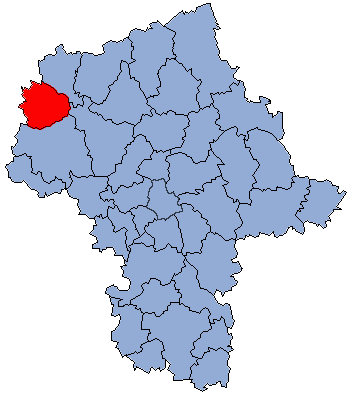 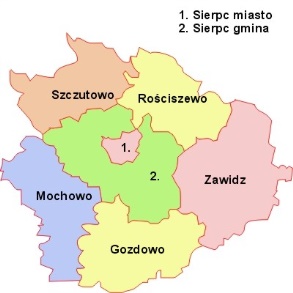 Źródło: 	https://pl.wikipedia.org/wiki/Powiat_sierpecki; https://www.osp.org.pl/hosting/katalog.php?id_w=8&id_p=181&id_g=1446Opis procesu tworzenia partnerstwa uwzględniający dotychczasowe doświadczenie grupy.Proces budowania Stowarzyszenia Lokalna Grupa Działania „Sierpeckie Partnerstwo” rozpoczął się 
w 2007 roku. Wtedy to przedstawiciele gmin wiejskich: Gozdowo, Mochowo, Rościszewo, Sierpc, Szczutowo 
i Zawidz, podjęli pierwsze działania informacyjno-promocyjne w celu pozyskania partnerów społecznych 
i gospodarczych chętnych do planowania i wdrażania lokalnych inicjatyw w ramach przyszłej lokalnej grupy działania. Następnie grupa inicjatywna, składająca się z przedstawicieli trzech sektorów: publicznego, gospodarczego 
i społecznego, przeprowadziła szereg wizyt studyjnych w istniejących już LGD z terenu województwa mazowieckiego i województwa kujawsko-pomorskiego w celu zdobycia dobrych praktyk w zakresie funkcjonowania LGD.Lokalna grupa działania ukonstytuowała się w formie prawnej stowarzyszenia na spotkaniu założycielskim, które odbyło się w dniu 7 maja 2008 roku. W wyniku głosowania przeprowadzonego wśród członków założycieli, spośród kilku zgłoszonych propozycji, wybrano dla niej nazwę: Stowarzyszenie Lokalna Grupa Działania „Sierpeckie Partnerstwo”. Pod tą nazwą stowarzyszenie zostało zarejestrowane w Krajowym Rejestrze Sądowym w Warszawie 
w dniu 18 września 2008 roku. Stowarzyszenie LGD „Sierpeckie Partnerstwo” jest organizacją, która powstała z myślą o realizacji Lokalnej Strategii Rozwoju w ramach Osi 4 LEADER Programu Rozwoju Obszarów Wiejskich na lata 2007-2013. Grupa nie uczestniczyła w realizacji Pilotażowego Programu Leader Plus.W czerwcu 2009 roku przedstawiciele Stowarzyszenia LGD „Sierpeckie Partnerstwo” oraz Urzędu Marszałkowskiego Województwa Mazowieckiego podpisali umowę o warunkach i sposobie realizacji Lokalnej Strategii Rozwoju. Zgodnie z zapisami umowy ramowej grupie przyznano środki finansowe na realizację strategii 
w okresie 2009-2015 w wysokości około 5,2 mln zł, z czego około 4,1 mln zł na realizację działania 413 „Wdrażanie lokalnych strategii rozwoju”.W ciągu 6 lat LGD ogłosiło 9 naborów wniosków o udzielenie pomocy finansowej na realizację projektów, 
z czego 5 naborów ogłoszono dla dwóch, trzech, a nawet czterech działań jednocześnie. Do biura LGD wpłynęło łącznie 105 wniosków o przyznanie pomocy.Tabela I.2. 	Liczba wniosków o przyznanie pomocy złożonych w ramach działania 413 „Wdrażanie lokalnych strategii rozwoju” oraz wysokość wykorzystanych kwot wsparcia.Źródło: opracowanie własne na podstawie „Informacji o zawartych umowach w ramach działania 413 „Wdrażanie lokalnych strategii rozwoju””.Środki finansowe dostępne w ramach działania 413 „Wdrażanie lokalnych strategii rozwoju” wykorzystano 
w 95,72%.Zrealizowane w ramach Lokalnej Strategii Rozwoju na lata 2009-2015 projekty przyczyniły się do poprawy jakości życia na obszarze objętym strategią oraz zaspokojenia potrzeb społecznych i kulturalnych mieszkańców wsi. Umożliwiły rozwój tożsamości społeczności wiejskiej i zachowanie dziedzictwa kulturowego, m. in. poprzez utworzenie i rozwój grup i zespołów kultywujących lokalne tradycje i obyczaje, organizację imprez kultywujących kulturę i tradycje obszaru LSR, organizację warsztatów w zakresie tradycyjnych zawodów, itp. Zrealizowane 
w ramach LSR projekty wpłynęły na aktywizację i integrację społeczności lokalnej „Sierpeckiego Partnerstwa” (organizacja imprez o charakterze integracyjnym, organizacja szkoleń i innych wydarzeń o charakterze edukacyjnym przyczyniających się do integracji i aktywizacji społeczności lokalnej), rozwój infrastruktury społecznej, m. in. poprzez budowę, przebudowę, remont i/lub wyposażenie obiektów i miejsc pełniących funkcje publiczne, społeczno-kulturalne, rekreacyjne i sportowe. Zadania zrealizowane w ramach działań: „Różnicowanie w kierunku działalności nierolniczej” oraz „Tworzenie i rozwój mikroprzedsiębiorstw” przyczyniły się do utworzenia kilku pozarolniczych źródeł dochodu oraz wzrostu zatrudnienia na obszarze objętym LSR.Poprzez realizację zadania w ramach działania 421 „Wdrażanie projektów współpracy” Stowarzyszenie LGD „Sierpeckie Partnerstwo”, we współpracy z dwiema sąsiednimi LGD z Wyszogrodu i Bielska, zrealizowała projekt „Szlakiem Mazowieckich Skarbów” (SMS). W ramach dostępnych środków wytyczono ponad 800 km szlaku, oznakowano za pomocą technologii GPS prawie 200 obiektów na tym szlaku i w jego pobliżu, oznakowano za pomocą tablic 25 obiektów oraz posadowiono 42 tablice informacyjne, wydrukowano przewodniki z mapą, utworzono stronę internetową szlaku, zorganizowano wycieczki po szlaku dla dzieci ze szkół podstawowych. Realizacja projektu SMS przyczyniła się do poprawy dostępności informacji turystycznej na terenie obszaru działania grup, popularyzacji obiektów historycznych, przyrodniczych i kultury materialnej wśród mieszkańców północnego Mazowsza.Wśród zadań własnych podejmowanych przez LGD w ramach działania 431 „Funkcjonowanie lokalnej grupy działania, nabywanie umiejętności i aktywizacja” zrealizowano projekty edukacyjne – szkolenia z zakresu rozwoju przedsiębiorczości wiejskiej, szkolenia z zakresu turystyki wiejskiej oraz funkcjonowania gospodarstw agroturystycznych.  Innymi podejmowanymi przez „Sierpeckie Partnerstwo” działaniami o charakterze edukacyjnym przyczyniającymi się do integracji i aktywizacji społeczności lokalnej w różnym wieku były warsztaty plastyczne dla młodzieży gimnazjalnej, warsztaty artystyczne z zakresu tradycyjnych zawodów, konkurs fotograficzny dla dzieci ze szkół podstawowych. W ramach badań nad obszarem objętym LSR opracowano „Strategię rozwoju turystyki 
i produktu turystycznego dla obszaru objętego działaniem Stowarzyszenia Lokalna Grupa Działania „Sierpeckie Partnerstwo” na lata 2011-2016”, zidentyfikowano spożywcze produkty lokalne z terenu powiatu sierpeckiego. W celu promocji dziedzictwa kulinarnego obszaru LGD organizowało corocznie konkurs kulinarny „Tradycyjne ciastko na niedzielę”. LGD było także organizatorem pleneru malarskiego „Ziemia sierpecka latem”.Informacja na temat doświadczenia LGD „Sierpeckie Partnerstwo” w okresie 2007-2013 w zakresie realizacji LSR stanowi załącznik Nr 17 do wniosku o wybór Strategii Rozwoju Lokalnego Kierowanego przez Społeczność (LSR).Podczas opracowywania Lokalnej Strategii Rozwoju na lata 2009-2015 dokonano analizy mocnych 
i słabych stron obszaru działania Stowarzyszenia LGD „Sierpeckie Partnerstwo” oraz oceny szans i zagrożeń procesu rozwoju. Ustalono, iż głównym czynnikiem warunkującym rozwój obszaru i jednocześnie podnoszącym jakość życia mieszkańców będzie rozwój tzw. przedsiębiorczości wiejskiej. LGD zamierza kontynuować przyjęty kierunek rozwoju w okresie 2014-2020. Sporządzona diagnoza obszaru oraz przeprowadzona analiza SWOT pokazują, iż największy wpływ na poprawę jakości życia mieszkańców obszaru objętego LSR ma miał rozwój przedsiębiorczości i tworzenie nowych miejsc pracy.Opis struktury LGDWśród członków Stowarzyszenia LGD „Sierpeckie Partnerstwo” znajdują się przedstawiciele sektorów: publicznego, gospodarczego i społecznego oraz przedstawiciele mieszkańców. Według stanu na dzień 31 grudnia 2015 r. Stowarzyszenie Lokalna Grupa Działania „Sierpeckie Partnerstwo” liczyło 49 członków, w tym:sektor publiczny – 8 członków,sektor gospodarczy – 11 członków,sektor społeczny – 11 członków,mieszkańcy – 19 członków.Podmioty wchodzące w skład sektora publicznego to jednostki samorządu terytorialnego, działające na terenie powiatu sierpeckiego. Sektor gospodarczy reprezentują podmioty prowadzące działalność gospodarczą na terenie objętym Lokalną Strategią Rozwoju oraz rolnicy. Sektor społeczny reprezentuje 11 organizacji pozarządowych, w tym stowarzyszenia, ochotnicze straże pożarne zarejestrowane w KRS.Tabela I.3. 	Liczba członków Stowarzyszenia LGD „Sierpeckie Partnerstwo” w podziela na sektory i gminy Źródło: opracowanie własneWykres I.1. 	Procentowy udział poszczególnych sektorów w stosunku do ogólnej liczby członków Stowarzyszenia LGD „Sierpeckie Partnerstwo”.
Źródło: opracowanie własne	Struktura podmiotów społeczno-gospodarczych na terenie objętym działaniem Stowarzyszenia LGD „Sierpeckie Partnerstwo” wskazuje na przewagę osób fizycznych prowadzących działalność gospodarczą 
(2 595 – dane GUS z 2014 r.) oraz podmiotów społecznych (stowarzyszenia i organizacje społeczne – 145, spółki handlowe – 128, spółdzielnie – 25, fundacje – 7 – GUS z 2014 r.) nad sektorem publicznym. Reprezentatywność poszczególnych sektorów w składzie członków „Sierpeckiego Partnerstwa” stanowi odzwierciedlenie struktury podmiotów prawnych i fizycznych działających na terenie objętym Lokalną Strategią Rozwoju. Opis składu organu decyzyjnego LGDFunkcję organu decyzyjnego w Stowarzyszeniu Lokalna Grupa Działania „Sierpeckie Partnerstwo”, odpowiedzialnego za wybór operacji do finansowania w ramach LSR, pełni Rada.Rada jest organem powołanym przez Walne Zebranie Członków. Wyboru i odwołania członków Rady dokonuje Walne Zebranie Członków spośród wszystkich członków Stowarzyszenia. Rada liczy od 7 do 15 osób – członków Stowarzyszenia. Zgodnie z zapisami art. 32 ust. 2 lit. b Rozporządzenia Parlamentu Europejskiego i Rady (UE) NR 1303/2013 z dnia 17 grudnia 2013 r. ustanawiającego wspólne przepisy dotyczące Europejskiego Funduszu Rozwoju Regionalnego, Europejskiego Funduszu Społecznego, Funduszu Spójności, Europejskiego Funduszu Rolnego na rzecz Rozwoju Obszarów Wiejskich oraz Europejskiego Funduszu Morskiego i Rybackiego oraz ustanawiające przepisy ogólne dotyczące Europejskiego Funduszu Rozwoju Regionalnego, Europejskiego Funduszu Społecznego, Funduszu Spójności i Europejskiego Funduszu Morskiego 
i Rybackiego oraz uchylające rozporządzenie Rady (WE) nr 1083/2006 (Dz. Urz. UE L 347/355 z 20.12.2013) skład Rady LGD „Sierpeckie Partnerstwo” nie jest zdominowany przez władze publiczne ani żadną z grup interesów – nie mają one więcej niż 49% praw głosu w podejmowaniu decyzji.Poprzez władzę publiczną należy rozumieć wszystkie władze w sensie konstytucyjnym – ustawodawczą, wykonawczą i sądowniczą. W pojęciu tym mieszczą się także inne instytucje niż państwowe lub samorządowe, jeżeli wykonują funkcje władzy publicznej w wyniku powierzenia czy przekazania im tych funkcji przez organ władzy państwowej lub samorządowej. Wykonywanie władzy publicznej dotyczy wszelkich form działalności państwa, samorządu terytorialnego i innych instytucji publicznych.Grupa interesu to grupa jednostek połączonych więzami wspólnych interesów lub korzyści, której członkowie mają świadomość istnienia tych więzów. Jej członkowie mogą brać mniej lub bardziej aktywny udział w artykulacji swoich interesów wobec instytucji państwa, starając się wpłynąć na realizację tych interesów. Mogą to być np. organizacje branżowe, grupy producentów.Dokumentem pozwalającym na identyfikację charakteru powiązań członków Rady z Wnioskodawcami lub poszczególnymi projektami jest także prowadzony Rejestr Interesów Członków Rady LGD.W składzie Rady sektor publiczny stanowi mniej niż 30% oraz znajduje się przynajmniej po jednym przedsiębiorcy, kobiecie i osobie poniżej 35 roku życia.Tabela I.4. 	Skład Rady Stowarzyszenia Lokalna Grupa Działania „Sierpeckie Partnerstwo”Źródło: opracowanie własneWykres I.2. 	Udział procentowy poszczególnych sektorów w stosunku do ogólnej liczby członków Rady Stowarzyszenia LGD „Sierpeckie Partnerstwo”Źródło: opracowanie własneCzłonek Rady nie może być równocześnie członkiem Komisji Rewizyjnej, Zarządu lub pracownikiem LGD. Zakazane jest również członkostwo/reprezentacja członka z sektora społeczno-gospodarczego przez osoby powiązane służbowo z członkami z sektora publicznego oraz łączenia przez osoby fizyczne członkostwa w LGD 
z reprezentowaniem w niej osób prawnych.Członkowie Rady będący osobami fizycznymi uczestniczą w jej pracach, w tym biorą udział w głosowaniu nad uchwałami, osobiście, a w przypadku członków będących osobami prawnymi – przez osoby, które na podstawie dokumentów statutowych lub uchwał właściwych organów są uprawnione do reprezentowania tej osoby prawnej albo pełnomocnika umocowanego do uczestniczenia w pracach Rady. Udzielenie dalszego pełnomocnictwa jest niedopuszczalne.Kadencja członków Rady trwa cztery lata. Wyboru Przewodniczącego, Zastępcy Przewodniczącego i Sekretarza dokonuje Rada spośród swego grona.W razie, gdy skład Rady ulegnie zmniejszeniu w czasie trwania kadencji Zarząd zwołuje Walne Zebranie Członków w celu uzupełnienia składu.Decyzję o odwołaniu z funkcji członka Rady podejmuje Walne Zebranie Członków na wniosek Przewodniczącego Rady lub Prezesa Zarządu. Przesłankami, stanowiącymi podstawę odwołania z funkcji członka Rady są:systematyczne nieuczestniczenie w posiedzeniach Rady,niezachowanie zasady bezstronności przy ocenie wniosków,niestosowanie się podczas dokonywania oceny wniosków do zatwierdzonych kryteriów, co w konsekwencji może doprowadzić do dokonania powtórnej oceny wniosku.W przypadku stwierdzenia przez Przewodniczącego Rady zachowań niepożądanych wśród członków Rady, 
o których mowa powyżej, Przewodniczący Rady może:udzielić pisemnego upomnienia członkowi Rady, który oceniając wnioski nie stosuje zatwierdzonych kryteriów;wystąpić do Zarządu o niewypłacenie wynagrodzenia za kolejne posiedzenie – w sytuacji, gdy członek Rady opuścił 2 posiedzenia z rzędu;wystąpić z pisemnym wnioskiem do Walnego Zebrania Członków o odwołanie notorycznie naruszającego zasady (posiadającego 2 pisemne upomnienia) członka Rady.Członkowie Rady powinni posiadać wiedzę na temat funkcjonowania instrumentu Rozwoju Lokalnego Kierowanego przez Społeczność, założeń Lokalnej Strategii Rozwoju oraz kryteriów oceny wniosków.Członkowie Rady zobowiązani są do uczestniczenia w szkoleniach w zakresie oceny wniosków, organizowanych przez Stowarzyszenie LGD „Sierpeckie Partnerstwo” zgodnie z opracowanym planem szkoleń, stanowiącym załącznik Nr 14 do wniosku o wybór Strategii Rozwoju Lokalnego Kierowanego przez Społeczność (LSR). Szkolenia te będą służyły podnoszeniu wiedzy i kompetencji członków Rady. W celu zweryfikowania wiedzy członków organu decyzyjnego w zakresie zapisów LSR każde szkolenie zakończy się testem lub egzaminem.Charakterystyka rozwiązań stosowanych w procesie decyzyjnymRada Stowarzyszenia Lokalna Grupa Działania „Sierpeckie Partnerstwo” działa na podstawie własnego uchwalonego regulaminu opisującego szczegółowe zasady pracy Rady, procedur i zasad regulujących kwestie wyboru
i oceny operacji oraz obiektywnych kryteriów wyboru operacji. Wspomniane wyżej procedury i kryteria zostaną opublikowane na stronie internetowej Stowarzyszenia LGD „Sierpeckie Partnerstwo” (www.lgdsp.pl) po zawarciu umowy ramowej.Do wyłącznej kompetencji Rady należy:wybór operacji, w rozumieniu art. 2 pkt 9 rozporządzenia nr 1303/2013, które mają być realizowane 
w ramach LSR orazustalenie kwoty wsparcia, zgodnie z art. 34 ust. 3 lit. f rozporządzenia nr 1303/2013.Wybór operacji dokonywany jest w formie uchwały Rady podejmowanej zgodnie z pisemną procedura gwarantującą, że co najmniej 50% głosów w decyzjach dotyczących wyboru pochodzi od partnerów niebędących instytucjami publicznymi.Dla zapewnienia wyboru operacji bez dominacji jakiejkolwiek grupy interesu w Radzie prowadzony będzie Rejestr Interesów Członków Rady LGD. Prowadzenie rejestru pozwoli również zidentyfikować charakter powiązań członków Rady z wnioskodawcami poszczególnych projektów.W sytuacji, gdy osobisty udział członków Rady w głosowaniu nie jest możliwy możliwe jest zastosowanie procedury pisemnej obiegowej z wykorzystaniem poczty elektronicznej, w procesie wyboru operacji, co pozwoli na większą frekwencję przy zachowaniu bezpieczeństwa danych osobowych.Członkowie Rady zobowiązani są do aktywnego uczestnictwa w posiedzeniach Rady. Przewodniczący Rady zwołuje posiedzenia Rady z własnej inicjatywy lub na wniosek Zarządu. Posiedzenia Rady zwoływane są odpowiednio do potrzeb wynikających z naborów wniosków ogłaszanych przez LGD. 
W posiedzeniach organu decyzyjnego może uczestniczyć pracownik biura LGD (opiekun procesu) w celu zapewnienia ich obsługi technicznej. Dzięki temu zapewniony będzie nadzór nad dokumentacją z wyboru i bieżąca weryfikacja jej poprawności obejmująca m.in. sprawdzenie podpisów, paraf itd.Przed przystąpieniem do oceny operacji każdy członek Rady zobowiązany jest złożyć pisemną Deklarację poufności i bezstronności. W sytuacji zaistnienia okoliczności mogących budzić wątpliwości, co do bezstronności członka Rady, a w szczególności w sytuacji, gdy członek Rady jest wnioskodawcą, reprezentuje wnioskodawcę, zachodzi pomiędzy nim a wnioskodawcą stosunek bezpośredniej podległości służbowej, jest z nim spokrewniony, lub jest osobą fizyczną reprezentującą przedsiębiorstwo powiązane z przedsiębiorstwem reprezentowanym przez wnioskodawcę – nie bierze on udziału w całym procesie wyboru danej operacji, w tym powinien opuścić salę co najmniej w momencie głosowania nad wyborem tej operacji.Wnioskodawcom ubiegającym się o wsparcie, o którym mowa w art. 35 ust. 1 lit. b rozporządzenia 
nr 1303/2013 przysługuje protest, o którym mowa w art. 22 ustawy RLKS, jeśli operacja, o której wsparcie ubiega się wnioskodawca została negatywnie oceniona pod względem zgodności z LSR, nie została wybrana przez Radę LGD albo została wybrana ale nie mieści się w limicie środków wskazanym w ogłoszeniu o naborze wniosków, przy czym okoliczność, że operacja nie mieści się w limicie środków wskazanym w ogłoszeniu o naborze, nie może stanowić wyłącznej przesłanki wniesienia protestu. Tryb wnoszenia i rozpatrywania protestu został określony w opracowanej procedurze odwoławczej.Jeżeli w ocenie operacji dokonanej przez członków Rady występuje wyraźna różnica w punktacji, tzn. różnica punktów pomiędzy skrajnymi ocenami jest większa niż 30%, wówczas wniosek poddany zostaje pod dyskusję 
i weryfikację w zakresie spełnienia kryteriów, co do których występuje rozbieżność w ocenie. Weryfikacja ta powinna zakończyć się: skorygowaniem skrajnych ocen lub ocen wyraźnie odbiegających od ocen sporządzonych przez pozostałych członków Rady, dokonaniem ponownej oceny wniosku przez wszystkich członków RadyZasady i procedury funkcjonowania LGDStowarzyszenie Lokalna Grupa Działania „Sierpeckie Partnerstwo” funkcjonuje na podstawie aktualnego stanu prawnego oraz zgodnie z:Statutem Stowarzyszenia Lokalna Grupa Działania „Sierpeckie Partnerstwo”,Regulaminem obrad Walnego Zebrania Członków Stowarzyszenia,Regulaminem pracy Zarządu,Regulaminem pracy Komisji Rewizyjnej,Regulaminem pracy Rady Stowarzyszenia.Stowarzyszenie Lokalna Grupa Działania „Sierpeckie Partnerstwo” wyodrębniło w swej strukturze cztery organy władzy odpowiedzialne za prawidłową realizację zadań statutowych Stowarzyszenia. Władzami Stowarzyszenia są: Walne Zebranie Członków Stowarzyszenia, Zarząd, Komisja Rewizyjna,Rada.Szczegółowe wymogi, uprawnienia, organizację pracy oraz tryb obradowania władz Stowarzyszenia zostały określone w uchwalonych przez Walne Zebranie Członków, w głosowaniu jawnym, regulaminach, tj.: Regulaminie obrad Walnego Zebrania Członków Stowarzyszenia, Regulaminie pracy Zarządu, Regulaminie pracy Komisji Rewizyjnej oraz Regulaminie pracy Rady Stowarzyszenia. W celu sprawnej realizacji zadań statutowych Stowarzyszenia Lokalna Grupa Działania „Sierpeckie Partnerstwo” powołało biuro, które jest jednostką administracyjną Stowarzyszenia.Biuro Stowarzyszenia prowadzi swoją działalność w oparciu o Statut Stowarzyszenia, uchwały Walnego Zebrania Członków Stowarzyszenia oraz Regulamin Biura LGD. Ustalanie Regulaminu Biura LGD leży 
w kompetencji Zarządu.Zarząd nadaje kierunek pracy powołanego przez siebie biura Stowarzyszenia, sprawuje nad nim kontrolę, zatrudnia i zwalnia Dyrektora Biura oraz upoważnia Dyrektora Biura do zatrudniania pracowników. Biurem kieruje Dyrektor Biura.Wiedza i doświadczenie pracowników zatrudnionych w biurze LGD zostały opisane w załączniku Nr 16 do wniosku o wybór Strategii Rozwoju Lokalnego Kierowanego przez Społeczność (LSR).Schemat I.1. 	Docelowa struktura organizacyjna Stowarzyszenia Lokalna Grupa Działania „Sierpeckie Partnerstwo”Źródło: opracowanie własne Doświadczenie LGD i członków LGD albo jej partnerów w realizacji operacjiStowarzyszenie Lokalna Grupa Działania „Sierpeckie Partnerstwo” skupia w sobie podmioty prawne 
i osoby fizyczne posiadające doświadczenie w realizacji projektów z zakresu rozwoju obszarów wiejskich.Największe doświadczenie w realizacji dużych projektów inwestycyjnych dofinansowywanych ze środków Unii Europejskiej posiada sektor publiczny, czyli gminy. Na realizację operacji gminy pozyskiwały środki finansowe w ramach różnych programów, m.in. z funduszu SAPARD i funduszy strukturalnych w ramach SPO „Restrukturyzacja i modernizacja sektora żywnościowego oraz rozwój obszarów wiejskich”, Europejskiego Funduszu Rozwoju Regionalnego (EFRR), Europejskiego Funduszu Rolnego na Rzecz Rozwoju Obszarów Wiejskich (EFRROW), ZPORR.Kwalifikacje i doświadczenie osób wchodzących w skład organu decyzyjnego	LGD pełni bardzo ważną rolę we wdrażaniu operacji w ramach inicjatywy LEADER (RLKS – rozwój lokalny kierowany przez społeczność) Programu Rozwoju Obszarów Wiejskich na lata 2014-2020 – jest odpowiedzialne za wybór operacji na poziomie lokalnym, zgodnych z założeniami opracowanej strategii. W celu zapewnienia wysokiego poziomu merytorycznego wiedzy w zakresie podejmowanych decyzji do Rady powoływani będą członkowie Stowarzyszenia, którzy posiadają odpowiednie kwalifikacje i doświadczenie. 	Część członków w obecnym składzie Rady posiada doświadczenie w pracy na rzecz społeczności lokalnej 
i rozwoju obszarów wiejskich. W skład Rady wchodzą osoby działające w różnych obszarach tematycznych ważnych dla rozwoju wsi, m.in.: gospodarka, rozwój lokalny, rolnictwo. Radę stanowi grupa osób o kwalifikacjach 
i doświadczeniu w dziedzinach: prowadzenie działalności gospodarczej, zarządzanie projektami. Część członków Rady ma doświadczenie w zarządzaniu środkami publicznymi lub brała udział w pracach różnego typu komisji, komitetów i ciał decyzyjnych różnych organizacji i instytucji. 	Większość członków Rady posiada udokumentowaną wiedzę z zakresu rozwoju obszarów wiejskich oraz podejścia LEADER – posiada certyfikaty lub zaświadczenia o ukończeniu szkoleń. Są to osoby, które w minionym okresie programowania były odpowiedzialne za ocenę i wybór operacji do finansowania w ramach LSR.	Stowarzyszenie Lokalna Grupa Działynia „Sierpeckie Partnerstwo” zaplanowała do realizacji szkolenia dla członków organu decyzyjnego. W związku z powyższym w sytuacji, gdy obecny skład Rady ulegnie zmianie nowi członkowie zostaną przeszkoleni w zakresie metodologii oceny i wyboru operacji do finansowania LSR.ROZDZIAŁ II.	Partycypacyjny charakter LSR Lokalna Strategia Rozwoju dla obszaru Stowarzyszenia LGD „Sierpeckie Partnerstwo” powstawała w okresie od czerwca do grudnia 2015 roku. Proces partycypacyjnego tworzenia LSR rozpoczęliśmy w dniu 8 czerwca 
2015 roku od spotkania informacyjno-szkoleniowego dla naszych członków – przedstawicieli trzech sektorów, na temat założeń podejścia RLKS w ramach PROW na lata 2014-2020, metodyki budowy strategii rozwoju obszaru, jej partycypacyjnego charakteru i metod angażowania społeczności lokalnej w tworzenie, a następnie realizację LSR.Zarząd Stowarzyszenia przyjął założenie stosowania 4 różnorodnych metod partycypacji na każdym kluczowym etapie prac nad LSR. Założenie to zostało zrealizowane. W procesie partycypacji uwzględniano włączenie grup szczególnie istotnych z punktu widzenia realizacji LSR:lokalną społeczność – poprzez wszystkie urzędy gmin, urząd miejski oraz powiatowy urząd pracy, starostwo powiatowe, strony internetowe, prasę lokalną, plakaty i okólniki zapraszaliśmy na spotkania informacyjno-konsultacyjne, zależało nam na szerokim udziale mieszkańców, przedstawicieli różnych środowisk społecznych, również w celu dokonania analizy społeczności lokalnej pod względem jej składu, rozpoznania głównych aktorów oraz doboru właściwych technik komunikacyjnych.przedsiębiorców, w szczególności właścicieli mikro i małych przedsiębiorstw – poprzez wyszukiwanie baz danych CEiGD oraz poprzez urzędy gmin (komórki zajmujące ewidencją działalności gospodarczej), wysyłanie zaproszeń drogą mailową i zapraszanie telefoniczne na spotkania informacyjne w gminach oraz wywiady indywidualne w biurze LGDorganizacje pozarządowe – poprzez bazy kontaktowe (mailowe i pocztowe) będące w posiadaniu gmin partnerskich i LGD,osób zagrożonych ubóstwem i wykluczeniem społecznym – GOPS i MOPS poprosiliśmy o pomoc w dotarciu do tych osób, również w zakresie badania ankietowego dotyczącego warunków i jakości życia mieszkańców gmin objętych LSR, w tym osób wykluczonych cyfrowo.Zastosowane metody włączenia społeczności lokalnej do budowy Strategii zostały przygotowane po uprzedniej analizie społeczności lokalnej pod względem jej składu, rozpoznania głównych aktorów oraz doboru właściwych technik komunikacyjnych. W wyniku tego zastosowano następujące metody i techniki:Partycypacyjne metody konsultacji wykorzystane na każdym kluczowym etapie prac nad opracowaniem LSRPartycypacja to branie w czymś udziału, uczestnictwo. Aby mieszkańcy obszaru działania LGD jak najszerzej włączyli się w proces tworzenia LSR przedstawiciele „Sierpeckiego Partnerstwa” podjęli szereg działań informacyjno-promocyjnych w ramach tzw. wsparcia przygotowawczego. Na stronie internetowej LGD i stronach internetowych gmin partnerskich zamieszczono zaproszenia dla wszystkich zainteresowanych udziałem w tworzeniu LSR, do udziału w spotkaniach konsultacyjnych w każdej z gmin oraz do indywidualnych konsultacji w biurze LGD. Zastosowano liczne komunikaty zapraszające do udziału w badaniach ankietowych prowadzonych przez LGD 
w zakresie potrzeb i problemów mieszkańców, warunków lokalnych do rozwoju przedsiębiorczości, do zgłaszania pomysłów na projekty (baza pomysłów online) oraz zasad komunikacji LGD z lokalną społecznością.U podstaw partycypacji leży współpraca różnych grup interesów, pozwalająca trafniej diagnozować potrzeby społeczności, projektować zaspokajające je działania i efektywniej korzystać z dostępnych zasobów i kapitałów, dlatego LGD podjęła wszelkie wysiłki i dostępne kanały komunikacji, aby pozyskać jak najwięcej uczestników procesu tworzenia LSR. We wrześniu dwukrotnie opublikowaliśmy artykuł w lokalnej prasie –„ Kurier Sierpecki”, który ma nakład 15 tys. egzemplarzy i jest dystrybuowany w miejscach najczęściej odwiedzanych przez mieszkańców. W ten sposób informacje o przygotowaniu LSR dotarły do „zwykłych” ludzi, których głos był niezwykle ważny w procesie tworzenia LSR. Metody użyte w partycypacji opierały się o dobre praktyki z projektu „Decydujmy razem” (http://partycypacja.fise.org.pl/x/777930)Na każdym kluczowym etapie prac nad LSR i planowanej jej realizacji zostało zastosowanych kilka metod partycypacyjnych:ROZDZIAŁ III. 	Diagnoza – opis obszaru i ludnościDiagnoza stanowi podstawę opracowania Lokalnej Strategii Rozwoju obszaru objętego działaniem Stowarzyszenia Lokalna Grupa Działania „Sierpeckie Partnerstwo”. Diagnoza powstała w oparciu o wyniki analiz dotyczących problemów i potrzeb, zasobów i potencjału omawianego obszaru i jego mieszkańców. Informacje zawarte w diagnozie obszaru i ludności pochodzą z analizy danych zawartych w strategiach rozwoju gmin, strategiach rozwiązywania problemów społecznych, uszczegółowionych podczas spotkań konsultacyjnych 
z mieszkańcami, badań ankietowych w zakresie potrzeb i problemów mieszkańców oraz wywiadów indywidualnych. W pracy nad diagnozą korzystaliśmy również z danych statystycznych GUS, PUP, GOPS, MOPS, PCPR.LSR „Sierpeckiego Partnerstwa” powstawała przy aktywnym udziale mieszkańców na wszystkich kluczowych etapach jej tworzenia, poprzez ogólnodostępne spotkania informacyjno-konsultacyjne, prace zespołu roboczego ds. LSR z udziałem przedstawicieli trzech sektorów i mieszkańców, badania fokusowe, forum lokalne 
z udziałem sektora społecznego, grupy robocze z udziałem sektora publicznego, wywiady indywidualne i badania ankietowe z sektorem gospodarczym i mieszkańcami oraz konsultacje online.Dane statystyczne zawarte w diagnozie są przedstawione na okres ostatnich 5 lat, ze szczególnym uwzględnieniem danych na dzień 31-12-2013 r.Położenie administracyjne obszaru objętego LSRObszar objęty działalnością Stowarzyszenia Lokalna Grupa Działania „Sierpeckie Partnerstwo” jest spójny przestrzennie i pokrywa się z obszarem administracyjnym powiatu sierpeckiego, leżącego w województwie mazowieckim. Obejmuje teren gmin wiejskich: Gozdowo, Mochowo, Rościszewo, Sierpc, Szczutowo, Zawidz oraz gminę miejską Sierpc.Łączna powierzchnia obszaru objętego działalnością Stowarzyszenia Lokalna Grupa Działania „Sierpeckie Partnerstwo” wynosi 852 km2, co stanowi 2,4% powierzchni województwa. Największą powierzchnię zajmuje gmina wiejska Zawidz.Tabela III.1 	Powierzchnia gmin objętych działalnością Stowarzyszenia Lokalna Grupa Działania „Sierpeckie Partnerstwo”Źródło: dane GUS – stan na dzień 31-12-2013 r.Obszar Stowarzyszenia LGD „Sierpeckie Partnerstwo” składa się z 242 miejscowości i 209 sołectw.Tabela III.2 	Liczba miejscowości i sołectw w gminach objętych działalnością Stowarzyszenia Lokalna Grupa Działania „Sierpeckie Partnerstwo”Źródło: dane GUS – stan na dzień 31-12-2014 r.Potencjał demograficzny społeczności lokalnejObszar Stowarzyszenia LGD „Sierpeckie Partnerstwo”, zgodnie z danymi na dzień 31-12-2013 r., zamieszkiwało 53 326 osób. Najwięcej osób zamieszkuje na terenie miasta Sierpc (18 491), a najmniej na terenie gminy Rościszewo (4 275). Gęstość zaludnienia wynosi 63 mieszkańców na 1 km2. 65% ludności zamieszkuje tereny wiejskie.Tabela III.3 	Liczba ludność zamieszkałej na obszarze objętym działalnością Stowarzyszenia Lokalna Grupa Działania „Sierpeckie Partnerstwo” w podziale na miasto i wieś, z uwzględnieniem płciŹródło: dane GUS – stan na 31-12-2013 r.W gminie miejskiej Sierpc kobiety stanowią 53%, w gminach wiejskich 50%. Ogółem kobiety stanowią 51% populacji obszaru. Takie proporcje utrzymują się od kilku lat.W latach 2005-2014 obserwujemy stopniowy spadek liczby ludności ogółem na obszarze (1,32%). Pogłębiona analiza zjawisk demograficznych pokazuje, że największy spadek poziomu liczby ludności odnotowała gmina Mochowo (1,9%). Jedyną gminą, gdzie spadek liczby ludności nie nastąpił jest gmina Rościszewo.Czynnikami wpływającymi na rozkład zaludnienia obszaru jest przyrost naturalny i migracje. W latach 2010-2014 przyrost naturalny ogółem jest ujemny, podobnie w analizowanych latach 2012-2014 występował ogółem ujemny bilans migracji ludności.Tabela III.4 	Przyrost naturalnyŹródło: dane GUSTabela III.5 	Migracja ludności zamieszkałej na obszarze objętym działalnością Stowarzyszenia Lokalna Grupa Działania „Sierpeckie Partnerstwo”Źródło: dane GUS.Wśród przyczyn tego zjawiska wymienia się zwiększone zainteresowanie zdobyciem wykształcenia, trudności na rynku pracy oraz generalnie trudne warunki społeczno-ekonomiczne, w jakich znalazło się pokolenie w wieku prokreacyjnym. Młodzi mieszkańcy wyjeżdżają za pracą do większych aglomeracji miejskich (Płock, Toruń, Warszawa) oraz do państw Unii Europejskiej. Jedynie gmina Sierpc odnotowała w latach 2013-2014 dodatnie saldo migracji.Udział grup mieszkańców w poszczególnym wieku w gminach partnerskich oraz w województwie mazowieckiem i kraju przedstawia tabela poniżej. Dane pokazują, że w gminach wiejskich występuje większy niż średni wojewódzki i średni krajowy, udział osób w wieku przedprodukcyjnym w populacji generalnej. Oznacza to w przyszłości zwiększoną podaż na lokalnym rynku pracy. Mieszkańcy znajdujący się obecnie w wieku produkcyjnym stanowią główną frakcję omawianego obszaru. Z upływem lat przekształcać się będą w grupę 
w wieku poprodukcyjnym o większych potrzebach w zakresie opieki zdrowotnej i usług społecznych. Ludność 
w wieku produkcyjnym na obszarze LGD „Sierpeckie Partnerstwo” jest porównywalna do grup w województwie 
i kraju.Tabela III.6 	Udział grup w poszczególnym wieku w odniesieniu do gmin przynależnych do Stowarzyszenia Lokalna Grupa Działania „Sierpeckie Partnerstwo”Zgodnie z normami przyjętymi przez GUS: wiek przedprodukcyjny – mężczyźni i kobiety poniżej 18 roku życia; 
wiek produkcyjny – mężczyźni pomiędzy 18 a 64 rokiem życia oraz kobiety między 18 a 59 rokiem życia; 
wiek poprodukcyjny – kobiety i mężczyźni po 60 i 65 roku życia.Źródło: dane GUS z 2013 roku o stanie ludności.Od 2012 roku liczba osób w wieku nieprodukcyjnym na 100 osób w wieku produkcyjnym na tle województwa wypada korzystnie.Tabela III.7	Wskaźnik obciążenia demograficznego w latach 2010-2014Źródło: dane GUSStrukturę ludności zamieszkałej na obszarze objętym działalnością Stowarzyszenia Lokalna Grupa Działania „Sierpeckie Partnerstwo” według wieku i płci przedstawia tabela poniżej. Grupę o największej liczebności stanowią osoby w wieku 20-29 lat, z przewagą liczebną mężczyzn, oraz osoby w wieku 50-59 lat. Od 60-tego roku życia widoczny jest spadek ilościowy mężczyzn w stosunku do kobiet. Wyraźnie zaznaczony jest spadek liczby urodzeń od 2004 roku.Najsilniej reprezentowana w strukturze wieku grupa 20-29-latków jest również najliczniejszą w grupie bezrobotnych.Tabela III.8 	Struktura ludności zamieszkałej na obszarze objętym działalnością Stowarzyszenia Lokalna Grupa Działania „Sierpeckie Partnerstwo”, według wieku i płciŹródło: dane GUS – stan na dzień 31-12-2013 r.Wykres III.1	Struktura ludności zamieszkałej na obszarze objętym działalnością Stowarzyszenia Lokalna Grupa Działania „Sierpeckie Partnerstwo”, według wieku i płci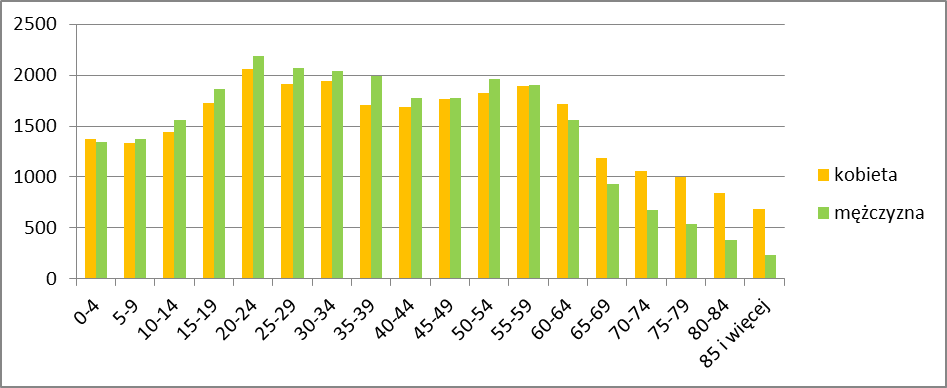 Źródło: opracowanie własne na podstawie danych GUS – stan na dzień 31-12-2013 r.Struktura wiekowa grup ludności w wieku przedprodukcyjnym, produkcyjnym i poprodukcyjnym, zamieszkałej na obszarze LGD, na przestrzeni ostatnich 5 lat uległa zmianie i wykazuje tendencję spadkową: grupa w wieku przedprodukcyjnym zmalała o 9% w 2014 roku w porównaniu z rokiem 2010, nieznaczny spadek odnotowano w grupie wieku produkcyjnego (1,1%), natomiast w grupie wieku poprodukcyjnego nastąpił wzrost 
o 8% w 2014 roku w stosunku do 2010. Spadek liczby ludności w wieku przedprodukcyjnym przy jednoczesnym wzroście liczby osób w wieku poprodukcyjnym świadczy o problemie starzenia się społeczeństwa. W najbliższym czasie wzrośnie liczba i oczekiwania dotyczące usług opiekuńczych skierowanych do seniorów.Charakterystyka gospodarkiObszar objęty działalnością Stowarzyszenia Lokalna Grupa Działania „Sierpeckie Partnerstwo” jest regionem rolniczo-przemysłowym. Rolnictwo skoncentrowane jest w gminach wiejskich, a przemysł w gminie miejskiej Sierpc. Rolniczy charakter obszaru ma zdecydowane odzwierciedlenie w rozkładzie zatrudnienia 
w poszczególnych sektorach gospodarczych obszaru. Najwięcej osób znajduje zatrudnienie w rolnictwie (sektor 1). Drugi pod względem ilości zatrudnionych osób jest sektor 5 – usługi, trzeci – sektor 2 (przemysł i budownictwo). Udział osób zatrudnionych w sektorze 3 (handel, naprawa pojazdów samochodowych, transport i gospodarka magazynowa, zakwaterowanie i gastronomia, informacja i komunikacja) oraz w sektorze 4 (działalność finansowa 
i ubezpieczeniowa, obsługa rynku nieruchomości) jest stosunkowo niewielki.Procentowy udział osób z obszaru objętego działalnością Stowarzyszenia LGD „Sierpeckie Partnerstwo” zatrudnionych w rolnictwie na tle województwa i kraju w 2013 roku obrazuje wykres poniżej. Wynika z niego, iż około 43% mieszkańców pracuje w gospodarstwach rolnych – to ponad dwukrotnie więcej niż średnia 
w województwie mazowieckim i prawie dwukrotnie więcej niż średnia krajowa.Wykres III.2 	Procentowy udział osób zamieszkałych na obszarze objętym działalnością Stowarzyszenia Lokalna Grupa Działania „Sierpeckie Partnerstwo” zatrudnionych w poszczególnych sektorach gospodarczych na tle województwa i kraju w 2013 roku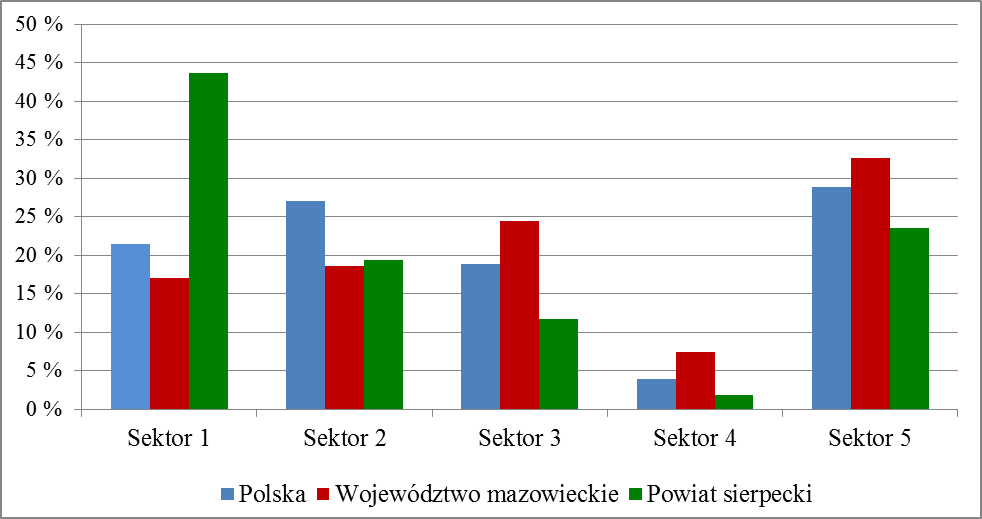 Sektor 1 – Rolnictwo, leśnictwo, łowiectwo i rybactwo; Sektor 2 – Przemysł i budownictwo; Sektor 3 – Handel, naprawa pojazdów samochodowych, transport i gospodarka magazynowa, zakwaterowanie i gastronomia, informacja i komunikacja; Sektor 4 – Działalność finansowa i ubezpieczeniowa, obsługa rynku nieruchomości; Sektor 5 – Pozostałe usługi.Źródło: dane GUS na 2013 rok.Sierpc – miasto powiatowe, stanowi centrum społeczno-gospodarcze obszaru objętego działalnością Stowarzyszenia Lokalna Grupa Działania „Sierpeckie Partnerstwo”. To tu zlokalizowanych jest większość firm, instytucji publicznych, szkół, w tym ponadgimnazjalnych, oraz placówek służby zdrowia, w tym szpital powiatowy. Znajduje tu zatrudnienie wielu mieszkańców sąsiednich gmin. Na terenie miasta Sierpca 
i omawianych sześciu gmin wiejskich, zarejestrowanych jest 2 396 podmiotów gospodarczych (dane CEiDG – stan na dzień 02-11-2015 r.), najwięcej w mieście Sierpcu – 1 278.Rysunek III.1	Podmioty gospodarcze funkcjonujące na obszarze objętym działalnością Stowarzyszenia Lokalna Grupa Działania „Sierpeckie Partnerstwo”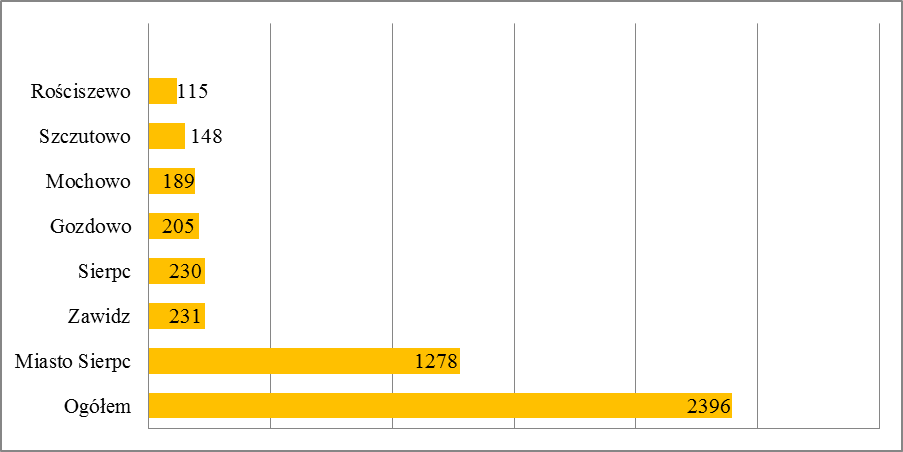 Źródło: opracowanie własne na podstawie danych CEiDG – stan na dzień 02-11-2015 r.Tabela III.9 	Ilość przedsiębiorstw działających na obszarze objętym działalnością Stowarzyszenia Lokalna Grupa Działania „Sierpeckie Partnerstwo” zgodnie z klasyfikacją PKDŹródło: dane GUS – stan na 2014 rokNajsilniej pod względem ilościowym jest reprezentowany handel i naprawa pojazdów samochodowych, włączając motocykle, stanowiący ponad 30% wszystkich przedsiębiorstw, następnie budownictwo, przetwórstwo przemysłowe i rolnictwo. Są to branże kluczowe, szczególnie istotne w kontekście formułowej strategii, są nie tylko najsilniej reprezentowane ilościowo, ale też angażują w największym stopniu zasoby obszaru LGD. W opinii mieszkańców motorem rozwoju gospodarczego obszaru mogą stać się branże: przemysł (36%), rolnictwo (52%), handel (21%), budownictwo (14%). W opinii przedsiębiorców najważniejsze branże z punktu widzenia rozwoju gospodarczego to przemysł (42%), handel i usługi (21%) i rolnictwo (21%).Największymi pracodawcami na gospodarczej mapie omawianego obszaru są: Okręgowa Spółdzielnia Mleczarska Sierpc, EXPORT-IMPORT Adam Lipiński, Szpital Powiatowy w Sierpcu, Browar Kasztelan należący do Carlsberg Polska S.A. oraz Zakład Przetwórstwa Mięsa „Olewnik”.Według danych GUS za 2013 rok w strukturze przedsiębiorstw 78% to firmy prowadzone przez osoby fizyczne, 3,8% - spółki handlowe, 3,6% - spółki cywilne, około 1% to spółdzielnie. Na obszarze objętym LSR funkcjonuje jedna spółdzielnia socjalna zarejestrowana pod nazwą „Pod jednym dachem”, zatrudniająca sześć kobiet. Jest to spółdzielnia kościelnych osób prawnych, która powstała w 2014 roku dzięki projektowi „OWES Mazowsza Północnego”. Głównym przedmiotem działalności jest świadczenie usług opiekuńczych, komunalnych oraz związanych z obsługą plenerowych imprez, festynów i pikników rodzinnych.Spółdzielnia socjalna została pomyślana jako instytucja, która prowadzi działalność gospodarczą łącząc cele gospodarcze i społeczne. Ustawodawca stworzył podstawy prawne do prowadzenia wspólnego przedsiębiorstwa osobom zagrożonym wykluczeniem społecznym, którym trudno byłoby rozpocząć i prowadzić działalność gospodarczą samodzielnie.W przeliczeniu na 10 tys. ludności w wieku produkcyjnym ilość podmiotów w rejestrze REGON w latach 2010, 2011, 2012, 2013 i 2014 wynosiła odpowiednio 919, 903, 933, 966, 996. To wartość niska na tle Mazowsza, która w 2013 roku wynosiła 2184.Tabela III.10	Podmioty gospodarki narodowej ogółem na 10 tys. mieszkańców w wieku produkcyjnymŹródło: dane GUSAtutem obszaru są wolne tereny inwestycyjne w mieście Sierpcu, gminie Sierpc i gminie Mochowo. 
W planie zagospodarowania przestrzennego tereny te, o łącznej powierzchni około 100 hektarów, przeznaczone są pod zabudowę przemysłową, produkcyjno-składową, usługową i magazynową. Na obszarze działania LGD „Sierpeckie Partnerstwo” nie ma instytucji, która wspierałaby przedsiębiorców pod względem prawno-organizacyjnym.Opis rynku pracyObszar objęty LSR charakteryzuje się wysokim poziomem bezrobocia, które od kilku lat systematycznie wzrasta. Zgodnie z danymi na koniec grudnia 2013 roku stopa bezrobocia wynosiła 24,7%. Dla porównania, w tym samym czasie, na Mazowszu stopa bezrobocia wynosiła 11,1%, a w Polsce – 13,4%. W 2014 roku stopa bezrobocia spadła do 23%, a na koniec sierpnia 2015 roku wynosiła 21,1%. Wykres III.3 	Stopa bezrobocia rejestrowanego na obszarze działania LGD w odniesieniu do województwa mazowieckiego i kraju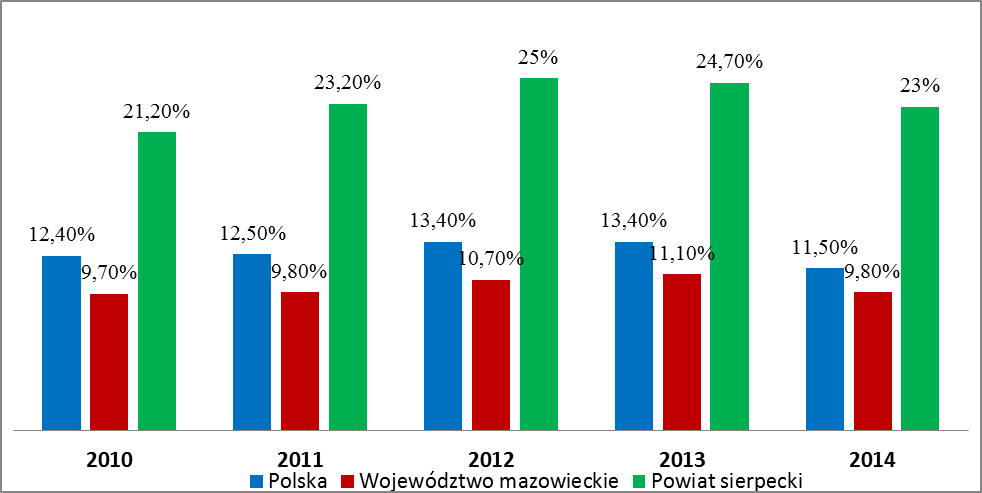 Źródło: dane GUSW 2014 roku najwięcej osób bezrobotnych było w wieku do 34 roku życia.Tabela III.11 	Bezrobotni wg grup wiekuŹródło: dane PUP w Sierpcu – http://www.pup-sierpc.samorzady.pl/kat/id/149Według danych Powiatowego Urzędu Pracy w Sierpcu za pierwsze półrocze 2015 roku, najliczniejszą grupą bezrobotnych są osoby do 30 roku życia. Na 4 278 zarejestrowanych bezrobotnych w 2014 roku 53,0% stanowią kobiety, 29,5% – osoby poniżej 
34 roku życia. Najliczniejszą grupę stanowią osoby bez kwalifikacji zawodowych (24%) i bez doświadczenia zawodowego (30%).Tabela III.12 	Wybrane kategorie bezrobotnych w gminach należących do LGD – 2014 rok.Źródło: dane PUP w Sierpcu – http://www.pup-sierpc.samorzady.pl/kat/id/149W 2013 roku długotrwale bezrobotnych, czyli pozostających bez pracy przez okres co najmniej 
12 miesięcy w ciągu ostatnich 24 miesięcy, było ponad 63%, w 2014 roku nastąpił wzrost do 64,7%. Udział bezrobotnych zarejestrowanych w liczbie ludności w wieku produkcyjnym przedstawia tabela poniżej.Tabela III.13 	Udział bezrobotnych zarejestrowanych w liczbie ludności w wieku produkcyjnymŹródło: dane GUSNajwięcej bezrobotnych zarejestrowanych w liczbie ludności w wieku produkcyjnym od 2012 roku jest 
w gminie Mochowo i w gminie wiejskiej Sierpc, najmniej w gminie Zawidz. Na tle województwa mazowieckiego
i kraju wypadamy niekorzystnie. Niepełnosprawni, na przestrzeni ostatnich kilku lat, stanowią około 5% bezrobotnych. Najliczniejszą grupą wśród niepełnosprawnych są osoby bez wykształcenia (podstawowe i gimnazjalne), następnie osoby, które ukończyły szkołę zasadniczą zawodową i średnią. Edukacja prowadzona jest w systemie ogólnodostępnym 
i specjalnym poprzez ośrodek szkolno-wychowawczy na poziomie podstawowym, gimnazjalnym i zawodowym. Niepełnosprawność jest jedną z głównych barier uniemożliwiających pełne uczestnictwo w życiu zawodowym 
i społecznym. Na omawianym obszarze infrastruktura socjalna, która mogłaby służyć osobom z niepełnosprawnością jest uboga. Nie funkcjonują tu żadne specjalistyczne ośrodki wsparcia czy warsztaty terapii zajęciowej. Większe bezrobocie wśród kobiet wynika z tradycyjnego modelu rodziny, gdzie mężczyzna utrzymuje rodzinę, a kobiety wychowują dzieci i zajmują się domem. W grupie bezrobotnych są również kobiety, które nie podjęły zatrudnienia po urodzeniu dziecka, w tym kobiety samotnie wychowujące dzieci. Za przyczynę wysokiego bezrobocia uznaje się przede wszystkim stagnację gospodarczą, chociaż 
w badaniach rynku pracy podkreśla się, że spory udział w bezrobociu rejestrowanym mają osoby wcale nieszukające pracy, a podstawowymi motywacjami ich rejestracji jest uzyskanie ubezpieczenia zdrowotnego lub uzyskanie zaświadczenia o rejestracji, potrzebnego do otrzymania świadczeń z opieki społecznej. W grupie tzw. „bezrobotnych pozornych” są osoby, które nie chcą podjąć pracy oraz osoby pracujące na czarno. Powiatowy Urząd Pracy w Sierpcu podejmuje intensywne działania w zakresie walki z bezrobociem. Są to: pośrednictwo pracy, poradnictwo zawodowe, szkolenia, staże, roboty publiczne oraz dotacje na uruchomienie działalności gospodarczej oraz tworzenie dodatkowych miejsc pracy. Urząd pracy pozyskuje od lat środki finansowe z Europejskiego Funduszu Społecznego na aktywizację zawodową bezrobotnych. Duży wysiłek 
i starania pracowników urzędu pracy powodują, że bezrobocie na pewno jest łagodzone, nie mniej jednak jest ono w dalszym ciągu wysokie.Ilość osób pracujących na 1 tysiąc ludności na obszarze objętym LSR na przestrzeni ostatnich pięciu lat jest zbliżona i wynosi około 130 osób. W stosunku do województwa (około 274) i całego kraju (225) wypadamy bardzo niekorzystnie.Tabela III.14	Pracujący na 1000 ludności na obszarze objętym działalnością Stowarzyszenia Lokalna Grupa Działania „Sierpeckie Partnerstwo”Źródło: dane GUSW 2013 roku na terenie działania Stowarzyszenia LGD „Sierpeckie Partnerstwo” pracowało 6 846 osób. 
W 2010 roku zatrudnione kobiety stanowiły prawie 56%. Do 2014 roku wzrastała liczba zatrudnionych mężczyzn, zaś kobiet zmalała do 52%. Największy spadek ilości kobiet pracujących wystąpił w mieście Sierpc – do 48%. Zdecydowanie więcej kobiet w stosunku do mężczyzn pracuje w gminach wiejskich.   Tabela III.15	Pracujący według sektorów ekonomicznych i płci.Źródło: dane GUSKobiety znajdują zatrudnienie głównie w sektorze „pozostałych usług” oraz w działalności finansowej 
i ubezpieczeniowej oraz w rolnictwie. Natomiast mężczyźni – w przemyśle i budownictwie oraz w sektorze handlu, naprawy pojazdów samochodowych, transporcie i gospodarce magazynowej oraz rolnictwie.	Reasumując, na obszarze LGD, osobami potrzebującymi szczególnego wsparcia w dostępie do rynku pracy są osoby długotrwale bezrobotne, o niskich kwalifikacjach zawodowych i niskim poziomie wykształcenia, osoby do 30 roku życia i powyżej 50 roku życia, osoby korzystające z opieki społecznej, osoby niepełnosprawne.Poziom wykształceniaWykształcenie nie jest silną stroną mieszkańców obszaru objętego LSR. Aż 36% mieszkańców ma wykształcenie podstawowe i gimnazjalne, zasadnicze zawodowe – 23,4%. Jest to o 6% więcej niż średnio 
w województwie mazowieckim. Wykształcenie średnie ogólnokształcące ma 9,6% mieszkańców obszaru objętego działalnością LGD „Sierpeckie Partnerstwo” – to około 5% mniej niż średnia na Mazowszu. Znacznie odbiegamy od mieszkańców województwa mazowieckiego oraz kraju, jeżeli chodzi o wykształcenie wyższe. Wykształcenie wyższe ma jedynie 11,2% mieszkańców naszego obszaru – to o ponad 13% mniej niż średnio w województwie mazowieckim i prawie 7% mniej niż średnia w skali kraju. Częściej studia kończą w regionie sierpeckim kobiety (13,7%) niż mężczyźni (8,5%). Tabela III.16 	Poziom wykształcenia mieszkańców obszaru objętego działalnością Stowarzyszenia Lokalna Grupa Działania „Sierpeckie Partnerstwo” (w wieku 13 lat i więcej) w odniesieniu do poziomu wykształcenia mieszkańców województwa mazowieckiego i kraju.Źródło: dane GUS – Narodowy Spis Powszechny z 2011 r.Według danych Powiatowego Urzędu Pracy w Sierpcu wskaźnik bezrobocia wśród osób z wyższym wykształceniem jest najniższy, co może świadczyć o większym zapotrzebowaniu na rynku pracy na osoby 
z wyższym wykształceniem. Największe ośrodki akademickie są najbliżej w Płocku (około 50 km), w Toruniu (około 84 km), Warszawie (125 km) i Łodzi (145 km). Nie wszystkich jednak rodziców stać jest na utrzymanie dziecka w dużym mieście, chociażby przez trzy lata.Na obszarze objętym działalnością Stowarzyszenia LGD „Sierpeckie Partnerstwo” funkcjonuje 
8 przedszkoli, 6 punktów przedszkolnych i jeden klub dziecięcy w gminie wiejskiej Gozdowo. W roku szkolnym 2013/2014 na omawianym obszarze funkcjonowały 23 szkoły podstawowe, 12 gimnazjów oraz 20 szkół ponadgimnazjalnych. Młodzież najchętniej podejmuje naukę w technikach o różnych profilach (budownictwo, technik pojazdów samochodowych, elektronik, technik mechanizacji rolnictwa, technik mechanik), następnie 
w liceach ogólnokształcących i zasadniczych szkołach zawodowych (cieśla, mechanik monter maszyn, murarz tynkarz, stolarz, ślusarz, kucharz, fryzjer, sprzedawca, piekarz, cukiernik).Powiatowy Urząd Pracy w Sierpcu współpracuje z placówkami oświatowymi w celu dostosowania kształcenia do potrzeb rynku pracy. W ostatnich latach uruchomiono nowe kierunki kształcenia: policjant, strażak, menadżer, opiekun medyczny z elementami ratownictwa. Z przeprowadzonych ankiet wynika, że mieszkańcy pozytywnie oceniają ofertę edukacyjną szkół.Działalność sektora społecznego, w tym integracja/rozwój społeczeństwa obywatelskiegoNa obszarze LGD „Sierpeckie Partnerstwo” działa wiele organizacji społecznych, w większości zarejestrowanych w Krajowym Rejestrze Sądowym (135 organizacji zarejestrowanych w rejestrze stowarzyszeń). Na obszarze LGD najwięcej jest ochotniczych straży pożarnych (59), które w większości popularyzują kulturę fizyczną i sport oraz prowadzą działalność kulturalno-oświatową i rozrywkową. Następnie stowarzyszeń i fundacji (51), w tym popularyzujących kulturę fizyczną, sport, rekreację (12) oraz pomoc społeczną i działalność na rzecz osób niepełnosprawnych (11). Kółek rolniczych na omawianym obszarze jest 8, w tym 7 na terenie gminy Zawidz. Działalność kół gospodyń wiejskich najczęściej ma charakter nieformalny, są to najczęściej żony strażaków ochotników, które w swojej działalności wykorzystują strażnice. W ostatnich latach ta forma aktywności jest szczególnie widoczna, zwłaszcza, że wiele remiz zostało wyremontowanych i pełni funkcje świetlic wiejskich. 
W KRS zarejestrowane są tylko dwa koła gospodyń wiejskich. Najwięcej organizacji pozarządowych funkcjonuje na terenie miasta Sierpc (38), najmniej zaś w gminie Szczutowo (10).Tabela III.17 	Zestawienie podmiotów sektora społecznego obszaru LGD „Sierpeckie Partnerstwo”Źródło: dane KRS – stan na dzień 16-11-2015 r.	Liczba organizacji pozarządowych systematycznie wzrasta. W 2010 roku wynosi 27,5, a w 2013 roku 31,9. Jest to jednak mniej niż na terenie województwa mazowieckiego (2010 r. – 35,2, 2013 r. – 39,7).Na obszarze wiejskim „Sierpeckiego Partnerstwa” animatorami kultury są biblioteki gminne organizujące liczne imprezy kulturalne, rekreacyjne i sportowe, często przy wsparciu szkół, klubów sportowych oraz wspomnianych już wcześniej jednostek ochotniczych straży pożarnych i kół gospodyń wiejskich. W mieście Sierpcu ożywioną działalność kulturalną prowadzi Centrum Kultury i Sztuki, w ramach którego funkcjonują: Ludowy Zespół Artystyczny „Kasztelanka” oraz młodzieżowe zespoły muzyczne. Na terenie gminy Sierpc funkcjonuje Muzeum Wsi Mazowieckiej, które poza gromadzeniem pamiątek przeszłości, prowadzi aktywną działalność kulturalno-edukacyjną. W każdej gminie oraz w mieście funkcjonują orkiestry dęte przy ochotniczych strażach pożarnych. Jedynie w gminie Szczutowo działa parafialna orkiestra dęta. Dla podkreślenia rangi rolniczego zawodu, w gminach wiejskich od kilku lat organizowane są dożynki. Dzięki wsparciu funduszy europejskich, w ramach „małych projektów”, powstały młodzieżowe zespoły ludowe w gminie Gozdowo i Mochowo, doposażony został również zespół folklorystyczny w Zawidzu. Nowe instrumenty oraz mundury zakupiły orkiestry dęte z Gozdowa, Mochowa i Zawidza. Aktywnie działają kluby seniora, a w nich chóry, w Sierpcu oraz w Mochowie i Szczutowie. Swoimi występami uświetniają uroczystości świeckie i kościelne.Na terenie działanie LGD „Sierpeckie Partnerstwo” organizowane są liczne festyny, zawody, pikniki 
i biesiady zgodnie z zapotrzebowaniem mieszkańców. Aktywność organizacji byłaby większa gdyby otrzymywały więcej wsparcia organizacyjno-finansowego.Najlepszym miernikiem aktywności obywatelskiej obszaru jest frekwencja wyborcza, zwłaszcza wyborów prezydenckich. Intensywność tej aktywności obszaru na tle województwa i kraju przedstawia tabela poniżej.Tabela III.18 	Aktywność mieszkańców w życiu politycznym, tj. frekwencja w wyborach, w odniesieniu do średniej województwa i kraju.Źródło: dane PKW – 2015 rok.Różnica we frekwencji wyborczej w wyborach prezydenckich w gminach obszaru LGD w stosunku do danych województwa jest wysoka i wynosi 15% (I tura) i 12% (II tura) na korzyść Mazowsza. Nieco mniejsza jest różnica w stosunku do frekwencji krajowej, która była o 6 i 9 punktów procentowych wyższa w Polsce niż na omawianym terenie. Podobne proporcje wystąpiły podczas ostatnich wyborów parlamentarnych. Frekwencja wyborcza wyraźnie pokazuje niską aktywność mieszkańców w stosunku do średniej krajowej i wojewódzkiej. Przeprowadzone badania ankietowe pokazały, że mieszkańcy mają świadomość również małej aktywności 
w obszarze gospodarczym i społecznym. Jako bariery dla uczestnictwa w życiu społecznym ankietowani uznali: niechęć do podejmowania aktywności (44%), brak pieniędzy (43%), brak potrzeby uczestnictwa w życiu społecznych (28%). Wynika z tego potrzeba pilnego wsparcia ekonomicznego mieszkańców.Analiza problemów społecznych, ze szczególnym uwzględnieniem problemów ubóstwa i wykluczenia społecznego.Na obszarze działania LGD „Sierpeckie Partnerstwo” funkcjonuje siedem ośrodków pomocy społecznej, których celem jest wsparcie osób i rodzin w zakresie zaspokojenia niezbędnych potrzeb umożliwiających godne życie.Z analizy danych uzyskanych z wyżej wspomnianych ośrodków pomocy społecznej wynika, że najczęściej o pomoc zwracają się osoby bezrobotne, dotknięte ubóstwem, bezradne w sprawach opiekuńczo-wychowawczych 
i prowadzenia gospodarstwa domowego oraz osoby niepełnosprawne.Wykres III.4 	Powody przyznania pomocy społecznej w latach 2012-2014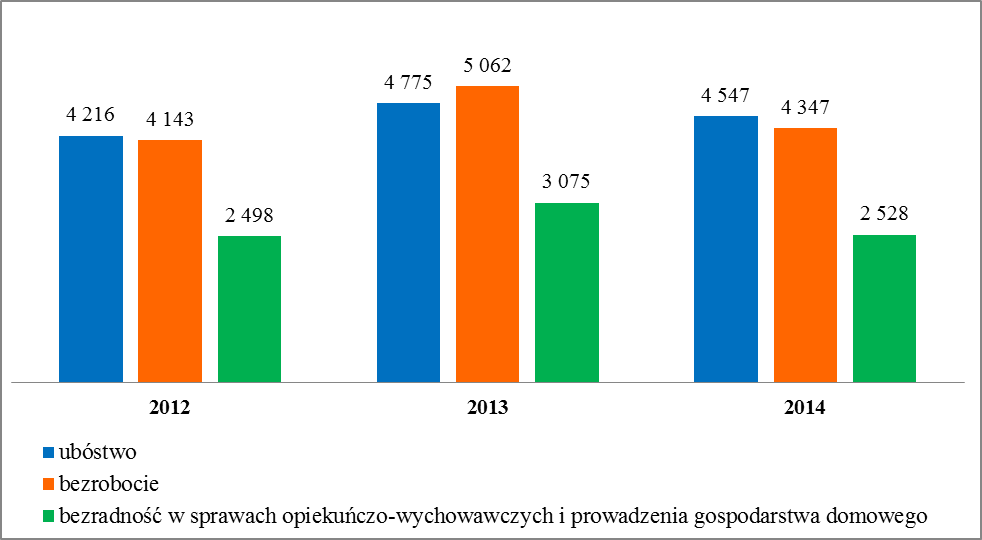 Źródło: opracowanie własne na podstawie danych GOPS/MOPS za lata 2012-2014Według danych GUS w 2010 roku ponad 20% mieszkańców obszaru LGD korzystało z pomocy społecznej. To bardzo dużo, zwłaszcza na tle województwa mazowieckiego (7,6%). W kolejnych latach wskaźnik ten spada i w 2014 roku wynosi 15% (porównywalnie Mazowsze -6,5%).Jako przyczyny ubiegania się o pomoc i powody trudnej sytuacji życiowej mieszkańcy wskazywali ubóstwo, bezrobocie, bezradność w rodzinach wielodzietnych i w rodzinach niepełnych, długotrwała lub ciężka choroba oraz niepełnosprawność. Ze świadczeń pomocy społecznej udzielonej przez ośrodki pomocy społecznej 
w 2013 roku skorzystało 9 114 osób, a w roku 2014 nieco mniej, tj. 8 029 osób. Osoby niepełnosprawne ubiegające się o pomoc stanowiły odpowiednio 14% i 15%, zaś bezdomne 0,3% i 0,2%. O pomoc społeczną zwracają się osoby znajdujące się w trudnej sytuacji życiowej. Do grupy tej próbują dołączyć osoby, dla których pomoc społeczna miałaby być sposobem na życie.Z uwagi na niespójność statystyk i przepisów, by móc wiarygodnie scharakteryzować środowisko osób niepełnosprawnych na obszarze „Sierpeckiego Partnerstwa”, ograniczamy się do statystyk Powiatowego Zespołu ds. Orzekania o Niepełnosprawności w Sierpcu. Z orzeczeń wydanych osobom powyżej 16 roku życia wynika, iż 
w 2013 roku ponad 26% osób niepełnosprawnych to osoby o znacznym stopniu niepełnosprawności, 44% 
o umiarkowanym stopniu, zaś 30% osób zostało uznanych za niepełnosprawnych w stopniu lekkim. Za najczęstszą przyczynę niepełnosprawności uznano niesprawność narządu ruchu, następnie choroby układu oddechowego i krążenia oraz schorzenia neurologiczne. Wśród wnioskodawców przeważają kobiety – 57%. Największym problemem wśród niepełnosprawnych jest brak wykształcenia. W 2013 rok 32% wnioskodawców miało tylko wykształcenie podstawowe, 25% - zasadnicze zawodowe, 25% miało wykształcenie średnie i tylko 6% miało wykształcenie wyższe. Tylko 21% osób z orzeczoną niepełnosprawnością pracowało.Infrastruktura socjalna, która mogłaby służyć osobom z niepełnosprawnością jest uboga. Na omawianym obszarze nie funkcjonują żadne specjalistyczne ośrodki wsparcia, warsztaty terapii zajęciowej czy zakłady aktywności zawodowej. W gminie Szczutowo funkcjonuje jeden dom dziecka dla 17 dzieci i jeden dom pomocy społecznej dla 70 seniorów. W mieście Sierpcu przy ośrodku pomocy społecznej działa Dzienny Dom Pomocy, 
z którego korzystają głównie osoby starsze. W gminach wiejskich GOPS-y świadczą usługi opiekuńcze w miejscu zamieszkania osób wymagających opieki i pomocy w codziennym funkcjonowaniu. Na obszarze LGD nie ma noclegowni (najbliżej w Płocku odległym o 50 km).Dużym utrudnieniem w uczestniczeniu osób niepełnosprawnych w życiu społecznym są bariery architektoniczne oraz trudności z dojazdem. Systematycznie samorządy pracują nad poprawą tego stanu rzeczy, ale jest jeszcze wiele do zrobienia.Stopień dostępu do infrastruktury technicznej w poszczególnych gminach jest zróżnicowany. Największą dostępność do sieci wodociągowej mają mieszkańcy gminy Gozdowo – 100%, najmniejszą, choć wysoką, mieszkańcy gminy Szczutowo – 85%. Samorządy za priorytet uznały dostarczenie mieszkańcom uzdatnionej wody, słabiej jest z oczyszczaniem ścieków. W ostatnich latach, dzięki wsparciu funduszy europejskich, zostały zintensyfikowane prace nad oczyszczeniem ścieków poprzez budowę sieci kanalizacji sanitarnej oraz przydomowych oczyszczalni ścieków. Najsłabiej zagospodarowane ścieki są w gminie wiejskiej Sierpc – 8%, najwięcej w gminie wiejskiej Rościszewo – 48% i gminie miejskiej Sierpc – 97%.Najwięcej dróg utwardzonych masą bitumiczną jest w gminach Gozdowo i Zawidz – ponad 60%, najmniej w gminie Szczutowo – 25%. Na omawianym obszarze jest prawie 416 km dróg powiatowych, z czego ponad 80% to drogi asfaltowe. Sieć gazowa dostępna jest w gminie Gozdowo – 24%, w gminie Mochowo – 18% i w mieście Sierpc – 9%. W Sierpcu ponad 33% nieruchomości zaopatrywanych jest w energię cieplną z ciepłowni miejskiej.  W ramach opieki zdrowotnej na naszym terenie funkcjonują 24 przychodnie, w tym 6 publicznych, jedna przychodnia specjalistyczna oraz szpital powiatowy. Na jedną przychodnię w 2013 roku przypadało 2 222 osób, dla porównania średnio na terenie Mazowsza 2 090 osób. Na jedną ogólnodostępną aptekę w 2013 roku na obszarze LGD „Sierpeckie Partnerstwo” przypadało 3 809 osób, na Mazowszu trochę mniej – 3 226 osób. Wewnętrzna spójność obszaruObszar objęty działalnością Stowarzyszenia Lokalna Grupa Działania „Sierpeckie Partnerstwo” leży 
w północno-zachodniej części województwa mazowieckiego. Gminy graniczą ze sobą w ten sposób, że tworzą jeden obrys. Centralnie w tym obszarze znajduje się gmina wiejska Sierpc i gmina miejska Sierpc.Spójność geograficzna i środowiskowa	Obszar siedmiu gmin należących do LGD „Sierpeckie Partnerstwo” położony jest na pograniczu dwóch regionów fizjograficznych: Wysoczyzny Dobrzyńskiej i Wysoczyzny Płockiej. Urozmaicenie krajobrazowe wynika z obecności na tym terenie moreny czołowej zlodowacenia bałtyckiego oraz głębokiej doliny utworzonej przez rzekę Skrwa Prawa. Część powierzchni zajmuje wysoczyzna polodowcowa pocięta dolinami rzek: Skrwy Prawej 
i Sierpienicy. 	Obszar objęty LSR znajduje się w strefie makroklimatu centralnego, bez dominacji określonych mas powietrza, charakteryzuje się bardzo małymi opadami i zbliżonymi do średnich krajowych amplitudami temperatury. 	Na tym terenie dominują gleby użytkowane rolniczo, w mniejszym stopniu występują mady rzeczne oraz gleby bagienne.	Niewątpliwym atutem tego obszaru są jego walory przyrodnicze: pola uprawne, łąki, pastwiska, lasy, składające się na niepowtarzalny krajobraz wsi mazowieckiej. Szczególny mikroklimat, czyste wody i powietrze sprawiają, że obszar doskonale nadaje się do wypoczynku i rekreacji.	Przez obszar naszych gmin przepływają rzeki: Skrwa, Sierpienica, Raciążnica, Wierzbica, Głowienica 
i Czernica. Na terenie gminy Szczutowo znajdują się 2 piękne, duże jeziora: Szczutowskie i Urszulewskie, a na terenie gminy Sierpc – jezioro Bledzewskie.	Na obszarze 5 gmin, w tym 4 należących do LGD „Sierpeckie Partnerstwo”, tj: Mochowo, Rościszewo, Szczutowo, Sierpc i Brudzeń Duży, znajdują się systemy obszarów chronionych przyrodniczo i ciągów ekologicznych o randze krajowej i regionalnej. Obszar Chronionego Krajobrazu Przyrzecze Skrwy Prawej ma powierzchnię całkowitą 33 338 ha. Na południu obszar ten łączy się z Brudzeńskim Parkiem Krajobrazowym, na północy z Obszarem Chronionego Krajobrazu Dolina Raciążska, na zachodzie z Obszarem Chronionego Krajobrazu Jezior Skępskich. Obszar stanowi zatem krajowy korytarz ekologiczny.	Na obszarze działania grupy nie ma parków narodowych, krajobrazowych ani rezerwatów przyrody. Są tu natomiast bagna (w rejonie wsi Białuty i Rękawczyn) oraz pomniki przyrody, aleje drzew, a także głazy narzutowe.Spójność historycznaTen obszar to najstarsze ziemie północnego Mazowsza, których historia jest nierozerwalnie związana 
z historią miasta Sierpca. Jego silne oddziaływanie na tereny leżące wokół zaznaczyło się już w X-XI wieku, gdy jako gród ważny i dynamicznie rozwijający się m.in. w związku z położeniem przy trakcie z Pomorza do Krakowa wywoływał rozwój rzemiosła: garncarstwo, ciesielstwo, kołodziejstwo, kowalstwo, kuśnierstwo, sukiennictwo. Wytwarzane towary powodowały powstawanie targów miejscowych, a z czasem handel rozszerzył się poza obszar sierpecki, zwłaszcza na ziemie państwa krzyżackiego i Pomorze. Ziemia Sierpecka stała się w ten sposób zapleczem produkcji rzemieślniczej, żywnościowej i handlowej do tego stopnia, że XIII wiek określono mianem „Złoty okres” dla tych ziem i jej mieszkańców. Pod względem geograficzno-politycznym Ziemia Sierpecka przez kilka wieków była na pograniczu polsko-pruskim, później polsko-krzyżackim. Wchodziła w skład Mazowsza, które po rozbiciu dzielnicowym najdłużej zachowało swoją niezależność i odrębność. Dopiero w roku 1529 weszło w skład Korony.  	Wspólna historia obszaru Stowarzyszenia LGD „Sierpeckie Partnerstwo” daje obecnie owoce w postaci poczucia wspólnej tożsamości, wewnętrznej spójności społecznej i wspólnej tradycji mieszkańców powiatu sierpeckiego, w skład którego wchodzą gminy: Gozdowo, Mochowo, Rościszewo, Sierpc, Szczutowo, Zawidz oraz gmina miejska Sierpc.Spójność kulturowa	Obszar objęty LSR to teren o niezaprzeczalnych wartościach historycznych i kulturowych. Dziedzictwo kulturowe ukształtowało się tu na styku trzech Ziem: Sierpeckiej, Płockiej oraz Dobrzyńskiej. Teren omawianego obszaru zamieszkiwali niegdyś przedstawiciele różnych narodowości i religii. Dziś świadectwem tej wielokulturowości są cmentarze i nagrobki. Żyjąca tu szlachta mazowiecka pozostawiła po sobie dworki 
i parki dworskie.	Niezwykle cennym odkryciem są wykopaliska archeologiczne na terenie gminy Gozdowo. Na ich podstawie stwierdzono, że już w II wieku p.n.e. istniało tu osadnictwo.	Ważnym elementem kulturowym jest fakt przebywania na tym terenie (głównie na terenie gminy Rościszewo) Fryderyka Chopina. 	Obszar objęty działalnością Stowarzyszenia LGD „Sierpeckie Partnerstwo” to także teren, na którym można obejrzeć wiele ciekawych zabytków. Na szczególną uwagę zasługują kościoły. Są tu murowane kościoły 
w stylu gotyku mazowieckiego – kościół parafialny w Bożewie z 1453 roku, liczne drewniane świątynie m.in.: 
w Łukomiu, Mochowie, Goleszynie i Szczutowie, z których najstarsza pochodzi z XVII wieku, i neogotyckie kościoły z oryginalnym wystrojem i polichromiami m.in.: w Gozdowie, Ligowie, Słupi i Gójsku. Kościół 
p.w. Wniebowzięcia Najświętszej Marii Panny i klasztor ss. benedyktynek to największy zabytkowy zespół architektoniczny w Sierpcu – miejsce corocznych pielgrzymek wiernych w dniu 15 sierpnia. Drugim miejscem kultu Matki Boskiej jest sanktuarium w Żurawinie (gmina Mochowo), tutaj wierni licznie przybywają 
w pierwszą niedzielę po 6 sierpnia, na uroczystość przemienienia pańskiego. W obu tych miejscach kultu znajdują się „cudowne źródełka” z legendami o cudownych uzdrowieniach.Inne poza sakralnymi cenne zabytki, to: ratusz z 1841 roku przy Starym Rynku, gdzie do II wojny światowej mieścił się magistrat, obecnie Muzeum Wsi Mazowieckiej; jatki miejskie wybudowane 1830 roku jako miejskie targowisko; budynki pokoszarowe-rosyjskie wybudowane około 1906 roku, na potrzeby sztabu 
48 Pułku Dragonów Ukraińskich – obecnie mieści się szkoła podstawowa. Na terenie gmin wiejskich zachowały się zabytkowe zespoły parkowo-dworskie i młyny wodne. O ile stan zabytków sakralnych jest dość dobry, o tyle zespoły parkowo-dworskie i młyny i ich otoczenie wymagają intensywnej rewitalizacji. Ich istnienie jest cennym zasobem kulturowym, jednakże w obecnym, mocno zaniedbanym stanie nie stanowi pewnej atrakcji turystycznej.Na omawianym obszarze znajduje się wiele miejsc pamięci: pomniki powstańców listopadowych, styczniowych oraz pomordowanych podczas I i II wojny światowej: Pomnik Ofiar Katynia, Pomnik Żołnierzom września 1939 r. i Armii Krajowej w hołdzie, Pomnik poświęcony Bohaterom ziemi sierpeckiej, żołnierzom, partyzantom i wszystkim poległym za wolność ojczyzny w walce z hitlerowskim okupantem w latach 1939-1945, liczne tablice i mogiły pomordowanych.	Na obszarze LGD aktywną działalność kulturalną prowadzi przede wszystkim Centrum Kultury i Sztuki im. Marszałka Józefa Piłsudskiego w Sierpcu. Rozbudowany i odnowiony w 2012 roku obiekt posiada doskonałe warunki do prowadzenia szerokiej działalności kulturalnej i artystycznej. Powstały tu nowoczesne sale widowiskowo-kinowa, balowa, kawiarnia, pracownia informatyczna oraz kina cyfrowego w formacie 3D. Obiekt jest również udostępniany komercyjnie do organizacji konferencji, szkoleń, odczytów czy spotkań integracyjnych.Spójność gospodarcza	Gospodarka obszaru „Sierpeckiego Partnerstwa” jest zdominowana przez sektor rolniczy. Rozwijające się rolnictwo spowodowało powstanie w Sierpcu zakładów przetwórstwa rolnego (mleczarnia, zakład mięsny, mieszalnia pasz). Udział użytków rolnych w całkowitej powierzchni obszaru jest wysoki i wynosi 70%. Przeważają małe i średnie gospodarstwa. Średnia powierzchnia użytków rolnych wynosi 11,94 ha. W uprawach dominują zboża i ziemniaki, w hodowli – trzoda chlewna i bydło mleczne.	Głównym problemem obszaru jest przewaga gospodarstw niskotowarowych oraz nadwyżki siły roboczej 
w gospodarstwach rolnych, gdzie pracują osoby o często niskich kwalifikacjach. W obliczu spadku rentowności 
i opłacalności działalności rolniczej, coraz więcej osób pracujących w gospodarstwach rolnych jest zmuszonych do szukania zatrudnienia poza rolnictwem lub tworzenia działalności gospodarczych nierolniczych.	Mieszkańcy gmin należących do LGD często realizują się zawodowo w mieście Sierpcu. Można powiedzieć, że Sierpc jest centrum społeczno-gospodarczym obszaru. To tu zlokalizowanych jest większość firm. Najsilniej pod względem ilościowym jest reprezentowany handel, następnie budownictwo, przetwórstwo przemysłowe i rolnictwo. W Sierpcu funkcjonują banki, sąd rejonowy, urząd pracy, komenda policji 
i państwowej straży pożarnej, szkoły, w tym ponadgimnazjalne, basen, szpital powiatowy, przychodnia specjalistyczna oraz placówki podstawowej opieki zdrowotnej. Spójność społeczna 	Obszar zamieszkuje ogółem 53 326 osób (stan na dzień 31.12.2013 r.). Gęstość zaludnienia wynosi 
63 mieszkańców na 1 km2.. Tereny wiejskie zamieszkuje 65% ludności.	Na przełomie kilku ostatnich lat, tj. do 2012 roku stopa bezrobocia rejestrowanego rosła osiągając 
w 2012 roku wartość 25%. Od 2013 roku wykazuje tendencje spadkową i na koniec września 2015 roku wynosiła 20,7%.	Na obszarze LGD „Sierpeckie Partnerstwo” funkcjonują organizacje z sektora społecznego zarejestrowane w KRS lub w ewidencji starosty, koła gospodyń wiejski w ostatnich latach się reaktywują, nie rejestrując jednak swojej działalności. Większość organizacji prowadzi aktywną działalność, zwłaszcza te, otrzymujące wsparcie samorządów, jak na przykład kluby sportowe, których jest na naszym terenie 21. Działalność większości stowarzyszeń dotyczy upowszechniania kultury fizycznej, rekreacji, turystyki oraz pomocy społecznej. Funkcjonują biblioteki gminne i szkolne, pełniące zwłaszcza w gminach wiejskich rolę ośrodków kultury. 
W ostatnich latach dzięki programom krajowym oraz wsparciu funduszy europejskich powstało na naszym obszarze wiele obiektów sportowych i miejsc rekreacji: hale sportowe o różnych wymiarach, boiska, w tym typu Orlik, place zabaw, siłownie plenerowe oraz miejsca spotkań i integracji mieszkańców.Podsumowując, najważniejsze cechy charakterystyczne dla obszaru partnerstwa to: zachowana podstawowa zasada partnerstwa terytorialnego – położenie wszystkich gmin w bezpośrednim sąsiedztwie, z dodatkowymi elementami łączącymi w postaci doliny rzek: Sierpienicy i Skrwy Prawej;walory przyrodnicze: pola uprawne, łąki, pastwiska, lasy, rzeki, strumienie, składające się na niepowtarzalny krajobraz wsi mazowieckiej; szczególny mikroklimat, czyste wody i powietrze – obszar doskonale nadaje się do wypoczynku i rekreacji;piękne jeziora: Bledzewskie, Szczutowskie oraz Urszulewskie;ukształtowanie terenu: obszar północnego Mazowsza – najbardziej charakterystyczne ukształtowanie terenu dla „specyfiki wsi mazowieckiej”;występowanie obszarów natury chronionej – Obszar Chronionego Krajobrazu Przyrzecze Skrwy Prawej 
o powierzchni całkowitej 33 338 ha; bagna, pomniki przyrody;dziedzictwo kulturowe ukształtowane na styku trzech Ziem: Sierpeckiej, Płockiej oraz Dobrzyńskiej;bogate dziedzictwo – liczne zabytkowe kościoły, cmentarze oraz zespoły parkowo-dworskie;bliskość Warszawy oraz Łodzi;obecność Muzeum Wsi Mazowieckiej, tzw. Skansenu.Opis zagospodarowania przestrzennegoObszar objęty działalnością Stowarzyszenia LGD „Sierpeckie Partnerstwo” położony jest w centralnej Polsce i wchodzi w skład struktury administracyjnej województwa mazowieckiegoPrzez omawiany obszar przebiegają ważne szlaki komunikacyjne: drogowe i kolejowe, dające połączenie 
z Warszawą, Toruniem, Bydgoszczą, Gdańskiem i Płockiem. Przez teren gminy Zawidz, Sierpc, Szczutowo 
i miasto Sierpc przebiega droga krajowa nr 10. Cały obszar pokryty jest gęstą siecią dróg powiatowych i gminnych oraz drogami wojewódzkimi nr 541, 560, i 539. W mieście Sierpcu krzyżują się dwie sieci kolejowe: Toruń – Nasielsk oraz Brodnica – Kutno. Taki układ powoduje, że Sierpc jest naturalnym węzłem komunikacyjnym, kluczowym dla rozwoju regionu. Teren ziemi sierpeckiej jest dobrze usytuowany względem Warszawy – 125 km, Łodzi – 145km, Torunia – 84 km i Płocka – około 50 km. Walorem tego obszaru jest bliskie położenie autostrady A1 (85 km) oraz A2 (około 145 km).Przez omawiany obszar przepływają dwie rzeki: Sierpienica i Skrwa Prawa. Obydwie są istotnym zasobem z perspektywy rozwoju turystyki w regionie. Sierpienica o długości 52,4 km odwadnia obszar o powierzchni 
396 km2 i płynie szeroką, miejscami zatorfioną, doliną przechodząc następnie przez tereny rolnicze, głównie łąki. Rzeka Skrwa o długości 114 km, jest prawym dopływem Wisły. Powierzchnia jej dopływów wynosi 1704 km2. 
W górnym biegu meandruje w podmokłej dolinie i przepływa przez lasy nieopodal Sierpca. Przed ujściem do Wisły wcina się w głęboką dolinę Wysoczyzny Płockiej i w Brudzeńskim Parku Krajobrazowym lejowato uchodzi do jeziora Włocławskiego. Wzdłuż rzeki biegnie szlak turystyczny im. Bolesława Krzywoustego – od Płocka przez teren gminy Mochowo i Sierpc do stacji PKP w mieście Sierpc. Skrwa wyznacza granicę między historycznymi ziemiami: Mazowszem i Ziemią Dobrzyńską. Bieg rzeki pokrywa się po części z aktualną granicą pomiędzy województwami: mazowieckim i kujawsko-pomorskim.Charakterystyka obszarów atrakcyjnych turystycznieObszar objęty działaniem Stowarzyszenia Lokalna Grupa Działania „Sierpeckie Partnerstwo” to teren 
o bogatych i zróżnicowanych walorach turystycznych stwarzający możliwości uprawiania różnorodnych form turystyki. Ziemia sierpecka to malownicze krajobrazy, piękne jeziora, ciekawe zabytki, zwłaszcza architektury sakralnej oraz wsi mazowieckiej. Jednak potencjał dziedzictwa kulturowego oraz zasobów przyrodniczych znajdujących się na obszarze, nie jest w pełni wykorzystany.Samorządy, z uwagi na ograniczone środki finansowe, dotychczas nie inwestowały w ogólnodostępną infrastrukturę turystyczną.Najcenniejsze zasoby przyrodnicze to trzy jeziora oraz szlak czerwony PTTK. Przy jeziorach znajduje się podstawowa infrastruktura turystyczna, wymagająca stałej rozbudowy i podnoszenia jakości świadczonych usług.Największą atrakcją obszaru jest Muzeum Wsi Mazowieckiej w Sierpcu z przełomu XIX i XX wieku. Skansen zajmuje powierzchnię ponad 60 hektarów. Stałe ekspozycje architektury ludowej i wystroju wnętrz obejmują zagrody wchodzące w skład wsi rzędówki oraz zespoły: karczemny i dworski. Na terenie skansenu realizowane były zdjęcia do wielu programów edukacyjnych i filmów m.in. „Ogniem i mieczem” J. Hoffmana 
i „Pan Tadeusz” A. Wajdy, „Szwadron” J. Machulskiego.	W październiku br., na terenie skansenu, oddano do użytku nowoczesny obiekt – Centrum Kulturalno-Rekreacyjne, składające się z trzech członów funkcjonalnych: części hotelowej dla 150 gości, części widowiskowo-konferencyjnej oraz części rekreacyjno-rozrywkowej.Na obszarze objętym LSR funkcjonują tylko cztery gospodarstwa agroturystyczne, jedno na terenie gminy Sierpc w Bledzewie w sąsiedztwie jeziora Bledzewskiego i trzy w gminie Gozdowo. Gospodarstwa na terenie gminy Gozdowo dysponujące łącznie 38 miejscami noclegowymi, oferują sprzęt sportowy, w tym rowery, wędkowanie, jazdę konną oraz udział w kuligach. Na terenie tej gminy, w okolicach wsi Ostrowy, znajdują się miejsca odkryć archeologicznych. Udokumentowane odkrycia archeologiczne są popularyzowane dzięki ofercie edukacyjnej, skierowanej do dzieci i młodzieży, przez działalność grupy odnowy wsi „Nasze Ostrowy”.Gospodarstwo „Miś” w Bledzewie poleca wędkowanie, grillowanie, kajakarstwo oraz wycieczki rowerowe i quadami.Stowarzyszenie LGD „Sierpeckie Partnerstwo” w 2010 roku opracowało Strategię rozwoju turystyki 
i produktu turystycznego dla obszaru objętego działaniem LGD. Celem strategii było zinwentaryzowanie zasobów turystycznych obszaru oraz ukierunkowanie rozwoju turystyki. O ile stan zabytków sakralnych jest dobry, młyny wodne, a zwłaszcza zabytkowe zespoły parkowo-dworskie wymagają renowacji. Gminy swój wysiłek finansowy skupiają na najpilniejszych zadaniach własnych, zaś osób fizycznych najczęściej nie stać na kosztowne remonty tych obiektów.Również z inicjatywy Stowarzyszenia LGD „Sierpeckie Partnerstwo” w ramach projektu współpracy 
z dwoma LGD regionu płockiego opracowaliśmy i wydaliśmy przewodnik Szlakiem Mazowieckich Skarbów (SMS). W ramach projektu wytyczono ponad 800 km szlaku, oznakowano za pomocą technologii GPS prawie 
200 obiektów ogółem, oznakowano za pomocą tablic 25 obiektów na terenie samego obszaru sierpeckiego. Celem przedsięwzięcia było przybliżenie potencjalnemu turyście bogactwa atrakcji turystycznych znajdujących się na wytyczonym szlaku. Na omawianym obszarze brakuje ścieżek i tras rowerowych. Podczas prac nad nową strategią rozwoju, przedstawiciele samorządów zadeklarowali postawienie na szlakach w swoich gminach tzw. małej infrastruktury (zadaszonych wiat i ławek) oraz zintensyfikowanie prac nad promocją zasobów turystycznych obszaru.Opis produktów lokalnychNa obszarze objętym działalnością Stowarzyszenia LGD „Sierpeckie Partnerstwo” nie ma produktów wpisanych na Listę Produktów Tradycyjnych. „Sierpeckie Partnerstwo” zleciło etnografowi miejscowego muzeum przeprowadzenie badań terenowych dotyczących identyfikacji kulinarnego produktu lokalnego. Wywiady przeprowadzone z mieszkańcami obszaru miały charakter jakościowy. Z przeprowadzonych badań wynika, iż podstawowymi składnikami wiejskiego pożywienia były kasze, kapusta, strączkowe, kluski mączne 
i kartoflane oraz same kartofle. Mięso było rarytasem, najczęściej je wędzono, a z podrobów robiono kaszankę 
i salceson.Dotychczas promocją produktów lokalnych zajmowało się nasze LGD poprzez organizację cyklicznych konkursów: tradycyjne ciastko na niedzielę i drożdżowe smaki. Wydaliśmy dwie publikacje z przepisami pozwalające zachować i promować dorobek kulinarny obszaru. Podczas imprez plenerowych, zwłaszcza dożynek, koła gospodyń wiejskich eksponują miejscowe „smaki”. Jedyną firmą, która proponuje powrót do rodzimych smaków jest P.P.U.H. Stelmański. Zakład produkuje smalec wg staropolskiej receptury bez konserwantów, za co otrzymał certyfikat Sieci Dziedzictwa Kulinarnego Mazowsza. Smalec jest dostępny całym rokiem na terenie miejscowego skansenu, w karczmie Pohulanka. Jednym z celów opracowywanej strategii jest podejmowanie inicjatyw lokalnych promujących dziedzictwo kulinarne, zwłaszcza w ramach aktywizacji międzypokoleniowej mieszkańców obszaru.Charakterystyka rolnictwa i rynku rolnegoUżytki rolne zajmują 70% całkowitej powierzchni obszaru. Znajduje się tu 4 997 gospodarstw. Od spisu rolnego przeprowadzonego w 2002 roku do 2010 roku liczba gospodarstw spadła z 6 401 do 4 997. Największy spadek odnotowały gospodarstwa o powierzchni do 1 ha, z których dochody nie zapewniały utrzymania rodziny. Przeważają gospodarstwa małej i średniej wielkości. Średnia powierzchnia użytków rolnych wynosi 
11,94 ha – to więcej niż średnia krajowa (10,48 ha), czy wojewódzka (8,55 ha). Gleby są tu średniej jakości: dobre i średnio dobre w gminach: Zawidz, Sierpc, Gozdowo i Mochowo 
(kl. III i IV/V), oraz słabe w gminach Szczutowo i Rościszewo (kl. V i VI). Udział łąk i pastwisk w powierzchni ogółem wynosi około 20%. Struktura zasiewów dostosowana jest do potrzeb prowadzonej hodowli bydła, zwłaszcza mlecznego 
i trzody chlewnej. W uprawach dominują zboża paszowe, ziemniaki oraz rośliny przemysłowe, takie jak buraki cukrowe 
i rzepak ozimy.	Na terenie miasta Sierpc znajduje się prężnie funkcjonująca mleczarnia skupująca mleko nie tylko od miejscowych rolników. Żywiec wieprzowy i wołowy skupuje Zakład Przetwórstwa Mięsa Olewnik Sp. J. Zboża, zwłaszcza jęczmień paszowy i pszenżyto, skupuje mieszalnia pasz Cargill Polska Sp. z o.o. Na terenie miasta znajduje się targowisko – jedyne miejsce dystrybucji lokalnych płodów rolnych.	Na obszarze działania LGD rolnicy nie są zorganizowani, nie ma grup producenckich ani stowarzyszeń, działających na rzecz rolnictwa. Nie funkcjonują tu podmioty, które świadczyłyby usługi w zakresie inkubatorów przetwórstwa lokalnego Problemem obszaru jest duże rozdrobnienie gospodarstw oraz brak współpracy i potrzeby zrzeszania się w grupy producenckie, co potęguje słabą pozycję pojedynczego rolnika na rynku rolnym. Określenie grup docelowych szczególnie istotnych z punktu widzenia realizacji LSR oraz problemów 
i obszarów interwencji odnoszących się do tych grupPrzeprowadzona analiza danych zastanych uzupełniona o konsultacje społeczne pozwoliła określić grupę wymagającą szczególnego wsparcia zwłaszcza w dostępie do rynku pracy: osoby długotrwale bezrobotne, o niskich kwalifikacjach zawodowych i niskim poziomie wykształcenia, osoby do 30 roku życia i powyżej 
50 roku życia, osoby korzystające z opieki społecznej, osoby niepełnosprawne, oraz cele strategiczne obszarów interwencji.Tak sformułowaną analizę SWOT przedstawiono mieszkańcom do e-konsultacji. Uwag nie zgłoszono. Analiza SWOT stanowiła podstawę do określenia wizji oraz celów, które zostały wyznaczone do osiągnięcia poprzez wdrożenie LSR.Największy problem obszaru to niski poziom przedsiębiorczości, długotrwałe bezrobocie, znaczny odsetek osób korzystających z pomocy społecznej. Wskazują na to dane GUS i PUP oraz informacje z zebrań 
z mieszkańcami i z badań ankietowych. Uwzględniając opinie mieszkańców, za główny cel strategii, uznano zrównoważony rozwój mikro i małych przedsiębiorstw, kierując na ten cel 50% budżetu LSR, przeznaczając je na tworzenie nowych firm i rozwój istniejących. Drugi obszar wymagający wsparcia w opinii mieszkańców to poprawa jakości życia, a więc rozwój ogólnodostępnej infrastruktury oraz wzmocnienie kapitału ludzkiego. Trzeci cel strategiczny wynikający z analizy SWOT to odnowa i zachowanie dziedzictwa lokalnego. W opinii mieszkańców posiadamy bogate dziedzictwo kulturowe, które wymaga rewitalizacji, większej promocji i lepszego wykorzystania.Reasumując, po analizie czterech grup czynników (mocne i słabe strony, szanse i zagrożenia) wyznaczone zostały cele ogólne, które przełożą się na rozwój obszaru objętego działaniem LGD. Stwierdziliśmy, że głównym czynnikiem warunkującym rozwój obszaru objętego działaniem LGD i jednocześnie podnoszącym jakość życia jest rozwój tzw. przedsiębiorczości wiejskiej, rozumianej jako wszelka aktywność społeczno-gospodarcza, której efektem jest:rozwój mikro i małych firm,rozwój ogólnodostępnej infrastruktury na obszarze,wzmocnienie kapitału społecznego,odnowienie lokalnego dziedzictwa,promocja zasobów lokalnych i integracja mieszkańców.W związku z powyższym, określono wizję obszaru objętego działaniem LGD „Sierpeckie Partnerstwo” opartą o powyższe wskazówki, które w ogólnym stwierdzeniu zawarte zostały w pojęciu „przedsiębiorczości wiejskiej”.Wizja obszaru partnerstwa LGD „Sierpeckie Partnerstwo: Ziemia Sierpecka to obszar, gdzie ludzie mają dobre warunki do życia, pracy i odpoczynku. To miejsce przyjazne dla mieszkańców oraz korzystne do rozwijania przedsiębiorczości lokalnej.ROZDZIAŁ V. 	Cele i wskaźnikiSpecyfikacja wskaźników przypisanych do przedsięwzięć, celów szczegółowych i celów ogólnych wraz z uzasadnieniem wyboru konkretnego wskaźnika 
w kontekście ich adekwatności do celów i przedsięwzięćWykazanie zgodności celów z celami programów, w ramach których planowane jest finansowanie LSRLokalna Strategia Rozwoju obszaru objętego działalnością Stowarzyszenia Lokalna Grupa Działania „Sierpeckie Partnerstwo” zakłada realizację projektów 
w zakresie podejścia LEADER lub inaczej – instrumentu RLKS, tj. „Rozwój Lokalny Kierowany przez Społeczność” w ramach Programu Rozwoju Obszarów Wiejskich na lata 2014-2020 współfinansowanego ze środków Europejskiego Funduszu Rolnego na rzecz Rozwoju Obszarów Wiejskich.Cele określone w Lokalnej Strategii Rozwoju są w zgodne z celami PROW 2014-2020.Przedstawienie celów z podziałem na źródła finansowaniaPrzedstawienie przedsięwzięć realizowanych w ramach RLKS a także wskazanie sposobu ich realizacji wraz z uzasadnieniemW ramach Lokalnej Strategii Rozwoju zaplanowano 6 przedsięwzięć:Opis projektu współpracyW okresie programowania 2014-2020 LGD „Sierpeckie Partnerstwo” planuje realizację dwóch projektów współpracy, w tym jednego międzynarodowego. Projekt współpracy – krajowyCele projektu obejmują:Marketing istniejącej oferty turystycznej obszaru: zdefiniowanie grup docelowych, opracowanie ofert pod te grupy, publikacje, imprezy promocyjne, kampanię promocyjną (promocja marki i produktów);Rozwój produktów turystycznych związanych z: dziedzictwem przyrodniczym: obszary Natura 2000, Gostynińsko-Włocławski Park Krajobrazowy, Brudzeński Park Krajobrazowy, turystyką/ rekreacją wodną (Jezioro Zegrzyńskie, Wkra, Wisła, Skrwa Lewa, Pojezierze Gostynińskie, Narew, Bug, Skrwa Prawa), ekoturystyką, bird watching’iem, turystyką rowerową itd.,dziedzictwem kulturowym obszaru: historycznym (historyczne wydarzenia, postacie), kulturą ziemiańską (dwory, pałace), kulturą włościańską (m.in. skanseny w Sierpcu i Kuligowie), układy ruralistyczne, tradycyjna zabudowa gospodarcza), architekturą sakralną (kościoły, kapliczki, cmentarze), - kulturą nadwiślańską (Muzeum Wisły, Muzeum Osadnictwa Nadwiślańskiego, Mini-muzeum Etnograficzne w Murzynowie), wielokulturowością (Olędrzy, Żydzi, Niemcy, mariawici, buddyści itd.), dziedzictwem kulinarnym (m.in. tradycje pszczelarskie) itd.Rozwój infrastruktury turystycznej na obszarze objętym projektem.Projekt współpracy – międzynarodowyProjekt współpracy międzynarodowej pomiędzy trzema LGD z Polski i dwiema z Włoch. Celem projektu będzie kultywowanie tradycji kulinarnych. Projekt skierowany będzie do młodzieży. Cele:odkrywanie przez młodzież lokalnych zasobów przyrodniczych, lokalnego dziedzictwa kulinarnego.,rozwój gastronomicznych umiejętności młodzieży – rozwój turystyki,wzmocnienie identyfikacji młodzieży z miejscem pochodzenia,promocja turystyczna obszaru LGD przez jego ofertę kulinarną.Działania:Poszukiwanie przez młodzież lokalnych zasobów przyrodniczych o potencjale kulinarnym (wyprawy przyrodnicze, rozmowy z seniorami, badanie źródeł pisanych).Poszukiwanie przez młodzież lokalnego dziedzictwa kulinarnego (rozmowy z seniorami, badanie źródeł pisanych).Szkolenie gastronomiczne w lokalnych restauracjach zorientowane na wykorzystanie lokalnych ziół/roślin i przepisów.Wspólne szkolenia gastronomiczne we Włoszech, Polsce.Promocja „nowych starych” receptur w lokalnych restauracjach.Opracowanie włosko-polskiej książki kucharskiej.Promocja lokalnych restauracji w mediach społecznych.Międzynarodowa impreza promująca rezultaty projektu w każdym z krajów.Specyfikacja wskaźników przypisanych do przedsięwzięć, celów szczegółowych i celów ogólnych wraz z uzasadnieniem wyboru konkretnego wskaźnika 
w kontekście ich adekwatności do celów i przedsięwzięćSpecyfikacja wskaźników przypisanych do przedsięwzięć, celów szczegółowych i celów ogólnych przedstawiona została w tabeli na początku niniejszego rozdziału.Źródła pozyskania danych do pomiaruŹródłem pozyskiwania danych do pomiaru, zgodnie z powyższą tabelą będą:w przypadku wskaźników produktu – ankiety monitorujące dostarczane do biura Stowarzyszenia przez Beneficjentów realizujących operacje w ramach LSR i/lub kopie sprawozdań końcowych z realizacji operacji doręczane przez Beneficjentów do SW wraz z wnioskiem o płatność końcową,w przypadku wskaźników rezultatu – ankiety monitorujące dostarczane do biura Stowarzyszenia przez Beneficjentów realizujących operacje w ramach LSR,w przypadku wskaźników oddziaływania – oficjalne dane statystyczne GUS, dane z gmin, dane z PUP, dane z KRS.Sposób i częstotliwość dokonywania pomiaru, uaktualniania danych (podanie dokładnego sposobu liczenia wskaźnika, algorytmów itp.).Dokonywanie pomiaru odbywać się w oparciu o dostępne źródła, o których mowa powyżej, w rozbiciu półrocznym/rocznym.Stan początkowy wskaźnika oraz wyjaśnienie sposobu jego ustaleniaJak sama nazwa mówi, wskaźnik produktu mierzy fizyczne efekty realizacji pojedynczych operacji składających się na przedsięwzięcie. Efekt ten pojawia się natychmiast po zrealizowaniu każdego pojedynczego projektu w wyniku zaangażowania zasobów, głównie finansowych. Stan początkowy wskaźników produktu przypisanych do przedsięwzięć wynosi „0”. 	Wskaźniki rezultatu odnoszą się do celów szczegółowych. Miarą osiągania celów szczegółowych jest sposób wykorzystania produktów przez grupę docelową, dla której były one przeznaczone. Wszystkie określone w LSR wskaźniki rezultatu mierzą stan statyczny, np. „liczba osób uczestniczących w szkoleniach i innych przedsięwzięciach w zakresie podnoszenia kapitału społecznego, zwłaszcza w zakresie ochrony środowiska i zmian klimatycznych”. Dla tego typu wskaźników rezultatu wartość początkowa jest równa zero.Zadaniem wskaźników oddziaływania jest dokonanie oceny osiągnięcia celów ogólnych strategii. Wskaźniki oddziaływania mają pokazać poprawę stanu, lub zmniejszenie zjawisk negatywnych w obrębie całej LGD, a nie wyłącznie w grupie docelowej. Wskaźniki oddziaływania to konsekwencje danej operacji wykraczające poza bezpośrednie i natychmiastowe efekty, dotyczące bezpośrednich beneficjentów oraz adresatów znajdujących się w otoczeniu. Wartość początkową wskaźnika oddziaływania została ustalona na 2014 r. Dane pochodzą z GUS, KRS.Stan docelowy wskaźnika (ewentualnie poziomy przejściowe, jeśli takie są planowane) oraz wyjaśnienie dotyczące sposobu jego ustalenia (założenia do planowania)Stany docelowe wskaźników zostały ustalone na podstawie „bazy pomysłów” zgłaszanych przez potencjalnych Beneficjentów.ROZDZIAŁ VI. 	Sposób wyboru i oceny operacji oraz sposób ustanawiania kryteriów wyboruOgólna charakterystyka przyjętych rozwiązań formalno-instytucjonalnych wraz ze zwięzłą informacją wskazującą sposób powstawania poszczególnych procedur, ich kluczowe cele i założeniaPodstawy prawne rozwiązań proceduralnychZgodnie z zapisami Rozporządzenia Parlamentu Europejskiego i Rady nr 1303/2013  z dnia 17 grudnia 2013 r. ustanawiającego wspólne przepisy dotyczące Europejskiego Funduszu Rozwoju Regionalnego, Europejskiego Funduszu Społecznego, Funduszu Spójności, Europejskiego Funduszu Rolnego na rzecz Rozwoju Obszarów Wiejskich oraz Europejskiego Funduszu Morskiego i Rybackiego oraz ustanawiającego przepisy ogólne dotyczące Europejskiego Funduszu Rozwoju Regionalnego, Europejskiego Funduszu Społecznego, Funduszu Spójności i Europejskiego Funduszu Morskiego i Rybackiego oraz uchylającego rozporządzenie Rady (WE) nr 1083/2006 (Dz. Urz. UE L 347 z 20.12.2013, str. 320), zwanego dalej „rozporządzeniem nr 1303/2013”, do zadań LGD należy „opracowanie niedyskryminującej i przejrzystej procedury wyboru oraz obiektywnych kryteriów wyboru operacji, które pozwalają uniknąć konfliktów interesów, gwarantują, że co najmniej 50% głosów 
w decyzjach dotyczących wyboru pochodzi od partnerów niebędących instytucjami publicznymi i umożliwiają wybór w drodze procedury pisemnej”.  Ramy prawne dotyczące zasad wyboru operacji w ramach LSR określają także zapisy ustawy z dnia 
20 lutego 2015 r. o wspieraniu rozwoju obszarów wiejskich z udziałem środków Europejskiego Funduszu Rolnego na rzecz Rozwoju Obszarów Wiejskich w ramach Programu Rozwoju Obszarów Wiejskich na lata 2014-2020 
(Dz. U. z 2015 r. poz. 349), ustawy z dnia 20 lutego 2015 r. o rozwoju lokalnym z udziałem lokalnej społeczności (Dz. U. z 2015r. poz. 378, dalej: ustawa) oraz ustawy z dnia 11 lipca 2014r. o zasadach realizacji programów 
w zakresie polityki spójności finansowanych w perspektywie finansowej 2014-2020 (Dz. U. z 2014 r. poz. 1146 oraz z 2015 r. poz. 378.).Sposób powstawania poszczególnych procedurLGD „Sierpeckie Partnerstwo” pracując nad procedurami i kryteriami starało się określić je tak, by były jasne i czytelne.  W przedsięwzięciach skierowanych do przedsiębiorców zawarliśmy kryteria dotyczące m.in.: ilości tworzonych miejsc pracy, premiując te operacje, które zakładają utworzenie większej liczby miejsc pracy niż minimalny wymagany, wnioskodawca należy do osób z grup defaworyzowanych lub zadeklarował zatrudnienie osoby z tej grupy, zaplanowaliśmy kryteria premiujące operacje zakładające realizację celów środowiskowych lub klimatycznych oraz innowacyjność. W przedsięwzięciu skierowanych do JST kryteria dotyczą m.in.: dostosowania infrastruktury dla osób niepełnosprawnych, realizację celów środowiskowych lub klimatycznych, realizację operacji w miejscowości zamieszkałej przez mniej niż 5 tys. mieszkańców, powiązanie operacji z operacjami innego przedsięwzięcia. W przedsięwzięciu dotyczącym odnowy dziedzictwa Ziemi Sierpeckiej uwzględniamy m.in.: kryteria, które premiują operacje wnioskodawców posiadających doświadczenie w realizacji projektów, operacje realizowane w partnerstwie oraz zakładające wyższy poziom wkładu własnego niż minimalny wymagany. W projektach grantowych premiujemy m. in.: doświadczenie wnioskodawcy w zakresie realizacji projektów, operacje zakładające cele środowiskowe lub klimatyczne oraz partnerstwo lokalne w realizacji projektu.Założenia do procedur wyboru i oceny operacji w ramach LSR oraz procedury wyboru i oceny grantobiorców w ramach projektów grantowych LSR wraz z lokalnymi kryteriami wyboru operacji zostały określone przez zespół roboczy ds. LSR, członków Zarządu LGD i pracowników biura. Następnie projekty procedur i kryteriów były konsultowane z zastosowaniem kilku metod partycypacyjnych: z przedstawicielami sektora społecznego podczas forum lokalnego w Rościszewie dniu 03.12.2015 r., z sektorem gospodarczym podczas prac zespołu roboczego ds. LSR w dniu 04.11.2015 r., podczas wywiadów indywidualnych prowadzonych w listopadzie w biurze LGD oraz z sektorem publicznym – podczas prac grupy roboczej w dniu 09.12.2015 r., dopracowane przez zespół roboczy ds. LSR i przekazane Zarządowi oraz prezentowane na Walnym Zebraniu Członków LGD. 	LGD „Sierpeckie Partnerstwo” opracowała procedury wyboru operacji i kryteria oceny w oparciu 
o dotychczasowe doświadczenia z okresu 2007-2013. Procedury i kryteria mają formę pisemną i są upubliczniane na stronie internetowej LGD, co zapewnia sprawny i transparentny wybór operacji w ramach LSR.Kluczowe cele i założenia procedur wyboru operacji W procedurach wyboru operacji w ramach LSR dla obszaru LGD „Sierpeckie Partnerstwo” zostały określone zasady gwarantujące prawidłowość i przejrzystość całego procesu. Organem decyzyjnym LGD „Sierpeckie Partnerstwo” jest Rada, do której wyłącznej kompetencji należy ocena i wybór operacji do dofinansowania w ramach LSR oraz ustalanie kwoty wsparcia. Rada LGD ocenia i wybiera operacje 
i podejmuje decyzje w formie uchwał podczas posiedzeń zgodnie z zasadami szczegółowo określonymi 
w Regulaminie Rady. Szczegółowe zasady zwoływania i organizacji posiedzeń Rady związanych z oceną i wyborem operacji w ramach LSR określa Regulamin Rady zatwierdzony uchwałą Walnego Zebrania Członków Stowarzyszenia. W procedurach dotyczących oceny i wyboru operacji i grantów:wskazano sposób ich udostępniania do wiadomości publicznej:pisemne procedury wyboru i oceny operacji w ramach LSR oraz procedury wyboru 
i oceny grantobiorców w ramach projektów grantowych LSR wraz z lokalnymi kryteriami wyboru operacji są upublicznione na stronie internetowej LGD: www. lgdsp.pl;szczegółowo określono zasady podejmowania decyzji w sprawie wyboru operacji (opisano 
w Regulaminie Rady);określono sposób organizacji naboru wniosków (zgodnie z zaleceniami Instytucji Zarządzającej);przewidziano podawanie do publicznej wiadomości protokołów z posiedzeń Rady LGD:na stronie internetowej LGD, po każdym posiedzeniu, upubliczniany będzie protokół 
z posiedzenia Rady, zawierający także informacje o wyłączeniach z procesu decyzyjnego;określono szczegółowy sposób informowania o wynikach oceny i możliwości wniesienia protestu w odniesieniu do decyzji Rady;opracowano procedury realizacji projektów grantowych.Przyjęte rozwiązania formalno-instytucjonalne:są niedyskryminujące i przejrzyste (publikowanie informacji o posiedzeniach Rady, wynikach posiedzeń, protokołów z posiedzeń z informacją o wyłączeniach z procesu oceny);zapewniają przejrzysty podział zadań poszczególnych organów LGD i biura w procesie wyboru operacji 
i grantów w projektach grantowych (określone w Regulaminach poszczególnych organów i biura LGD);pozwalają uniknąć konfliktu interesów:przed przystąpieniem do oceny i wyboru operacji/grantów każdy członek Rady, podczas pierwszego posiedzenia dotyczącego danego konkursu, podpisuje Deklarację poufności i bezstronności.dla uniknięcia ryzyka wystąpienia konfliktu interesu prowadzony jest Rejestr Interesów Członków Rady, wskazujący rodzaj powiązań lub ich brak między wnioskodawcami/grantobiorcami 
a oceniającymi.przewidują regulacje zapewniające zachowanie parytetu sektorowego:w składzie Rady znajduje się więcej niż 50% członków reprezentujących partnerów niepublicznych LGD.decyzje Rady LGD podejmowane są w formie uchwał, zwykłą większością głosów, w obecności co najmniej połowy członków organu decyzyjnego z zastrzeżeniem, iż na etapie poszczególnych głosowań żadna z grup interesu nie posiada więcej niż 49% głosów.szczegółowo regulują sytuacje wyjątkowe:w przypadku operacji/grantów o równej ilości uzyskanych punktów w ocenie wg lokalnych kryteriów wyboru, o miejscu na liście operacji/grantów zgodnych z LSR zdecyduje procentowy udział wkładu własnego wnioskodawcy/grantobiorcy. W przypadku dalszych trudności w ustaleniu miejsca na liście (tj. jednakowy procentowy udział wkładu własnego), o miejscu na liście operacji/grantów zgodnych 
z LSR zadecyduje data i godzina złożenia wniosku w miejscu wskazanym w ogłoszeniu o naborze.zapewniają stosowanie tych samych kryteriów w całym procesie wyboru w ramach danego naboru (po umieszczeniu na stronie internetowej ogłoszenie nie może ulec zmianie, w sytuacji wystąpienia błędu jest unieważniane i zamieszczane na nowo).określają tryb wniesienia przez wnioskodawców protestu/przez grantobiorców złożenia odwołania od decyzji Rady LGD.uwzględniają ustanowienie osoby/komisji, której zadaniem jest czuwanie nad prawidłowym przebiegiem procesu:opiekunem procesu decyzyjnego jest osoba wybrana przez Zarząd np. Dyrektor Biura LGD;obsługę techniczną posiedzeń Rady LGD zapewniają pracownicy biura LGD.dotyczą także realizacji projektów grantowych, w tym również sposobu rozliczania, monitoringu 
i kontroli grantów.Sposób ustanawiania i zmiany kryteriów wyboru zgodnie z wymogami określonymi dla programów, 
w ramach których planowane jest finansowanie LSR z uwzględnieniem powiązania kryteriów wyboru 
z diagnozą obszaru, celami i wskaźnikamiKryteria wyboru operacji zostały określone łącznie z zasadami procedur wyboru, a więc zgodnie 
z opisem procesu partycypacji przedstawionym w pkt. 1 niniejszego rozdziału. Kryteria zostały opracowane dla poszczególnych przedsięwzięć, z uwzględnieniem wymogów PROW na lata 2014-2020. Ostateczny kształt kryteriów został ustanowiony w procesie prac zespołu roboczego ds. LSR, który pracował w oparciu o zebrane uwagi i opinie przedstawicieli z różnych sektorów. Kryteria są ściśle powiązane ze specyfiką obszaru LSR, 
z diagnozą obszaru, celami i wskaźnikami. W poszczególnych przedsięwzięciach co najmniej 1 kryterium bezpośrednio odnosi się do diagnozy, analizy SWOT i przyczynia się bezpośrednio do osiągnięcia wskaźnika produktu i rezultatu. W odniesieniu do przedsięwzięć z celu 1 zostało w kryteriach podniesione znaczenie – wsparcia dla osób z grup defaworyzowanych, innowacyjny charakter operacji oraz realizację celów środowiskowych lub klimatycznych.Zmiany kryteriów wyboru LGD będzie dokonywać w wyniku prowadzonych działań monitorujących 
i ewaluacyjnych. Jeśli okaże się, że kryteria są nieefektywne, sprawiają trudności oceniającym i/lub wnioskodawcom zostaną zmienione. Projekt zmian zostanie opracowany przez zespół roboczy ds. LSR, a następnie poddany konsultacjom społecznym. Ostateczną wersję kryteriów zatwierdzi Zarząd LGD.Wskazanie, w jaki sposób w kryteriach wyboru operacji została uwzględniona innowacyjność oraz przedstawienie jej definicji i zasad ocenyKryterium innowacyjności – planowana operacja ma charakter innowacyjny, polegający na wdrożeniu na obszarze LSR nowego lub znacząco udoskonalonego produktu, usługi, procesu, organizacji lub nowego sposobu wykorzystania lub zmobilizowania istniejących lokalnych zasobów przyrodniczych, historycznych, kulturowych czy społecznych.Kryterium będzie oceniane na podstawie uzasadnienia przedstawionego przez wnioskodawcę udowadniającego spełnienie kryterium innowacyjności.Informacja o realizacji projektów grantowych i/lub operacji własnychLGD będzie realizować projekt grantowy w ramach przedsięwzięć: 2.2.1 „Kapitał ludzki społeczności sierpeckiej”, na które przeznaczyło kwotę 50 000 zł oraz  3.2.1.”Lokalne inicjatywy promujące dziedzictwo Ziemi Sierpeckiej, na które przeznaczyło kwotę  250 000 złZgodnie z art. 17 ust. 6 ustawy o rozwoju lokalnym kierowanym przez społeczność wsparcie na operację własną LGD może być udzielona pod warunkiem, że inny podmiot uprawniony do wsparcia nie zgłosił zamiaru realizacji takiej operacji. Tak, więc, operacje własne na etapie planowania LSR nie są zakładane do realizacji.W LSR „Sierpeckiego Partnerstwa” wysokość wsparcia przyznawanego na rozpoczynane działalności gospodarczej ustalono na poziomie 60 tys. zł. Przy ustalaniu wysokości kwoty interwencji wzięto pod uwagę trudną sytuację społeczno-gospodarczą obszaru, wysokość wsparcia przyznawaną osobom bezrobotnym przez Powiatowe Urzędy Pracy (około 22 tys. zł) oraz Wojewódzki Urząd Pracy (około 40 tys. zł). Poziom wsparcia 
w wysokości 60 tys. zł, w naszej ocenie, jest jak najbardziej zasadny z punktu widzenia lokalnych potrzeb. 
Z przeprowadzonych konsultacji wynika, że będzie duże zainteresowanie premiami, więc przyjęcie mniejszej wartości premii niż możliwe (100 tys. zł) pozwoli na dofinansowanie większej ilości operacji z zakresie uruchamiania działalności gospodarczej.Na operacje w zakresie rozwoju przedsiębiorczości ustalono wsparcie w wysokości do 300 tys. zł na beneficjenta (minimalna całkowita wartość operacji 50 tys. zł – zgodnie z zasadami programu), przy czym premiowane są operacje beneficjentów wnioskujących o niższą kwotę pomocy, poziom dofinansowania: 60% kosztów kwalifikowanych lub 70% kosztów kwalifikowanych, w przypadku operacji z zakresu przetwórstwa lokalnych produktów rolnych. Poziom dofinansowania do 60% jest uzasadniony faktem, że w ramach PROW na lata 2007-2013 wsparcie dla mikroprzedsiębiorstw było na poziomie maksymalnie 50% kosztów kwalifikowanych, jednak dla wielu firm był to zbyt wysoki poziom wkładu własnego. Z przeprowadzonych konsultacji wynika rekomendowany poziom wsparcia do 60% kosztów kwalifikowanych, z preferowanym w kryteriach lokalnych operacji z wyższym od wymaganego wkładem własnym o min. 2% i 5%. Ponadto premiowane będą w lokalnych kryteriach operacje zakładające wyższy poziom zatrudnienia od wymaganego minimum.Operacje realizowane przez JST otrzymają wsparcie w wysokości do 63,63% kosztów kwalifikowanych zgodnie z Rozporządzeniem MRiRW. Całkowita wartość operacji wynosi, co najmniej 50 tys. zł do 200 tys. zł. 
W lokalnych kryteriach premiowane są operacje beneficjentów wnioskujących o niższą kwotę pomocy. 
W przypadku działania zachowanie dziedzictwa lokalnego wartość całkowita operacji 50 tys. zł.Operacje realizowane przez kościoły i związki wyznaniowe w ramach działania zachowanie dziedzictwa lokalnego, wartość całkowita operacji 50 tys. zł. Ustalenie górnej granicy kwoty wsparcia na 50 tys. zł pozwoli na realizację większej liczby operacji. Planowana wysokość wsparcia 90% kosztów kwalifikowanych.Wysokość wsparcia w ramach projektów grantowych 95%.Minimalną wartość grantu ustalono na poziomie 5 tys. zł. W przypadku grantów realizowanych w ramach przedsięwzięcia 2.2.1 „Kapitał ludzki społeczności sierpeckiej” maksymalna wartość jednego grantu wynosi 
12 500 zł. Natomiast w przypadku grantów realizowanych w ramach przedsięwzięcia 3.2.1.”Lokalne inicjatywy promujące dziedzictwo Ziemi Sierpeckiej” maksymalna wartość jednego grantu wynosi: dla zadań z zakresu kultywowania tradycji kulinarnych – 10 tys. zł, z zakresu promocji lokalnej twórczości artystycznej – 25 tys. zł, z zakresu organizacji imprez o charakterze regionalnym – 15 tys. zł. LGD w odniesieniu do wszystkich przedsięwzięć ma możliwość zmniejszenia wysokości wsparcia oraz poziomu dofinansowania w konkretnym naborze wniosków w związku z koniecznością realizacji wskaźników.  ROZDZIAŁ VII. 	Plan działaniaPlan działania został sporządzony zgodnie z logiką realizacji LSR opisaną w rozdziale V – Cele 
i wskaźniki. Plan zawiera szczegółowe wskazanie harmonogramu osiągania poszczególnych wskaźników produktu (w przedziałach czasowych) dla określonych w strategii przedsięwzięć, co w konsekwencji przełoży się na osiągnięcie celów.Wskaźniki produktu będą osiągane etapowo, tj. w trzech przedziałach czasowych: 2016-2018, 2019-2021, 2022-2023. Plan działania zaplanowano w ten sposób, że realizacja każdego ze wskaźników produktu w okresie 2016-2018 zostanie zrealizowana w co najmniej 20%. Na ostatnie dwa lata przewidziano niewielką liczbę wskaźnik produktu, których realizacje nastąpi na np. na przełomie lat 2021-2022.Prace nad realizacją LSR zintensyfikują się w okresie 2019-2021.Szczegóły określa plan działania stanowiący załącznik nr 3 do Strategia Rozwoju Lokalnego Kierowanego przez Społeczność na lata 2016-2022.ROZDZIAŁ VIII. 	Budżet LSROgólna charakterystyka budżetu, w tym wskazanie funduszy EFSI stanowiących źródło finansowania LSR w latach 2014-2020LSR jest strategią jednofunduszową.Zasady ustalania kwot:Maksymalna kwota środków działania LEADER na poddziałanie 19.2 „Wsparcie na wdrażanie operacji 
w ramach strategii rozwoju lokalnego kierowanego przez społeczność” uzależniona jest od liczby ludności zamieszkującej obszar objęty LSR, tj. obszar gmin: Gozdowo, Mochowo, Rościszewo, Sierpc, Szczutowo, Zawidz, miasto Sierpc, według stanu na dzień 31.12.2013 r., tj. 53 326 osób.Wysokość kosztów na poddziałanie 19.3 „Przygotowanie i realizacja działań w zakresie współpracy 
z lokalną grupą działania” PROW ustalono zgodnie z dokumentem „Sposób ustalania wysokości dostępnych środków przeznaczonych na realizację LSR” na poziomie 2% kwoty limitu przeznaczonej na poddziałanie 19.2.Maksymalne kwoty środków na poddziałanie 19.4 „Wsparcie na rzecz kosztów bieżących 
i aktywizacji” w odniesieniu do LSR współfinansowanej tylko z jednego EFSI, którym jest EFRROW są uzależnione od wysokości środków przewidzianych na poddziałanie 19.2 PROW.Zgodnie z założeniem Programu Rozwoju Obszarów Wiejskich na lata 2014-2020 50% budżetu wskazanego na poddziałanie 19.2 przeznaczono na realizację przedsięwzięć związanych z tworzeniem miejsc pracy.W przypadku PROW kwota zaplanowana w ramach LSR obok pomocy przewidzianej na wsparcie beneficjentów obejmuje także krajowy wkład środków publicznych pochodzących ze środków własnych beneficjentów, będących podmiotami sektora finansów publicznych w wysokości zapewniającej współfinansowanie wkładu EFRROW.Krótki opis powiązania budżetu z celami LSRROZDZIAŁ IX. 	Plan komunikacjiPlan komunikacji Lokalnej Strategii Rozwoju Stowarzyszenia LGD „Sierpeckie Partnerstwo” realizowanej w ramach Programu Rozwoju Obszarów Wiejskich na lata 2014-2020 (PROW 2014-2020) zapewnia realizację działań komunikacyjnych LGD w latach 2016-2023, w celu prawidłowego i efektywnego wdrażania Lokalnej Strategii Rozwoju. Plan komunikacji ma służyć identyfikacji bieżących problemów komunikacyjnych, ma zwiększyć poziom współpracy partnerskiej i poziom zaangażowania partnerów i interesariuszy LGD oraz zapewnić skuteczną komunikację w tym pozyskiwanie informacji zwrotnej od mieszkańców.Stosując instrument „Rozwój lokalnego kierowanego przez społeczność” (RLKS), LGD za swoje zadanie stawia systematyczne rozwijanie potencjału społeczności lokalnych do świadomego osiągania celów strategii. Etap przygotowania strategii opierał się na „Planie włączenia społeczności lokalnej” w wypracowanie założeń do LSR poprzez zastosowanie metod partycypacji na każdym kluczowym etapie jej tworzenia. Na tym nie kończy się włączenie lokalnej społeczności, która ma być zaangażowana także w proces wdrażania LSR.Plan komunikacji Stowarzyszenia Lokalna Grupa Działania „Sierpeckie Partnerstwo” w zakresie wdrażania Lokalnej Strategii Rozwoju na lata 2016-2022 zawierający:główne cele i przesłanki leżących u podstaw opracowania planu,opis działań komunikacyjnych i grup docelowych oraz środków przekazu,opis zakładanych wskaźników realizacji działań komunikacyjnych oraz efektów działań komunikacyjnych,analizę efektywności działań komunikacyjnych i zastosowanych środków przekazu (w tym tryb korygowania planu komunikacji),opis sposobu wykorzystania w procesie realizacji LSR wniosków/opinii zebranych podczas działań komunikacyjnych,budżet przewidziany na działania komunikacyjne,stanowi załącznik Nr 5 do Strategii Rozwoju Lokalnego Kierowanego przez Społeczność na lata 2016-2022.ROZDZIAŁ XI. 	ZintegrowaniePrzedsięwzięcia zaplanowane do realizacji w ramach LSR zakładają podjęcie wielu spójnych ze sobą działań, projektów, inicjatyw, przez różne grupy beneficjentów, pozytywnie wpływając na obszar. Zintegrowane podejście do rozwoju obszaru LGD daje szansę na realizację założonych w LSR celów i przedsięwzięć. Przedsięwzięcia 1.1.1 „Lokalne firmy podstawą zrównoważonej gospodarki” oraz przedsięwzięcie 
1.2.1 „Zwiększenie poziomu przedsiębiorczości mieszkańców”, służą tworzeniu miejsc pracy i rozwojowi przedsiębiorczości. Przewiduje się zaangażowanie przedstawicieli różnych grup społecznych: przedsiębiorców, społeczności lokalnej, lokalnych samorządów. Działania podejmowane w ramach realizacji przedsięwzięcia wspierać będą osoby podejmujące działalność gospodarczą oraz przedsiębiorcy rozwijający swoje firmy w branży usługowej, produkcyjnej i handlowej, dzięki czemu nastąpi wzrost zatrudnienia, zwiększy się konkurencyjność lokalnych przedsiębiorstw. Mieszkańcy z obszaru LGD będą mieli możliwość pracować blisko miejsca swojego zamieszkania. Działania są skierowane również do osób z grup defaworyzowanych, w tym osób bezrobotnych. Samorządy lokalne budując infrastrukturę zwiększają atrakcyjność inwestycyjną obszaru zachęcając potencjalnych przedsiębiorców do zainwestowania, wpływają korzystnie na rozwój przedsiębiorczości. Tak więc tworzenie nowych miejsc pracy wymaga zintegrowanych wysiłków różnych podmiotów gospodarczych (kapitał), publicznych (infrastruktura) i społecznych (szkolenia służące wzmacnianiu kapitału).Współpraca pomiędzy tymi podmiotami przyniesie obopólne korzyści. Przedsięwzięcie 2.1.1. „Nowoczesna infrastruktura podstawą jakości życia” charakteryzuje się zintegrowaniem różnych podmiotów i zasobów dziedzictwa kulturowego, historycznego i przyrodniczego. Samorządy lokalne realizując projekty inwestycyjne, poprawiają warunki  życia mieszkańców, zmierzają do ożywienia lokalnej społeczności, angażując ich w działania na rzecz swoich miejscowości. W ramach przedsięwzięcia 3.1.1. „Odnowione dziedzictwo Ziemi Sierpeckiej ocalone od zapomnienia” planuje się realizować działania inwestycyjne, przyczyniające się do podniesienia atrakcyjności kulturalnej i turystycznej obszaru, co również służy poprawie jakości życia. Uzupełnieniem tych działań jest przedsięwzięcie 3.2.1 „Lokalne inicjatywy promujące dziedzictwo Ziemi Sierpeckiej”, za pomocą którego będą wspierane organizacje pozarządowe, grupy nieformalne oraz osoby zagrożone wykluczeniem społecznym. Aktywizacja społeczności lokalnej wpłynie pozytywnie na integrację mieszkańców obszaru oraz Przedsięwzięcie 2.2.1 „Kapitał ludzki społeczności sierpeckiej” pozwoli podnieść wiedzę mieszkańców w zakresie ochrony środowiska i zmian klimatycznych,  
z wykorzystaniem rozwiązań innowacyjnych. W trzech ostatnich, wymienionych przedsięwzięciach, w kryteriach lokalnych wyboru przewidziano premiowane operacji realizowanych w partnerstwie, angażując przedstawicieli różnych środowisk: lokalne samorządy, organizacje pozarządowe, mieszkańców obszaru LGD.Cele LSR są spójne i powiązane, w efekcie wzajemnie się wzmacniają dając efekt synergii w płaszczyźnie rozwoju społeczno-gospodarczego.Lokalna Strategia Rozwoju LGD „Sierpeckie Partnerstwo” jest spójna i komplementarna z innymi dokumentami strategicznymi dotyczącymi jej obszaru, zarówno na poziomie regionalnym, subregionalnym, czy na poziomie gmin. ROZDZIAŁ XI. 	Monitoring i ewaluacjaFunkcjonowanie Stowarzyszenia Lokalna Grupa Działania „Sierpeckie Partnerstwo” oraz wdrażanie Lokalnej Strategii Rozwoju będzie na bieżąco monitorowane i poddawane okresowym badaniom ewaluacyjnym 
w celu stałego podnoszenia jakości i efektywności działania. Ewaluacja jest konieczna do sprawnego 
i efektywnego wydatkowania środków publicznych w ramach Lokalnej Strategii Rozwoju, a także do szybkiego reagowania na zmieniające się warunki otoczenia społeczno-gospodarczego na terenie działania LGD.Monitoring to proces systematycznego zbierania i analizowania informacji ilościowych i jakościowych na temat funkcjonowania LGD oraz stanu realizacji strategii w aspekcie finansowym i rzeczowym, którego celem jest uzyskanie informacji zwrotnych na temat skuteczności i wydajności wdrażanej strategii, a także ocena zgodności realizacji operacji z wcześniej zatwierdzonymi założeniami i celami.Zadania monitoringu realizacji LSR i funkcjonowania LGD to:monitoring na potrzeby kontroliMonitoring ma na celu pomiar postępu, systematyczne kontrolowanie, czy wszystkie zaplanowane czynności przebiegają zgodnie z planem na każdym etapie realizacji LSR oraz funkcjonowania LGD.monitoring na potrzeby sprawozdawczości Dane zebrane w trakcie procesu monitorowania są analizowane i wykorzystywane do przygotowywania raportów/sprawozdań okresowych i końcowych.monitoring na potrzeby zarządzania jakościąZarządzanie jakością oznacza czuwanie nad wypracowywaniem pożądanych rezultatów LSR, porównywanie ich adekwatnie do oczekiwań oraz podejmowanie działań zaradczych, gdy zidentyfikuje się odstępstwa.monitoring na potrzeby zarządzania zmianąWspomaganie procesu decyzyjnego, ułatwia znajdowanie rozwiązań w sytuacjach, kiedy zostały zidentyfikowane zagrożenia, korekta planów, pozwala na wprowadzenie koniecznych działań korygujących (zmian i aktualizacji).monitoring na potrzeby ewaluacji (ocena okresowa i końcowa - wartościowanie).Efekty monitorowania będą kluczowym źródłem informacji dla bieżącej oceny i ewaluacji okresowej 
i końcowej. Ewaluacja to systematyczne badanie wartości albo cech konkretnego programu lub planu z punktu widzenia przyjętych kryteriów, w celu jego usprawnienia. Jednym z głównych celów ewaluacji jest ocena rzeczywistych lub spodziewanych efektów realizacji danej interwencji publicznej. Ewaluacja jest zatem próbą znalezienia odpowiedzi na pytanie, czy nasze działania przyniosły efekty (lub czy je przyniosą w przypadku ewaluacji ex-ante). LGD planuje i prowadzi proces ewaluacji sposobu realizacji LSR oraz funkcjonowania LGD w celu systematycznego podnoszenia efektywności rezultatów LSR oraz jakości swoich działań i usług prowadzonych przez biuro LGD. W ramach działalności LGD bardzo ważną rolę odgrywają działania informacyjne i doradcze skierowane do szerokiej grupy odbiorców, tj. mieszkańców obszaru działania LGD określone w planie komunikacji.LGD będzie prowadzić ewaluację wewnętrzną w formie corocznych ćwiczeń analityczno-refleksyjnych oraz ewaluację zewnętrzną w formie zleconego jednorazowego badania ewaluacyjnego w okresie 2020-2022.Planowane metody i techniki badania ewaluacyjnegoW badaniach ewaluacyjnych wykorzystane zostaną różnorodne metody badawcze dostarczające dane ilościowe i jakościowe.Rekomendowane metody badania ewaluacyjnego:Analiza danych zastanych (desk research) – analiza danych dostępnych w biurze Stowarzyszenia LGD „Sierpeckie Partnerstwo”, m.in.: wnioski o przyznanie pomocy złożone do biura LGD przez wnioskodawców wraz z dokumentacją konkursową, dokumentacja dotycząca wyboru operacji i projektów grantowych w zakresie działalności Rady Stowarzyszenia, listy obecności ze spotkań/szkoleń, materiały informacyjne i promocyjne, dokumenty Zarządu i Komisji Rewizyjnej oraz.Badania ankietowe wśród członków Zarządu i Rady.Wywiady z przedstawicielami Rady i pracownikami biura LGD.Badania oceny efektów wdrażania LSR i oceny funkcjonowania biura LGD wśród lokalnych liderów 
w formie ankiety online.Analiza stworzonych przez LGD opracowań, badań i analiz w obszarze zgodnym z przedmiotem badania.Organem odpowiedzialnym za proces ewaluacji jest Zarząd, który zleca przeprowadzenie badania ewaluacyjnego, czuwa nad jego przebiegiem i prezentacją raportu ewaluacyjnego, a następnie nad wykonaniem zaleceń lub działań naprawczych, wynikających z badania ewaluacyjnego.Proces ewaluacji został podzielony na następujące etapy, które będą realizowane w odpowiednio przyjętym harmonogramie ewaluacji:Zarząd LGD identyfikuje potrzebę ewaluacji, tj. oceny swoich działań oraz strategii rozwoju obszaru, na którym działa, a następnie podejmuje decyzję o rozpoczęciu procesu ewaluacji z użyciem odpowiednich metod poprzez wyznaczenie osoby odpowiedzialnej za ten proces z ramienia Zarządu LGD.Określenie zakresu i czasu przeprowadzenia zadania ewaluacyjnego oraz wyłonienie wykonawcy badania ewaluacyjnego, tzw. ewaluatora zewnętrznego, który współpracuje z przedstawicielem Zarządu w całym procesie badania.Ewaluator opracowuje zbiór pytań dotyczących zakresu ewaluacji oraz ustala model ewaluacji wraz 
z harmonogramem.Ewaluator zbiera dane do oceny poprzez użycie rekomendowanych metod i narzędzi.Ewaluator analizuje pozyskane dane i opisuje wnioski z ewaluacji.Ewaluator prezentuje wyniki ewaluacji podczas posiedzenia Walnego Zebrania Członków, a następnie zostają przedstawione działania naprawcze, które muszą zostać podjęte w celu usprawnienia działań pod kątem realizacji założonych celów rozwoju lokalnego kierowanego przez społeczność. Raport z ewaluacji jest publikowany na stronie internetowej LGD.Wdrożenie zaleceń wyników badań ewaluacyjnych.ROZDZIAŁ XII.	Strategiczna ocena oddziaływania na środowiskoLokalna Strategia Rozwoju obejmująca teren miasta Sierpc oraz gmin wiejskich: Gozdowo, Mochowo, Rościszewo, Sierpc, Szczutowo i Zawidz, stanowi instrument realizacji założeń Strategii Rozwoju Województwa Mazowieckiego do 2030 roku, poprzez wykorzystanie m.in. środków pomocowych Unii Europejskiej 
w perspektywie 2014-2020, w tym pochodzących z Programu Rozwoju Obszarów Wiejskich na lata 2014-2020 oraz Regionalnego Programu Operacyjnego Województwa Mazowieckiego na lata 2014-2020. W myśl art. 48 ust. 1 oraz ust. 3 ustawy z dnia 3 października 2008 r. o udostępnianiu informacji o środowisku i jego ochronie, udziale społeczeństwa w ochronie środowiska oraz o ocenach oddziaływania na środowisko (Dz. U. z 2013 r., poz. 1235 z późn. zm.), zwanej dalej ustawą środowiskową, organ opracowujący projekt dokumentu, o którym mowa w art. 46 pkt 2 przedmiotowej ustawy, może – po uzgodnieniu 
z właściwymi organami – odstąpić od przeprowadzenia strategicznej oceny oddziaływania na środowisko, jeżeli uzna, że realizacja postanowień tego dokumentu nie spowoduje znaczącego oddziaływania na środowisko. Odstąpienie od przeprowadzenia strategicznej oceny oddziaływania na środowisko wymaga uzasadnienia zawierającego informacje, o których mowa w art. 49 ww. ustawy środowiskowej. Mając na uwadze powyższe, Stowarzyszenie Lokalna Grupa Działania „Sierpeckie Partnerstwo” 
z siedzibą w Sierpcu, wystąpiła do Regionalnego Dyrektora Ochrony Środowiska w Warszawie oraz Państwowego Wojewódzkiego Inspektora Sanitarnego w Warszawie o uzgodnienie możliwości odstąpienia od przeprowadzenia strategicznej oceny oddziaływania na środowisko dla projektu Lokalnej Strategii Rozwoju w ramach instrumentu Rozwój Lokalny Kierowany przez Społeczność w okresie programowania 2014-2020, obejmującej teren miasta Sierpc oraz gmin wiejskich: Gozdowo, Mochowo, Rościszewo, Sierpc, Szczutowo, Zawidz.Zdaniem Regionalnego Dyrektora Ochrony Środowiska w Warszawie, zgodnie z pismem z dnia 
25 listopada 2015 r., znak WOOŚ-I.410.827.2015.ARM, w Warszawie, z uwagi na fakt, że zakres planowanych działań nie będzie wykraczać poza ramy Strategii Rozwoju Województwa Mazowieckiego, czyli dokument, który został poddany strategicznej ocenie oddziaływania na środowisko, nie jest konieczne przeprowadzenie odrębnej procedury strategicznej oceny oddziaływania na środowiska dla Lokalnej Strategii Rozwoju.Uzasadniając powyższe, Regionalny Dyrektor Ochrony Środowiska w Warszawie ustalił, iż Lokalna Strategia Rozwoju stanowić będzie instrument finansowy realizacji założeń Strategii Rozwoju Województwa Mazowieckiego do roku 2030 poprzez wykorzystanie środków PROW na lata 2014-2020 oraz RPO WM na lata 2014-2020. W skład zaproponowanych działań wchodzą zarówno działania inwestycyjne, jak i nie inwestycyjne. Informacje o zaproponowanych działaniach inwestycyjnych charakteryzują się wysokim stopniem uogólnienia. Szczegółowy zakres inwestycji znany będzie dopiero na etapie składania wniosków o dofinansowanie. 
W przypadku inwestycji mogących znacząco oddziaływać na środowisko wnioskodawca/inwestor będzie zobligowany do uzyskania stosownej decyzji o środowiskowych uwarunkowaniach. Mając na względzie ww. stanowiska organów, uwarunkowania określone w art. 49 ustawy środowiskowej, a w szczególności fakt, że przygotowywana Lokalna Strategia Rozwoju w ramach Rozwoju Lokalnego Kierowanego przez Społeczność (RLKS) w okresie programowania 2014-2020 obejmująca teren miasta Sierpc oraz gmin wiejskich: Gozdowo, Mochowo, Rościszewo, Sierpc, Szczutowo i Zawidz, stanowi instrument wykorzystania środków unijnych w okresie programowania 2014-2020, wskazując listę przedsięwzięć, spośród których realizacja części z nich poprzedzona będzie stosowną analizą z zakresu oddziaływania na środowisko (zgodnie z obowiązującymi w tym zakresie przepisami), Stowarzyszenie Lokalna Grupa Działania Sierpeckie Partnerstwo odstąpiła od przeprowadzenia strategicznej  oceny oddziaływania na środowisko dla przedmiotowego dokumentu.Na podstawie art. 49 ustawy środowiskowej przy odstąpieniu od przeprowadzenia strategicznej oceny oddziaływania na środowisko analizie poddano następujące uwarunkowania:Charakter działań przewidzianych w Lokalnej Strategii Rozwoju. W ramach Strategii realizowane będą przedsięwzięcia z zakresu ożywienia społeczno-gospodarczego obszarów wiejskich poprzez aktywizację mieszkańców oraz poprawę uczestnictwa tych osób w życiu społecznym i gospodarczym. Dokument wyznacza jedynie ogólne ramy realizacji przedsięwzięć nie wskazując ich szczegółowych parametrów, takich jak ich dokładna lokalizacja, typ oraz skala, czy też powierzchnia zabudowy. Strategia określa jedynie ogólny charakter oraz rodzaj działań, które objęte zostaną wsparciem. Zadania inwestycyjne i nie inwestycyjne w projektowanej Lokalnej Strategii Rozwoju skupiać się będą m. in. na działaniach infrastrukturalnych, przyczyniających się do rozwoju społeczno-gospodarczego miejscowości wiejskich, wsparciu inwestycyjnym mikro i małych przedsiębiorstw. Zakres przedsięwzięć realizowanych w ramach Strategii obejmować będzie również działania na rzecz osób zagrożonych ubóstwem i wykluczeniem społecznym oraz animowania społeczności lokalnej, a także wspierania udziału społeczności lokalnej w realizacji Lokalnej Strategii Rozwoju lub wzmocnienia kapitału społecznego, 
w tym przez podnoszenia wiedzy społeczności lokalnej w zakresie ochrony środowiska i zmian klimatycznych, także z wykorzystaniem rozwiązań innowacyjnych. Rodzaj i skala oddziaływania na środowisko, w szczególności.Bezpośredni zasięg oddziaływań przedsięwzięć przewidzianych w przedmiotowej Strategii obejmuje stanowiący spójną całość obszar siedmiu gmin powiatu sierpeckiego, położony w centrum Polski, zachodniej części województwa mazowieckiego, w znacznej odległości od granic kraju. W związku z tym realizacja lokalnych działań przewidzianych w niniejszej Lokalnej Strategii Rozwoju nie spowoduje wystąpienia oddziaływań transgranicznych. Nie przewiduje się również wystąpienia oddziaływań skumulowanych.Realizacja wszystkich przedsięwzięć ujętych w omawianej Strategii nie spowoduje znaczącego oddziaływania na środowisko, a czas ich oddziaływania winien ograniczać się jedynie do okresu wykonywania prac budowlanych i organizacyjnych.Cechy obszaru objętego oddziaływaniem na środowisko, w szczególności.W obszarze siedmiu gmin objętych oddziaływaniem Lokalnej Strategii Rozwoju wskaźnik lesistości jest niewielki i wynosi zaledwie 14% ogólnej powierzchni obszaru. Wskaźnik ten jest niższy 
w stosunku do średniej województwa mazowieckiego, który wynosi 23% oraz średniej dla kraju – 29,4%. Największe zasoby leśne położone są w gminie Szczutowo, gdzie współczynnik lesistości wynosi 25%. 
Z kolei w gminie Mochowo i Sierpc – 15%, a w gminie Rościszewo – 11%.  Najmniejsza powierzchnia leśna występuje w gminie Zawidz – 10% oraz w mieście Sierpc – 3%.Działania przewidziane w Lokalnej Strategii Rozwoju nie wpłyną w negatywny sposób na obszary o szczególnych właściwościach naturalnych lub posiadających znaczenie dla dziedzictwa kulturowego i nie spowodują przekroczenia standardów jakości środowiska czy intensywnego wykorzystania terenu. Prace 
w obiektach zabytkowych objętych rewitalizacją realizowane będą w uzgodnieniu z Wojewódzkim Konserwatorem Zabytków, dzięki czemu zapewniona zostanie właściwa ochrona konserwatorska 
i planistyczna obiektów i zespołów zabytkowych. Prace związane z realizacją projektów zostaną przeprowadzone w sposób wywierający minimalny wpływ na środowisko przyrodnicze. Reasumując powyższe, jak również biorąc pod uwagę wszelkie wymogi związane z polityką ochrony środowiska, w dniu 18.12.2015 r. opublikowana została Informacja o odstąpieniu od przeprowadzenia strategicznej oceny oddziaływania na środowisko projektu dokumentu Lokalnej Strategii Rozwoju w ramach Rozwoju Lokalnego Kierowanego przez Społeczność (RLKS) w okresie programowania 2014-2020 obejmującej teren miasta Sierpc oraz gmin wiejskich: Gozdowo, Mochowo, Rościszewo, Sierpc, Szczutowo i Zawidz, która została zamieszczona na stronie internetowej: www.lgdsp.pl. Na tym etapie zakończona została procedura związana z przeprowadzeniem strategicznej oceny oddziaływania na środowisko dla Lokalnej Strategii Rozwoju. Wykaz wykorzystanej literaturyPoradnik dla Lokalnych Grup Działania w zakresie opracowania Lokalnych Strategii Rozwoju na lata 
2014-2020, Ministerstwo Rolnictwa i Rozwoju Wsi, Warszawa 2015, Wydanie III uzupełnione 
i zaktualizowane.Zasady realizacji instrumentu Rozwój lokalny kierowany przez społeczność w Polsce, Warszawa 2014.Wytyczne Ministra Rolnictwa i Rozwoju Wsi nr 1/1/2015 w zakresie jednolitego i prawidłowego wykonywania przez lokalne grupy działania zadań związanych z realizacją strategii rozwoju lokalnego kierowanego przez społeczność w ramach działania „Wsparcie dla rozwoju lokalnego w ramach inicjatywy LEADER” objętego Programem Rozwoju Obszarów Wiejskich na lata 2014-2020”.Załącznik Nr 1 do Strategii Rozwoju Lokalnego 
Kierowanego przez Społeczność na lata 2016-2022Procedura aktualizacji LSRWdrażanie Lokalnej Strategii Rozwoju będzie realizowane przez kilka lat. W tym okresie będzie prowadzony stały proces monitoringu i okresowe badania ewaluacyjne, w celu stałego podnoszenia jakości 
i efektywności jej wdrażania. Ewaluacja jest konieczna do racjonalnego wydatkowania środków publicznych w ramach LSR, a także do szybkiego reagowania na zmieniające się warunki otoczenia społeczno –gospodarczego. Monitorowanie prowadzone przez LGD obejmuje proces systematycznego zbierania i analizowania ilościowych i jakościowych danych na temat strategii w aspekcie finansowym i rzeczowym, w celu zgodności przedsięwzięć/projektów z założonymi celami. Dotyczy to głównie monitorowania wskaźników produktu, rezultatu i oddziaływania w poszczególnych celach LSR oraz harmonogramu i budżetu LSR. Monitoring będzie prowadzony na potrzeby kontroli, sprawozdawczości, zarządzania jakością, zmianą i na potrzeby ewaluacji. Zarządzanie jakością oznacza czuwanie nad wypracowaniem pożądanych rezultatów LSR, porównywanie ich adekwatnie do oczekiwań oraz podejmowanie działań zaradczych, gdy zidentyfikuje się odstępstwa, czy zagrożenia, gdy jest jeszcze czas na korektę planów i podjęcie koniecznych działań korygujących. Efekty monitorowania będą kluczowym źródłem informacji dla ewaluacji okresowej i końcowej. LGD będzie prowadzić ewaluację wewnętrzną w formie corocznych ćwiczeń analityczno-refleksyjnych oraz ewaluację zewnętrzną w formie zleconego jednorazowego badania ewaluacyjnego w okresie 2020-2022.W procesie ewaluacji planuje się badanie oceny efektów wdrażania LSR wśród lokalnych liderów 
w formie ankiety oraz wśród członków Rady, Zarządu i pracownikami biura. Jeśli w wyniku monitoringu 
i prowadzonych badań opinii okaże się, że występują znaczące różnice w oczekiwaniach, potrzebach mieszkańców LSR w stosunku do zapisów strategii, wówczas Zarząd podejmie decyzję o potrzebie ewaluacji, określi zakres 
i czas przeprowadzenia zadania ewaluacyjnego oraz wyłoni wykonawcę badania tj. ewaluatora zewnętrznego. Wnioski z ewaluacji zostaną zaprezentowane podczas Walnego Zebrania Członków, a jeśli zajdzie taka konieczność zostaną zaproponowane działania naprawcze, które muszą zostać podjęte w celu usprawnienia działań pod kątem realizacji założonych celów rozwoju lokalnego kierowanego przez społeczność. Decyzję o przystąpieniu do aktualizacji LSR podejmie Walne Zebranie Członków.Zaproponowane przez ewaluatora zewnętrznego działania naprawcze będą podstawą do opracowania projektu aktualizacji LSR. Za aktualizację strategii będzie odpowiedzialny Zarząd i pracownicy biura LGD. Informacja o przystąpieniu do aktualizacji LSR zostanie zamieszczona na stronie internetowej LGD i stronach gmin partnerskich oraz na tablicy ogłoszeń w siedzibie Stowarzyszenia. Przygotowany projekt LSR będzie poddany konsultacjom społecznym dla zachowania partycypacyjnego charakteru aktualizacji LSR oraz poddany pod dyskusję członkom Stowarzyszenia LGD „Sierpeckie Partnerstwo”, będących przedstawicielami instytucji publicznych, lokalnych partnerów społecznych i gospodarczych oraz mieszkańców. Zatwierdzenia propozycji zmian wynikających z procesu aktualizacji dokona Walne Zebranie Członków Stowarzyszenia na najbliższym posiedzeniu.Załącznik Nr 2 do Strategii Rozwoju Lokalnego 
Kierowanego przez Społeczność na lata 2016-2022Procedury dokonywania ewaluacji i monitoringuProcedury opisują w formie tabelarycznej:zakres procesu monitoringu, w tym elementy, które LGD zamierza monitorować,zakres procesu ewaluacji, w tym elementy funkcjonowania LGD oraz wdrażania LSR, które będą podlegać ewaluacji,kryteria, na podstawie których będzie przeprowadzana ewaluacja funkcjonowania LGD i realizacji LSR,czas, sposób i okres objęty pomiarem.Zakres procesu monitoringu LSR i LGD LGD będzie prowadzić ewaluację wewnętrzną w formie corocznych ćwiczeń analityczno-refleksyjnych oraz ewaluację zewnętrzną w formie zleconego jednorazowego badania ewaluacyjnego w okresie 2020-2022.Załącznik Nr 3 do Strategii Rozwoju Lokalnego 
Kierowanego przez Społeczność na lata 2016-2022Plan działania wskazujący harmonogram osiągania poszczególnych wskaźników produktuZałącznik Nr 4 do Strategii Rozwoju Lokalnego 
Kierowanego przez Społeczność na lata 2016-2022Budżet LSR w podziale na poszczególne fundusze EFSI i zakresy wsparcia tj. realizację operacji 
w ramach LSR, wdrażanie projektów współpracy, koszty bieżące i aktywizację, oraz „Plan finansowy w zakresie poddziałania 19.2 PROW 2014-2020”Wysokość wsparcia finansowego EFSI w ramach LSR w ramach poszczególnych poddziałań:Plan finansowy w zakresie poddziałania 19.2 PROW 2014-2020:Załącznik Nr 5 do Strategii Rozwoju Lokalnego 
Kierowanego przez Społeczność na lata 2016-2022Plan komunikacjiStowarzyszenia Lokalna Grupa Działania „Sierpeckie Partnerstwo”w zakresie wdrażania Lokalnej Strategii Rozwoju na lata 2016-2022Główne cele i przesłanki leżące u podstaw opracowania planu Plan komunikacji jest dokumentem odnoszącym się do strategii komunikacji LGD, która określa warunki do aktywnego i ciągłego uczestniczenia lokalnej społeczności w bieżącym wdrażaniu LSR oraz budowania potencjału kapitału społecznego na obszarze LSR. Plan komunikacji LSR jest ściśle powiązany z procesem wdrażania LSR, z planem działania i budżetem LSR. Strategia komunikacji stanowi podstawę do przygotowania 
i wdrożenia planu komunikacji. Strategia komunikacji polega na zaplanowaniu koncepcji komunikacji z lokalną społecznością 
w oparciu o analizy dotychczasowej działalności informacyjno-promocyjnej LGD, analizy otoczenia LGD, przeglądzie możliwych form i środków komunikacji, a następnie dostosowaniu ich do lokalnych potrzeb 
i możliwości zasobów ludzkich i finansowych LGD.Analiza wstępna. Przed opracowaniem planu komunikacji została dokonana analiza otoczenia 
i dotychczasowej działalności komunikacyjnej LGD. Zagadnienia związane z komunikacją: LGD – lokalna społeczność – LGD, zostały poruszone podczas spotkań z mieszkańcami (od 4 do 18 września 2015 r., obszar LGD), wywiadów indywidualnych z przedsiębiorcami (od września do 20 grudnia 2015 r.), forum lokalnego 
z przedstawicielami sektora społecznego (3 grudnia 2015 r., Rzeszotary Chwały), badania fokusowego 
z udziałem przedstawicieli sektora publicznego dotyczącego grup defaworyzowanych (13.11.2015, Sierpc) oraz zbadane w formie ankiety online (od 25 listopada do 11 grudnia 2015 r.). LGD od października do połowy grudnia 2015 r. prowadziła konsultacje z zespołem roboczym ds. LSR, którego członkowie w trakcie dyskusji nad wypracowaniem założeń do LSR zidentyfikowali również problemy w obszarze komunikacji. Badanie 
w zakresie potrzeb komunikacyjnych pomiędzy LGD a mieszkańcami obszaru LSR wykazało, że oceniają oni pozytywnie dotychczasowe sposoby informowania społeczności lokalnych o działaniach podejmowanych przez LGD. Pozytywnie ocenione zostały artykuły zamieszczana na stronie internetowej LGD (82,6%), na stronach gmin partnerskich (56,5%) oraz przesyłane za pośrednictwem poczty elektronicznej (73,9%). Dobrze zostały ocenione materiały wydawnicze LGD (65,2%). Za najlepszy sposób informowania o działalności LGD oraz planowanych ogłoszeniach o konkursach/naborach respondenci uznali oficjalną stronę internetową LGD oraz informowanie za pośrednictwem poczty elektronicznej. Ankietowani udzielili także sugestii dotyczących możliwych kanałów przekazywania informacji zwrotnych od społeczności. Za najskuteczniejszy sposób uznali ankiety elektroniczne (69,6%), kontakt mailowy (52,2%) i telefoniczny (39,1%) oraz bezpośredni z przedstawicielem LGD (34,8%).Działania komunikacyjne LGD mają pełnić funkcje informacyjne, konsultacyjne, decyzyjne oraz kontroli społecznej. W oparciu o informacje zwrotne zebrane dzięki technikom partycypacyjnym zostały wytyczone cele działań komunikacyjnych Stowarzyszenia LGD „Sierpeckie Partnerstwo”:Skuteczne i systematyczne podnoszenie poziomu wiedzy mieszkańców na temat Lokalnej Strategii Rozwoju (LSR), celów i przedsięwzięć. Upowszechnienie informacji o możliwości skorzystania ze środków LSR, zasadach przyznawania pomocy i realizacji operacji.Zwiększenie poziomu włączenia społecznego grup defaworyzowanych oraz zagrożonych ubóstwem 
i wykluczeniem społecznym poprzez bezpośrednie formy komunikacji.Rozwinięcie działań aktywizacyjnych i animacyjnych na obszarze LSR, w szczególności skierowanych do grup defaworyzowanych oraz zagrożonych ubóstwem i wykluczeniem społecznym.Zwiększenie poziomu współpracy pomiędzy kluczowymi partnerami rozwoju społeczno-gospodarczego LSR.Promowanie zasobów lokalnych obszaru LSR.Uzyskanie informacji zwrotnej na temat jakości działań LGD i wdrażania LSR.Opis działań komunikacyjnych i grup docelowych oraz środków przekazuW oparciu o prowadzone analizy i techniki partycypacyjne określono wybrane rodzaje działań 
i środków komunikacyjnych, które zostaną zastosowane w realizacji planu komunikacji.Kampanie informacyjne rozumiane jako zestaw różnych działań zaplanowanych w konkretnym czasie, skierowanych do określonej grupy docelowej, których celem jest doprowadzenie do wzrostu wiedzy, zmiany myślenia, zachowania wobec określonego problemu społecznego lub rozwiązanie problemu społecznego blokującego osiąganie dobra wspólnego zdefiniowanego jako cel marketingowy. LGD planuje kampanie 
w zakresie przeciwdziałania ubóstwu i wykluczeniu społecznemu, rozwoju przedsiębiorczości, ochrony środowiska i zmian klimatu w celu zwiększenia zainteresowania mieszkańców obszaru tematyką interwencji zaplanowanej 
w LSR i włączenia w realizację celów LSR poprzez planowanie i realizację projektów.Szkolenia rozumiane jako działania edukacyjne o charakterze wykładowo-warsztatowym, których celem jest podniesienie wiedzy i kompetencji w danej dziedzinie. W odniesieniu do działalności LGD szkolenia będą dotyczyć w szczególności podnoszenia wiedzy o LSR. W szkoleniu bierze udział od 10 do 25 osób. Szkolenia będą miały kilka form:otwarte – organizowane przez LGD do ogółu społeczności lub wybranych grup wnioskodawców lub potencjalnych wnioskodawców, dostępne dla wszystkich chętnych; udział w nich jest dobrowolny,wewnętrzne  – skierowane do członków LGD oraz pracowników biura LGD, w szczególności do członków Rady odpowiedzialnej za wybór projektów realizowanych w ramach LSR (zalecany lub obowiązkowy udział), zewnętrzne – skierowane do pracowników LGD, organów LGD, organizowane przez podmioty zewnętrzne (zalecany lub obowiązkowy udział).Seminaria, konferencje, otwarte spotkania informacyjno-konsultacyjne są to formy zakładające szeroki udział lokalnej społeczności i podmiotów funkcjonujących na obszarze LSR dla min. 20 osób. Formy te zawierają elementy komunikacji dwustronnej, debaty, dyskusji, wymiany doświadczeń. Ukierunkowane na przekazywanie informacji dotyczących wdrażania LSR i otrzymywania informacji zwrotnej oraz zwiększenia poziomu zaangażowania społeczności we wdrażanie LSR i działalność LGD. Materiały informacyjne i promocyjne (w formie drukowanej i elektronicznej) zawierające treści odnoszące się do obszaru LSR oraz do zagadnień związanych z LSR i LGD – będą wykorzystane częściowo w kampanii informacyjnej i promocji LGD i LSR. Materiały będą opracowywane z należytą starannością w oparciu o wytyczne zawarte w Księdze wizualizacji PROW 2014-2020.Stoiska promocyjne i informacyjne na imprezach lokalnych typu festyny, festiwale – organizowane przez LGD w partnerstwie z podmiotami publicznymi i społecznymi lub/i uczestnictwo przedstawicieli LGD 
w imprezach organizowanych przez inne podmioty publiczne lub społeczne. Artykuły informacyjne i promocyjne na stronach internetowych – strona internetowa „Sierpeckiego Partnerstwa” oraz strony internetowe podmiotów wchodzących w skład LGD, a także profile LGD i innych współpracujących podmiotów na portalach społecznościowych. Materiały i artykuły do prezentacji wszystkich dokumentów związanych z wdrażaniem LSR, a także do bieżącego informowania, np. o terminach naboru wniosków, planowanych konkursach, rodzajach i wysokości wsparcia projektów, itp. Wszystkie informacje udostępniane na portalach internetowych będą miały formę przejrzystą i zrozumiałą dla każdego potencjalnego beneficjenta. Będą także zawierać adresy kontaktowe do osób odpowiedzialnych za wdrażanie LSR. Na stronach będą zamieszczane narzędzia do wyrażania opinii mieszkańców, np. sondaże, fora dyskusyjne, ankiety online.Artykuły w prasie lokalnej – materiały pisemne informujące o kluczowych działaniach LGD i ważnych etapach wdrażania LSR oraz prezentujące efekty wdrażania LSR. Konkursy dla dzieci, młodzieży i dorosłych, np. plastyczny, fotograficzny – jako forma promocyjna zachęcająca do aktywnego włączenia się w realizację celów LSR, np. dotyczące promocji lokalnych zasobów, ochrony środowiska.Doradztwo indywidualne i zbiorowe – forma komunikacji dwustronnej z aktywnym zaangażowaniem dwóch stron, pracownika biura LGD lub wynajętego przez biuro specjalisty skierowane do potencjalnego wnioskodawcy lub wnioskodawcy już uczestniczącego w procesie wdrażania LSR.Udzielanie informacji w biurze LGD – wizyta w biurze, telefon lub e-mail od osoby zainteresowanej działalnością LGD lub LSR, udzielenia odpowiedzi, zachęcenie do aktywnego włączenia się w działania 
w ramach LSR.  Forum współpracy/Wyjazd studyjny – działania animacyjne zmierzające do pobudzenia aktywności osób, grupi instytucji w przestrzeni publicznej, ożywienia społeczności lokalnej poprzez inicjowanie różnego rodzaju aktywności oraz polegające na pracy z wieloma grupami w środowisku lokalnym na rzecz rozwoju lokalnego (instytucje publiczne, organizacje pozarządowe, parafie, organizacje charytatywne, przedsiębiorcy, lokalni liderzy, media lokalne), wzmocnienia kapitału społecznego, budowania partnerstw na rzecz rozwoju, w szczególności wspieranie środowisk grup defaworyzowanych oraz osób zagrożonych ubóstwem i wykluczeniem społecznym.Komunikacja wewnętrzna w LGD - komunikację tę definiują podstawowe dokumenty pracy biura 
(np. zakresy czynności, umowy cywilnoprawne, regulamin pracy biura) i działalności organów LGD, które zapewnią prawidłowość procesu komunikowania, w tym także prowadzenie odpowiedniej dokumentacji związanej z procesem, jego monitorowaniem i ewaluacją działań komunikacyjnych. Badania satysfakcji odbiorców działań komunikacyjnych LGD – będą miały formę różnych ankiet zadowolenia z poziomu obsługi w biurze LGD, jakości doradztwa, informowania, szkolenia, itp. Informacje na temat zadowolenia/satysfakcji osób korzystających z działań LGD będą źródłem wiedzy pracowników LGD 
i Zarządu na temat efektywności i jakości działań komunikacyjnych LGD i podstawą do wdrożenia zmian korygujących.Działania komunikacyjne są kierowane do określonych grup docelowych, do których LGD zamierza docierać z przekazem komunikacyjnym:potencjalni wnioskodawcy LSR, wnioskodawcy LSR, grupy defaworyzowane,członkowie LGD,instytucje i organizacje współpracujące z LGD,ogół społeczności lokalnej. Z szerokiej grupy ogółu społeczności lokalnej można wyodrębnić podgrupy, do których będą kierowane inne formy i środki przekazu: młodzież, osoby starsze, rolnicy, przedsiębiorcy, grupy defaworyzowane i osoby zagrożone ubóstwem i wykluczeniem społecznym, potencjalni uczestnicy projektów realizowanych przez wnioskodawców, uczestnicy projektów realizowanych przez wnioskodawców, osoby korzystające z efektów projektów realizowanych przez wnioskodawców. Potencjalni Wnioskodawcy LSR to grupa osób, do których dotarł ogólny komunikat dotyczący LGD 
i LSR, którzy zainteresowali się ofertą LGD. Do nich kierowany będzie duży zakres działań komunikacyjnych LGD. Do potencjalnych wnioskodawców zaliczani są przedstawiciele: jednostek samorządu terytorialnego, 
w tym jednostek organizacyjnych JST, organizacji pozarządowych, mikro i małych przedsiębiorców, rolników, kościołów, podmiotów ekonomii społecznej (w tym spółdzielni socjalnych), grup formalnych nieposiadających osobowości prawnej typu stowarzyszenia zwykłe, koła gospodyń wiejskich, kluby seniora, kluby młodzieży, osób fizycznych.Wnioskodawcy to grupa osób, która składa wnioski do LGD na realizację projektów w ramach LSR. Komunikacja z tą grupą będzie miała formę bezpośredniego kontaktu, najczęściej w formie konsultacji 
i doradztwa, związanego z przygotowaniem, realizacją i rozliczeniem projektu.Grupy defaworyzowane – wszystkie osoby, które mają ograniczony bądź utrudniony dostęp do rynku pracy, w szczególności osoby z rodzin objętych pomocą społeczną, osoby o niskich kwalifikacjach zawodowych 
i niskim poziomie wykształcenia, osoby spełniające definicję osób zagrożonych ubóstwem lub wykluczeniem społecznym.Członkowie LGD, czyli zdeklarowani przedstawiciele sektora społecznego, gospodarczego, publicznego 
i mieszkańców, którzy współtworzą LGD, mają realny wpływ na decyzje podejmowane przez władze LGD
i kontrolujące wykonywanie misji i wizji LGD poprzez realizację LSR. Komunikacja wewnętrzna członków LGD ma fundamentalne znaczenie dla budowania pozytywnego wizerunku LGD na zewnątrz, dlatego powinna wzmacniać wszelkie formy komunikacji dwustronnej.Instytucje i organizacje współpracujące z LGD w zakresie działań komunikacyjnych LGD stanowią ważną grupę odbiorców i przekazujących informacje zwrotne. LGD realizując LSR współpracuje z wieloma instytucjami i organizacjami, wymieniając się informacjami, współtworząc komunikaty i formy przekazu. W zależności od rodzaju działań komunikacyjnych planuje się użycie różnych środków przekazu dostosowanych do konkretnych grup odbiorców. Środki komunikacji indywidualnej: komunikacja bezpośrednia – werbalna i niewerbalna,komunikacja pośrednia: pismo (papier, ekran, itp.), telefon, komunikator internetowy, poczta elektroniczna, facebook.Środki zbiorowego przekazu (mass media, media, publikatory) – środki społecznego komunikowania 
o szerokim zasięgu, czyli prasa, radio, telewizja, Internet, plakat, ulotka, folder, mapa, opracowanie i inne.Opis zakładanych wskaźników realizacji działań komunikacyjnych oraz efektów działań komunikacyjnychSzczegółowy plan komunikacji określa wskaźniki działań komunikacyjnych i efektów w odniesieniu do poszczególnych celów komunikacyjnych, działań i środków przekazu dostosowanych do różnych grup docelowych. Analizując wyniki badań w zakresie komunikacji oraz w oparciu o dyskusje zespołu roboczego ds. LSR, LGD dokonało analizy dotychczasowych form działań komunikacyjnych i postawiło na komunikację dwustronną oraz podjęcie wysiłków w kierunku stworzenia rzeczywistych warunków włączenia lokalnej społeczności w planowanie i realizację Lokalnej Strategii Rozwoju oraz szerzej – budowanie podstaw społeczeństwa obywatelskiego, zaangażowanego w lokalne sprawy. W planie komunikacji LGD zakłada liczne i zróżnicowane działania komunikacyjne (np. kampanie informacyjne, badania satysfakcji, konferencje, szkolenia, seminaria, warsztaty tematyczne itp.), za pomocą których zamierza skutecznie dotrzeć do społeczności lokalnych i przekonać je, iż warto aktywnie uczestniczyć 
w bieżącej realizacji LSR i włączeniu się w lokalne sprawy.W oparciu o badania w zakresie komunikacji LGD „Sierpeckie Partnerstwo” planuje następujące działania komunikacyjne, odpowiadające im wskaźniki i efekty:Analiza efektywności zastosowanych działań komunikacyjnych i środków przekazu Komunikowanie społeczne zastosowane przez LGD ma interaktywny charakter. Oznacza to z jednej strony, że LGD w sposób efektywny przekazuje mieszkańcom informacje, z drugiej, że stworzone są kanały przekazu pozwalające mieszkańcom wyrażać ich opinie i poglądy. Wyżej wymienione działania komunikacyjne i użyte środki przekazu mają doprowadzić do wykreowania pozytywnego wizerunku LGD jako organizacji potrafiącej w efektywny sposób zarządzać i wykorzystywać fundusze Unii Europejskiej w ramach instrumentu Rozwojów Lokalny Kierowany przez Społeczność. Poprzez działania promocyjne LGD będzie promowała na bieżąco także efekty realizacji LSR, aktywność instytucji 
i przedsiębiorców w pozyskiwaniu środków poprzez informowanie o liczbie wniosków i zrealizowanych inwestycjach ze środków unijnych. Działalność LGD i możliwości wynikające z LSR będą ukazywane za pomocą prostych i pozytywnych przesłań medialnych, docierających do jak najszerszej grupy odbiorców, które będą miały charakter ciągły i będą podlegały ocenie pod kątem ich efektywności. Badania oceny efektywności działań komunikacyjnych będą prowadzone poprzez ankiety satysfakcji np. ze szkoleń, spotkań informacyjnych, jakości świadczonego doradztwa oraz co 2 lub 3 lata prowadzone badania efektywności komunikacyjnej działalności LGD w ramach badań ewaluacyjnych LGD.LGD przewiduje cykliczne badanie stosowanych środków przekazu i zaproponowanych działań komunikacyjnych pod kątem osiągniecia planowanych efektów, a także racjonalnego wykorzystania budżetu planu komunikacji. Dane są zbierane na bieżąco w trakcie realizacji działań komunikacyjnych, w szczególności bezpośrednich form przekazu np. ankiety zadowolenia z doradztwa, ankiety oceny szkoleń, konferencji, spotkań konsultacyjnych. W sytuacji, gdy zakładane efekty będą niezadowalające, LGD będzie poszukiwać innych form komunikacji i środków przekazu i dokonywać korekty planu komunikacji.Opis wniosków/opinii zebranych podczas działań komunikacyjnych, sposobu ich wykorzystania 
w procesie realizacji LSRLGD w planie komunikacji przewiduje cel związany z uzyskaniem informacji zwrotnej na temat jakości działań LGD i wdrażania LSR. Informacje te będą pozyskiwane poprzez badanie satysfakcji odbiorców działań komunikacyjnych LGD, w szczególności bezpośrednich form komunikacji, pozwalających na uzyskanie bieżącej informacji zwrotnej po uzyskaniu usługi doradczej, po udziale w szkoleniu, seminarium, konferencji, spotkaniu informacyjnym, itp. Ponadto w trakcie spotkań z wnioskodawcami i potencjalnymi wnioskodawcami, co najmniej raz w roku planuje się dokonać przeglądu kluczowych elementów LSR: celów, przedsięwzięć, wskaźników, procedur i kryteriów wyboru, a następnie ich analiza pod kątem ewentualnych aktualizacji i korekt, czy też zmiany sposobu funkcjonowania poszczególnych organów LGD czy biura. Za zbieranie opinii i przedstawianie ich 
w formie analiz i rekomendacji odpowiada Dyrektor Biura LGD, który następnie może rekomendować zmiany Zarządowi. W uzasadnionych przypadkach Zarząd LGD może podjąć decyzję o skierowaniu LSR do ponownych konsultacji społecznych. Wyniki badania satysfakcji, badań ewaluacyjnych, konsultacji będą zatwierdzane przez Zarząd, 
a następnie publikowane na stronie internetowej LGD.Całkowity budżet przewidziany na działania komunikacyjne w okresie realizacji LSRLGD będzie finansowało działania komunikacyjne. W okresie realizacji LSR całkowity budżet przewidziany na działania komunikacyjne będzie wynosił maksymalnie 450 000,00 zł. Europejski Fundusz Rolny na rzecz Rozwoju Obszarów Wiejskich:Europa inwestująca w obszary wiejskie.”LSR opracowana w ramach planu włączeniaPoddziałanie 19.1 Wsparcie przygotowawcze, mające na celu zrealizowanie planu włączenia społeczności współfinansowane ze środków Unii Europejskiej w ramach działaniaWsparcie dla rozwoju lokalnego w ramach inicjatywy LEADERProgramu Rozwoju Obszarów Wiejskichna lata 2014-2020www.lgdsp.pl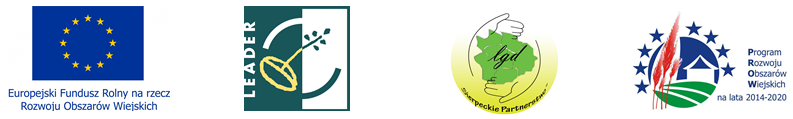 STOWARZYSZENIELOKALNA GRUPA DZIAŁANIA„SIERPECKIE PARTNERSTWO”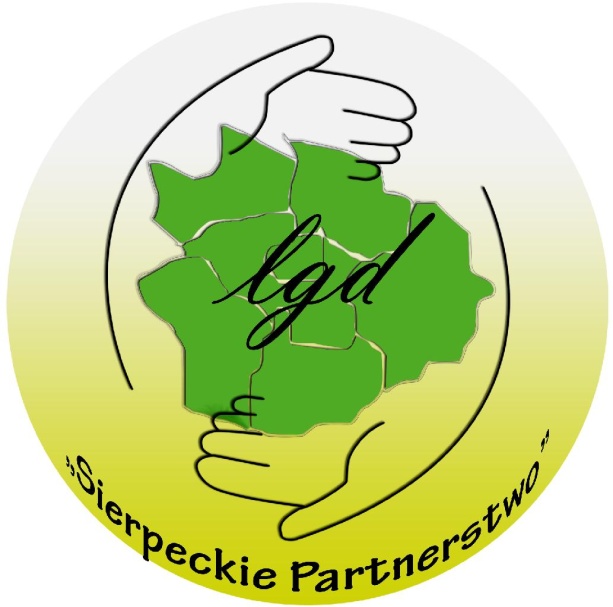 STRATEGIA ROZWOJU LOKALNEGO KIEROWANEGO PRZEZ SPOŁECZNOŚĆna lata 2016 - 2022Aktualizacja –marzec 2018kwiecień 2019 r.Sierpc, 20152019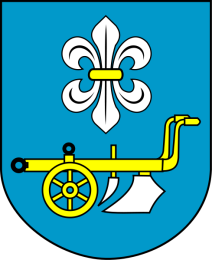 STOWARZYSZENIELOKALNA GRUPA DZIAŁANIA„SIERPECKIE PARTNERSTWO”STRATEGIA ROZWOJU LOKALNEGO KIEROWANEGO PRZEZ SPOŁECZNOŚĆna lata 2016 - 2022Aktualizacja –marzec 2018kwiecień 2019 r.Sierpc, 20152019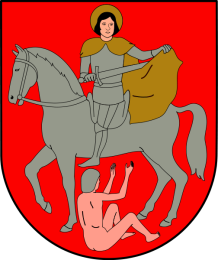 STOWARZYSZENIELOKALNA GRUPA DZIAŁANIA„SIERPECKIE PARTNERSTWO”STRATEGIA ROZWOJU LOKALNEGO KIEROWANEGO PRZEZ SPOŁECZNOŚĆna lata 2016 - 2022Aktualizacja –marzec 2018kwiecień 2019 r.Sierpc, 20152019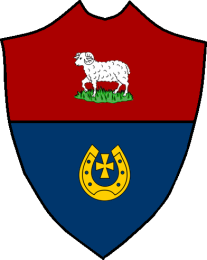 STOWARZYSZENIELOKALNA GRUPA DZIAŁANIA„SIERPECKIE PARTNERSTWO”STRATEGIA ROZWOJU LOKALNEGO KIEROWANEGO PRZEZ SPOŁECZNOŚĆna lata 2016 - 2022Aktualizacja –marzec 2018kwiecień 2019 r.Sierpc, 20152019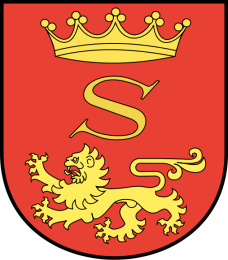 STOWARZYSZENIELOKALNA GRUPA DZIAŁANIA„SIERPECKIE PARTNERSTWO”STRATEGIA ROZWOJU LOKALNEGO KIEROWANEGO PRZEZ SPOŁECZNOŚĆna lata 2016 - 2022Aktualizacja –marzec 2018kwiecień 2019 r.Sierpc, 20152019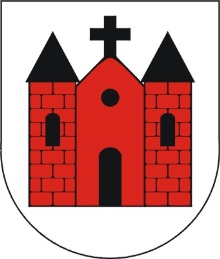 STOWARZYSZENIELOKALNA GRUPA DZIAŁANIA„SIERPECKIE PARTNERSTWO”STRATEGIA ROZWOJU LOKALNEGO KIEROWANEGO PRZEZ SPOŁECZNOŚĆna lata 2016 - 2022Aktualizacja –marzec 2018kwiecień 2019 r.Sierpc, 20152019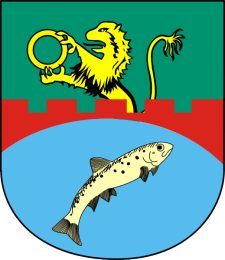 STOWARZYSZENIELOKALNA GRUPA DZIAŁANIA„SIERPECKIE PARTNERSTWO”STRATEGIA ROZWOJU LOKALNEGO KIEROWANEGO PRZEZ SPOŁECZNOŚĆna lata 2016 - 2022Aktualizacja –marzec 2018kwiecień 2019 r.Sierpc, 20152019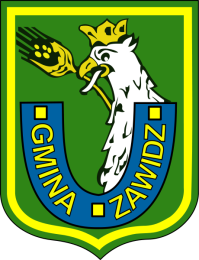 Rozdział ICharakterystyka lokalnej grupy działania (LGD)3Rozdział IIPartycypacyjny charakter lokalnej strategii rozwoju (LSR)10Rozdział IIIDiagnoza – opis obszaru i ludności15Rozdział IVAnaliza SWOT32Rozdział VCele i wskaźniki35Rozdział VISposób wyboru i oceny operacji oraz sposób ustanawiania kryteriów wyboru48Rozdział VIIPlan działania51Rozdział VIIIBudżet lokalnej strategii rozwoju (LSR)51Rozdział IXPlan komunikacji54Rozdział XZintegrowanie54Rozdział XIMonitoring i ewaluacja58Rozdział XIIStrategiczna ocena oddziaływania na środowisko59Wykaz wykorzystanej literatury61Załączniki do lokalnej strategii rozwoju (LSR)62Załącznik nr 1. Procedura aktualizacji LSR62Załącznik nr 2. Procedury dokonywania ewaluacji i monitoringu63Załącznik nr 3. Plan działania wskazujący harmonogram osiągania poszczególnych wskaźników produktu66Załącznik nr 4. Budżet LSR i Plan finansowy w zakresie poddziałania 19.2 PROW 2014-202070Załącznik nr 5. Plan komunikacji71Lp.Nazwa gminyTERYTPowierzchnia 
(w km2)Liczba ludności 
(stan na dzień 
31-12-2013 r.)1.Gozdowo14270221266 0322.Mochowo14270321446 1263.Rościszewo14270421154 2754.Sierpc – gmina wiejska14270521507 0715.Sierpc – gmina miejska14270111918 4916.Szczutowo14270621134 4127.Zawidz14270721856 919OGÓŁEMOGÓŁEMOGÓŁEM85253 326Odnowa 
i rozwój wsiMałe projektyRóżnicowanie 
w kierunku działalności nierolniczejTworzenie 
i rozwój mikroprzed-
siębiorstwLimit dostępnych środków w ramach działania (w zł)1 629 848,001 065 848,00760 400,00607 500,00Liczba złożonych wniosków o przyznanie pomocy w ramach działania1455288na łączną wnioskowaną kwotę pomocy (w zł)2 746 698,001 384 534,262 503 465,501 690 426,50Liczba wybranych wniosków 
o przyznanie pomocy przez Radę LGD1450117na łączną wnioskowaną kwotę pomocy (w zł)2 746 698,001 228 883,31956 198,001 390 426,50Liczba wniosków o przyznanie pomocy, którym przyznano pomoc94293na łączną wnioskowaną kwotę pomocy (w zł)1 605 326,00959 379,52760 400,00576 354,00Liczba wniosków o przyznanie pomocy, którym wypłacono pomoc 94293na łączną wnioskowaną kwotę pomocy (w zł)1 605 326,00947 681,64760 400,00576 354,00Stopień wykorzystania środków 
w ramach działania98,50%88,91%100%94,87%Lp.Nazwa gminyNazwa sektoraNazwa sektoraNazwa sektoraNazwa sektoraRazemLp.Nazwa gminypublicznygospodarczyspołecznymieszkaniecRazem1.Miasto Sierpc122492.Gozdowo112373.Mochowo221274.Rościszewo111365.Sierpc122276.Szczutowo112377.Zawidz12126RazemRazem811111949Lp.Imię i nazwisko 
członka RadyReprezentowany sektorGminaWiek/Rok urodzeniaPłeć1.Krasińska ElżbietaSektor publicznyGozdowo34 lata/1981kobieta2.Trębińska AnetaSektor publicznyMochowo38 lat/1977kobieta3.Beksa IrenaSektor gospodarczyRościszewo56 lat/1959kobieta4.Żbikowski ArturSektor gospodarczySzczutowo34 lata/1981mężczyzna5.Wilamowski WojciechSektor gospodarczyZawidz57 lat/1958mężczyzna6.Kazimierz Szablewski 
(OSP Borkowo Kościelne)Sektor społecznySierpc64 lata/1951mężczyzna7.Sebastian Biegański 
(Stowarzyszenie SAFARI)Sektor społecznyMiasto Sierpc23 lata/1992mężczyznaMetoda partycypacjiZakres konsultacji / zgłoszone uwagiOgólnodostępne spotkanie informacyjno-konsultacyjne
w 7 gminach (wrzesień 2015 r.)Spotkania składały się z części informacyjnej o nowym instrumencie finansowania rozwoju obszarów wiejskich, jakim jest RLKS, a także części konsultacyjnej: prezentacja diagnozy i analizy SWOT, dyskusja z uczestnikami spotkań i zgłaszanie uwag. Analizę SWOT przygotowało biuro LGD na podstawie opracowanych przez gminy strategii, zaś diagnozę na podstawie badań własnych i ewaluacji oraz dostępnych danych GUS, PUP, GOPS, MOPS, PCPR. Podczas spotkań przeprowadzono ankiety dotyczące warunków życia mieszkańców gmin objętych LSR. W ankietach pytaliśmy również o grupy osób najbardziej wykluczone z życia społecznego, kierunki rozwoju naszego obszaru oraz sposoby skutecznej komunikacji LGD ze społecznością lokalną.Zgłoszone propozycje zostały opracowane, a wyniki ankiet znalazły w dużej mierze odzwierciedlenie w zapisach strategii. Grupy najbardziej wykluczone z życia społecznego to osoby długotrwale bezrobotne, młodzież, rodzice małych dzieci i seniorzy. Najpilniejszych działań na obszarze objętym LSR w obszarze gospodarki wymagają: tworzenie nowych miejsc pracy, wspieranie tworzenia nowych firm, wsparcie przedsiębiorców w pozyskiwaniu środków unijnych na rozwój.Cele zaproponowane do LSR: wzrost przedsiębiorczości i miejsc pracy, zachowanie dziedzictwa historyczno-kulturowego, rozwój infrastruktury kulturalnej, turystycznej 
i rekreacyjnej poprzez budowanie małej infrastruktury rekreacyjnej i turystycznej, poprawa infrastruktury technicznej na obszarze, zwiększenie dostępu do środków publicznych, zwiększenie pomocy dla osób niepełnosprawnych, rozwój infrastruktury społecznej, aktywizacja społeczeństwa, zagospodarowanie przestrzeni publicznej 
w miejscowościach, zwiększenie bezpieczeństwa (budowa chodników, ścieżek rowerowych), pomoc osobom wykluczonym społecznie.Warsztaty zespołu roboczego ds. LSR 
(5 spotkań)Na podstawie zebranych informacji w formie diagnozy i analizy SWOT, wyników konsultacji, członkowie zespołu roboczego ds. LSR metodą „burzy mózgów” określili ostateczny zakres analizy SWOT, biorąc pod uwagę możliwości w LSR. Czynniki mniej istotne z punktu widzenia realizacji LSR zostały wyłączone.  Zespół roboczy ds. LSR zaproponował również wizję LSR na lata 2016-2022.Na drugim spotkaniu pracownicy biura zapoznali zespół roboczy ds. LSR z analizą badań ankietowych przeprowadzonych wśród mieszkańców i przedsiębiorców, propozycjami operacji, które napłynęły w ramach bazy pomysłów oraz informacją pozyskaną w związku z prowadzonymi wywiadami indywidualnymi. Zespół pracował nad określeniem celów oraz dokonał analizy przyjęcia bądź odrzucenia wniosków z konsultacji społecznych. Wybrał najistotniejsze dla mieszkańców obszary problemowe: gospodarkę, infrastrukturę, kapitał społeczny, dziedzictwo lokalne. Następnie Zespół określił wizję rozwoju, cele ogólne, cele szczegółowe, przedsięwzięcia i wskaźniki oraz grupy docelowe strategii. Zaplanowano jeden projekt grantowy.  Na trzecim spotkaniu Zespół wypracował projekt zasad wyboru operacji i kryteriów ich wyboru. Przedstawiciele sektora społecznego wnioskowali o podniesienie dla nich wsparcia z 90% do 95% oraz umożliwienie udziału wkładu własnego w formie niepieniężnej. Wniosek uwzględniono. Podczas czwartego spotkania Zespół ds. LSR pracował nad zasadami komunikacji LGD ze społecznością lokalną, podczas dyskusji odniesiono się do przeprowadzonych badań ankietowych i trwającego badania preferowanych kanałów komunikacji, monitoringu 
i ewaluacji. Najlepiej oceniono informowanie poprzez stronę internetową LGD 
i elektronicznie mailem oraz prasę lokalną. Uzgodniono, że należy dążyć nie tylko do informowania mieszańców, ale do pozyskiwania informacji zwrotnej. Ostatecznie Zespół postawił na komunikację dwustronną, w celu stworzenia rzeczywistych warunków włączenia lokalnej społeczności w planowanie i realizację LSR.Podczas piątego spotkania, na podstawie konsultacji społecznych online dot. zasad monitorowania i ewaluacji, informacji uzyskanej podczas forum lokalnego z udziałem sektora społecznego i wywiadów indywidualnych biuro LGD przygotowało projekt procedur dokonywania ewaluacji i monitoringu. Po dyskusji Zespół roboczy ds. LSR, zaakceptował przygotowany dokument.  Uzgodniono, że ewaluacja zostanie przeprowadzona w 2018 i 2021 roku oraz 2023 roku na koniec procesu wdrażania LSR.Badanie fokusowe 
z udziałem sektora publicznegoSpotkanie dotyczyło możliwości zaspokojenia potrzeb mieszkańców kontekście zgłoszonych podczas otwartych spotkań konsultacyjnych, wywiadach indywidualnych oraz przeprowadzonych badaniach ankietowych. Padły propozycje w zakresie budowy ogólnodostępnej infrastruktury rekreacyjnej, zagospodarowania przestrzeni publicznej, ewentualnie budowy dróg, przebudowy świetlic. Pracowano nad określeniem celów, przedsięwzięć i wskaźników LSR. Forum lokalne 
z sektorem społecznymPoświęcone tematyce aktywizacji społecznej osób, grup nieformalnych zagrożonych wykluczeniem społecznym z obszaru gmin objętych LSR. Podczas spotkania dyskutowano nad określeniem celów do zrealizowania w kontekście zgłoszonych problemów i potrzeb obszaru, ustalenie ich hierarchii oraz poszukiwania narzędzi umożliwiających ich rozwiązanie. Przedyskutowano projekt planowanych kryteriów wyboru operacji oraz skutecznych metod komunikowania się LGD z mieszkańcami, zasad ewaluacji i monitoringu. Młodsze pokolenie najchętniej komunikuje się drogą elektroniczną, starsze pokolenie poprzez spotkania bezpośrednie. Szczególną uwagę zwrócono na zagadnienia wzmocnienia kapitału społecznego i promocję dziedzictwa lokalnego.Uczestnicy spotkania prosili, iż z uwagi na brak środków finansowych organizacji, 
o umożliwienie zaliczenia w planowanych projektach na poczet udziału wkładu własnego pracy własnej. Wniosek zapisano celem dalszych konsultacji.Grupa robocza sektora publicznegoGrupa pracowała nad zasadami wyboru operacji i kryteriów wyboru w przedsięwzięciach skierowanych głównie do sektora publicznego i społecznego. Uzgodniono również wskaźniki dla planowanego projektu współpracy. Z uwagi na ograniczone środki zaproponowano rezygnację z projektu własnego.Wywiady indywidualne
w punkcie konsultacyjnym LGDNajwięcej wniosków i propozycji zgłosili przedsiębiorcy oraz osoby fizyczne planujące uruchomić firmę: usługi gastronomiczne, myjnia, wulkanizacja, agroturystyka, branża spawalnicza, nowoczesna produkcja zniczy, usługi hydrauliczne, motoryzacyjne, produkcja w branży spożywczej, usługi szkoleniowe. Z sektorem gospodarczym konsultowaliśmy: cele, które planujemy realizować w obszarze przedsiębiorczości, co wynika z diagnozy, przeprowadzonej analizy SWOT, badań ankietowych przeprowadzonych wśród przedsiębiorców oraz wywiadów indywidualnych. Następnie konsultowaliśmy wskaźniki realizacji LSR i grupy docelowe strategii. W wywiadach pytaliśmy potencjalnych wnioskodawców o metody i narzędzia skutecznego dotarcia do nich z informacją oraz zasady monitoringu i ewaluacji. Zdecydowanie odpowiadano, że jest to strona internetowa LGD, prasa lokalna oraz drogą mailową i telefonicznie (pozostawiono nam adresy i telefony).Dyskusja nad projektem LSRNa spotkaniu z udziałem przedstawicieli trzech sektorów oraz mieszkańców przedstawiono projekt LSR na lata 2016-2022. W formie prezentacji zostały przedstawione kluczowe etapy przygotowania LSR: diagnoza, analiza SWOT, cele, przedsięwzięcia i wskaźniki, zasady wyboru operacji i kryteria wyboru, zasady komunikacji LGD ze społecznością oraz zasady monitoringu i ewaluacji. Uwagi wniesione podczas dyskusji przez uczestników spotkania zostały uwzględnione 
w LSR.Konsultacje społeczne 
w zakresie potrzeb 
i problemów mieszkańcówWyniki badania ankietowego na formularzu online https://omikronbadania.pl/questo/b.php?a=504d4f3c&&b=18ac8f9be&&c=7a9e3d76 zostały uwzględnione w diagnozie i analizie SWOT, wyznaczeniu celów 
i przedsięwzięć LSR (wyniki zawarto w Raporcie z konsultacji).Ankieta badająca lokalne warunki do rozwoju działalności gospodarczej  Wyniki badania ankietowego na formularzu online https://omikronbadania.pl/questo/b.php?a=23def2d8&&b=094193a82&&c=7a9e3d76 zostały uwzględnione w diagnozie i analizie SWOT, wyznaczenie celów i przedsięwzięć LSR (wyniki zawarto w Raporcie z konsultacji).Konsultacje społeczne z zakresu metod komunikacji 
z LGDWyniki badania ankietowego na formularzu onlinehttps://omikronbadania.pl/questo/b.php?a=63be7636&&b=9e5512529&&c=7a9e3d76 zostały uwzględnione w opracowaniu planu komunikacji (wyniki zawarto w Raporcie z konsultacji).Baza projektów 
z użyciem metody „burzy mózgów”Formularz bazy pomysłów udostępniony w wersji onlinehttps://omikronbadania.pl/questo/s.php?a=db756206&&b=ffdc3d203&&c=7a9e3d76Zestawienie koncepcji projektów i ich zakresów wskazujące na potrzeby 
w zakresie: podjęcia działalności gospodarczych, rozwoju lokalnych przedsiębiorstw, rozwoju infrastruktury turystycznej, rekreacyjnej i kulturalnej, rozwój kapitału społecznego, aktywizacja społeczna, działania związane z edukacją, ekologią, ochroną środowiska, rozwój produktów lokalnych, zachowanie dziedzictwa kulturowego 
i historycznego, walka z ubóstwem i wszelką dyskryminacją. Pomysły zostały przeanalizowane pod kątem LSR i ujęte w większości w formułowaniu celów 
i przedsięwzięć oraz przy ustalaniu kwot wsparcia i zasad dofinansowania.EtapRodzaj podjętych działańOpis podjętych działańGrupa docelowadiagnozy 
i analizy SWOTspotkania konsultacyjno-informacyjne,warsztaty zespołu roboczego ds. LSR,wywiady indywidualne w biurze LGD,badania ankietowe w zakresie potrzeb mieszkańców, badania ankietowe w zakresie warunków lokalnych do rozwoju przedsiębiorczości (pytania dotyczące problemów i potrzeb),  e-konsultacje za pomocą formularzaw ramach spotkań konsultacyjno- informacyjnych odbyło się 
7 ogólnodostępnych spotkań z mieszkańcami: 04.09.2015 r. – Piaski, gm. Sierpc (udział wzięło 47osób);10.09.2015 r. – Gozdowo (udział wzięło 19 osób);
11.09.2015 r. – Rościszewo (udział wzięło 25 osób);
14.09.2015 r. – Szczutowo (udział wzięło 20 osób);15.09.2015 r. – Zawidz Kościelny (udział wzięło 14 osób);
16.09.2015r. – Mochowo (udział wzięło 19 osób); 
18.09.2015r. – Sierpc (udział wzięło 10 osób);w ramach warsztatów zespołu roboczego ds. LSR: 19.10.2015 r. – Sierpc (udział wzięło 19 osób)w ramach prowadzonych wywiadów indywidualnych 
w biurze LGD: od 1 do 30.09.2015 r. przeprowadzono wywiady z 7 osobamiw ramach badań ankietowych mieszkańców: 
VIII-X 2015 r. – ankietami objęto 270 osób,w ramach badań ankietowych przedsiębiorców: VIII-X 2015r. – ankietami objęto 56 osóbw ramach e-konsultacji: 24-30.11.2015 r. –brak uwaga) sektor gospodarczyb) sektor publicznyc) sektor społecznyd) mieszkańcy obszaru LGDcelów, przedsięwzięć 
i wskaźnikówwarsztaty zespołu roboczego ds. LSR (określenie priorytetów, celów, przedsięwzięć wskaźników),badania ankietowe określające priorytety rozwoju obszaru,badania ankietowe w zakresie warunków lokalnych do rozwoju przedsiębiorczości (pytania dotyczące kierunków rozwoju obszaru),„baza projektów” (online), koncepcje projektów zgłaszanych przez JST za pomocą formularza fiszki,forum lokalne z organizacjami sektora społecznego, badanie fokusowe przedstawicieli sektora publicznego, nt. realizacji przedsięwzięć w stosunku do zgłoszonych potrzeb mieszkańców w zakresie ogólnodostępnej infrastruktury,wywiady indywidualne,e-konsultacje (poprzez stronę internetową i maila)w ramach warsztatów zespołu roboczego ds. LSR: 26.10.2015 r. – Sierpc (udział wzięło 17 osób)w ramach badań ankietowych mieszkańców: 
VIII-X 2015 r. –ankietami objęto 270 osób,w ramach badań ankietowych przedsiębiorców: VIII-X 2015 r. – ankietami objęto 56 osób,w ramach „bazy projektów”: 
VIII-XI 2015r. – 31 zaproponowanych operacji,w ramach forum lokalnego: 03.12.2015r. – Rzeszotary Chwały (udział wzięło 9 osób),w ramach badania fokusowego:13.11.2015 r. – udział wzięło 7 osób,w ramach przeprowadzonych wywiadów indywidualnych: od 1 do 30.10.2015 r. Wywiadami objęto 4 osoby,w ramach e-konsultacji: 24XI-30XI 2015 r. – brak uwaga) sektor gospodarczyb) sektor publicznyc) sektor społecznyd) mieszkańcy obszaru LGDzasad wyboru operacji 
i kryteriów wyboruforum lokalne z przedstawicielami organizacji pozarządowych i grup nieformalnych nt. wyłączenia społecznego,warsztaty zespołu roboczego ds. LSR,grupa robocza przedstawicieli sektora publicznego,wywiady indywidualne w biurze LGDw ramach forum lokalnego: 03.12.2015 r. - Rzeszotary Chwały (udział wzięło 9 osób),w ramach warsztatów zespołu roboczego ds. LSR:04.11.2015 r. – Sierpc (udział wzięło 14 osób),w ramach grupy roboczej sektora publicznego: 09.12.2015 r.– Sierpc (udział wzięło 7 osób), w ramach przeprowadzonych wywiadów indywidualnych:od 2 do 30.11.2015 r. Wywiadami objęto 3 osoby.a) sektor gospodarczyb) sektor publicznyc) sektor społecznyd) mieszkańcy obszaru LGDzasad komunikacji LGD ze społecznościąbadanie preferowanych kanałów komunikacji oraz ewaluacji,warsztaty zespołu roboczego ds. LSRbadanie ankietowe w zakresie form komunikacji,forum lokalne z organizacjami pozarządowymi i grupami nieformalnymi (dyskusja na temat preferowanych form komunikacji przez NGO),dyskusja dot. projektu Lokalnej Strategii Rozwoju,wywiady indywidualne w biurze LGDw ramach badań preferencji online:od 25.11 do11.12.2015 r. – badaniami objęto 23 osoby w ramach zespołu roboczego ds. LSR:03.12.2015 r. – Sierpc (udział wzięło 14 osób),w ramach badań ankietowych: badaniami objęto 270 osób,w ramach forum lokalnego: 03.12.2015 r. – Rzeszotary Chwały (udział wzięło 9 osób),w ramach dyskusji nad projektem LSR:29.12.2015r. – Całownia, gm. Szczutowo (udział wzięło 
28 osób),w ramach przeprowadzonych wywiadów indywidualnych: od 1 do 28.12.2015 r. – wywiadami objęto 3 osobya) sektor gospodarczyb) sektor publicznyc) sektor społecznyd) mieszkańcy obszaru LGDzasad ewaluacji 
i monitoringuwarsztaty zespołu roboczego ds. LSR,forum lokalne z organizacjami pozarządowymi i grupami nieformalnymi,dyskusja dot. projektu Lokalnej Strategii Rozwoju,wywiady indywidualne w biurze LGDw ramach zespołu roboczego ds. LSR: 9.12.2015 r. – Sierpc (udział wzięło 14 osób),w ramach forum lokalnego:03.12.2015r.– Rzeszotary Chwały (udział wzięło 9 osób),w ramach dyskusji nad LSR:29.12.2015r. – Całownia, gm. Szczutowo (udział wzięło 
28 osób),w ramach przeprowadzonych wywiadów indywidualnych: od 1 do 28.12.2015 r. –wywiadami objęto 3 osobya) sektor gospodarczyb) sektor publicznyc) sektor społecznyd) mieszkańcy obszaru LGDLp.Nazwa gminyRodzaj gminyTERYTPowierzchnia 
(w km2)1.Gozdowogmina wiejska14270221262.Mochowogmina wiejska14270321443.Rościszewogmina wiejska14270421154.Sierpcgmina wiejska14270521505.Sierpcgmina miejska1427011196.Szczutowogmina wiejska14270621137.Zawidzgmina wiejska1427072185RAZEMRAZEMRAZEMRAZEM852Lp.Nazwa gminyRodzaj gminyIlość miejscowościIlość miejscowościIlość sołectw1.Gozdowogmina wiejska4141312.Mochowogmina wiejska4343403.Rościszewogmina wiejska3232294.Sierpcgmina wiejska4747405.Sierpcgmina miejska1106.Szczutowogmina wiejska3030257.Zawidzgmina wiejska484844RAZEMRAZEMRAZEM242      209      209Lp.Nazwa gminyLiczba ludności ogółemLiczba ludności ogółemKobietyKobietyMężczyźniMężczyźniLp.Nazwa gminyosób%osób%osób%Gminy miejskie:Gminy miejskie:18 49134,689 74735,908 74433,401.Sierpc18 49134,689 74735,908 74433,40Gminy wiejskie:Gminy wiejskie:34 83565,3217 40164,1017 43466,601.Gozdowo6 03217,322 98617,163 04617,472.Mochowo6 12617,593 05517,563 07117,623.Rościszewo4 27512,272 14012,302 13512,254.Sierpc7 07120,303 52820,273 54320,325.Szczutowo4 41212,672 24712,912 16512,426.Zawidz6 91919,863 44519,803 47419,92RAZEMRAZEM53 32610027 14810026 178100KobietyKobietyKobietyKobietyKobietyMężczyźniMężczyźniMężczyźniMężczyźniMężczyźni2010201120122013201420102011201220132014Województwo mazowieckie32262520167456216034141165811535782042Ogółem obszar LGD012-26-17-17-32-22-54-29Miasto Sierpc0127-778-8-28-3218Gozdowo125-8-664-60-32Mochowo-22418-5-13-60-6-7Rościszewo-2-5310-85-42-9-11Sierpc90-3-39-63-15-8Szczutowo-1101-9-4-3-110-12-18Zawidz-6-2-63-22-12-10-53-5201220132014osóbosóbosóbWojewództwo mazowieckie13 28713 35310 108Ogółem obszar LGD-236-188-181Miasto Sierpc-131-92-79Gozdowo-36-9-23Mochowo-8-26-8Rościszewo-12-15-21Sierpc-16+6+19Szczutowo-16-16-47Zawidz-17-36-22OgółemOgółemWiek przedprodukcyjnyWiek przedprodukcyjnyWiek produkcyjnyWiek produkcyjnyWiek poprodukcyjnyWiek poprodukcyjnyosób%osób%osób%osób%Polska38 495 6591006 995 36218,2024 422 14663,407 078 15118,40Woj. mazowieckie5 316 840100984 07718,503 319 93762,401 012 82619,00Ogółem obszar LGD53 32610010 51719,7233 55862,939 25117,35Miasto Sierpc18 4911003 24817,5711 84064,033 40318,40Gminy wiejskie:34 8351007 26920,8721 71862,355 84816,79Gozdowo6 0321001 20820,033 80263,031 02216,94Mochowo6 1261001 32521,633 86763,1293415,25Rościszewo4 27510087320,422 62961,5077318,08Sierpc7 0711001 55221,954 41062,371 10915,68Szczutowo4 41210088520,062 76062,5676717,38Zawidz6 9191001 42620,614 25061,431 24317,97Ludność w wieku nieprodukcyjnym na 100 osób 
w wieku produkcyjnymLudność w wieku nieprodukcyjnym na 100 osób 
w wieku produkcyjnymLudność w wieku nieprodukcyjnym na 100 osób 
w wieku produkcyjnymLudność w wieku nieprodukcyjnym na 100 osób 
w wieku produkcyjnymLudność w wieku nieprodukcyjnym na 100 osób 
w wieku produkcyjnym20102011201220132014osobaosobaosobaosobaosobaPolska55,255,856,657,658,8Województwo mazowieckie57,458,159,060,161,4Ogółem obszar LGD 59,358,958,758,959,2Grupa wiekowa                  PłećMiasto SierpcMiasto SierpcGozdowoGozdowoMochowoMochowoRościszewoRościszewoSierpcSierpcSzczutowoSzczutowoZawidzZawidzRAZEMGrupa wiekowa                  PłećkobietamężczyznakobietamężczyznakobietamężczyznakobietamężczyznakobietamężczyznakobietamężczyznakobietamężczyznaRAZEMGrupa wiekowa                  Płećosobaosobaosobaosobaosobaosobaosobaosobaosobaosobaosobaosobaosobaosoba0-445244915514417817411110817720311110218416527135-941541814118715714913189200203126138168192271410-14420451165170176212129133236217120129197251300615-19530496208235243263129177260285129164228241358820-24582633243279248251202197284296205215294317424625-29626686210243231239148172272297179158249277398730-34759752226228220234126156229252155168225249397935-39662727200213192223114151234268112149190263369840-44593592192204206238136130210255130132220222346045-49596542193217199207140154239263166154230241354150-54738619166225184231141186228270146172217260378355-59913761189203172213105132191216129155197222379860-64807676166174151152101105172177106101209177327465-6947239713988119849172142969365133131212270-7436419711191116718780130831125314398173675-793401661316810160963712673816412373153980-84238115864610243902911256822813661122485 
i więcej240676531602763278633651810234918RAZEM97478744298630463055307121402135352835432247216534453474Obszar aktywności gospodarczejIlość przedsiębiorstwhandel hurtowy i detaliczny; naprawa pojazdów samochodowych, włączając motocykle 975budownictwo 439przetwórstwo przemysłowe (głównie produkcja artykułów spożywczych)313rolnictwo, leśnictwo, łowiectwo i rybactwo219opieka zdrowotna i pomoc społeczna 161działalność profesjonalna, naukowa i techniczna (głównie działalność prawnicza, rachunkowo-księgowa)152edukacja 135działalność organizacji członkowskich 133transport i gospodarka magazynowa 127działalność związana z obsługą rynku nieruchomości 100działalność w zakresie usług administrowania i działalność wspierająca (głównie działalność usługowa związana z utrzymaniem porządku w budynkach i zagospodarowaniem terenów zieleni)84administracja publiczna i obrona narodowa; obowiązkowe zabezpieczenia społeczne 82działalność finansowa i ubezpieczeniowa 75działalność związana z zakwaterowaniem i usługami gastronomicznymi 71działalność związana z kulturą, rozrywką i rekreacją (głównie działalność sportowa)67informacja i komunikacja 40naprawa i konserwacja komputerów i artykułów użytku osobistego i domowego 23wytwarzanie i zaopatrywanie w energię elektryczną, gaz, parę wodną, gorącą wodę i powietrze do układów klimatyzacyjnych 17górnictwo i wydobywanie 16dostawa wody; gospodarowanie ściekami i odpadami oraz działalność związana z rekultywacją 8Jednostka terytorialna20102011201220132014Polska1574,61564,31615,51666,61700,2Województwo mazowieckie2034,72019,22097,32183,82245,8Obszar LGD918,8902,6933,3965,8995,831.12.201331.12.201331.12.201331.12.201431.12.2014GRUPYWIEKOWEIlość osóbIlość osób%(do ogółu)Ilość osóbIlość osób%(do ogółu)18 - 2499999921,481981919,125 - 341451145131,01262126229,535 - 4490690619,490290221,145 - 5486386318,481381319,055 - 593723728,03573578,460 i więcej87871,91251252,9Gminydo 25 roku życiaDługotrwale bezrobotniPowyżej 
50 roku życiaBez kwalifikacji zawodowychBez doświadczenia zawodowegoNiepełnospra-wniMiasto Sierpc188939396326344132Gminy wiejskie:631183149868092798Gozdowo862577810812515Mochowo13736710813017618Rościszewo103221597414110Sierpc11944411016619529Szczutowo79228678112214Zawidz1073147612116812819277089410061271230Jednostka terytorialnaogółemogółemogółemogółemogółemJednostka terytorialna20102011201220132014Jednostka terytorialna%%%%%Polska7,98,08,78,87,5Województwo mazowieckie7,17,48,28,57,6Ogółem obszar LGD11,612,914,013,912,8Miasto Sierpc11,212,113,513,312,1Gozdowo11,312,212,713,011,4Mochowo13,214,015,515,115,0Rościszewo12,014,014,614,013,5Sierpc13,715,216,616,314,7Szczutowo11,413,915,614,813,6Zawidz9,310,911,512,411,020102011201220132014ogółemogółemogółemogółemogółemosobaosobaosobaosobaosobaPolska223224223226230Województwo mazowieckie272274272272279Ogółem obszar LGD131130127128131Miasto Sierpc 289283278279281Gozdowo4746445048Mochowo5246475674Rościszewo2835282928Sierpc4756565955Szczutowo4956514448Zawidz48444645482010201020102010201120112011201120122012201220122013201320132013kobietakobietamężczyznamężczyznakobietakobietamężczyznamężczyznakobietakobietamężczyznamężczyznakobietakobietamężczyznamężczyznaosoba%osoba%osoba%osoba%osoba%osoba%osoba%osoba%Rolnictwo, leśnictwo, łowiectwo 
i rybactwo234845,28283754,72235245,21285054,79239145,99280854,01240046,07281053,93Przemysł i budownictwo99940,49146859,5178133,52154966,4875035,34137264,6676633,20154166,80Handel; naprawa pojazdów samochodowych; transport 
i gospodarka magazynowa; zakwaterowanie i gastronomia; informacja i komunikacja50739,2778460,7355341,1879058,8252437,9285862,0854439,1684560,84Działalność finansowa 
i ubezpieczeniowa; obsługa rynku nieruchomości15166,527633,4814665,187834,8214265,747434,2614465,757534,25Pozostałe usługi225576,5769023,43223475,6372024,37224175,8671324,14215476,8265023,18wyższepolicealneśrednie ogólno-kształcąceśrednie zawodowezasadnicze zawodowegimnazjalnepodstawowe ukończonepodstawowe nieukończone 
i bez wykształcenia szkolnegoPolska17,9%2,7%12,4%18,1%22,9%5,2%19,3%1,4%Województwo mazowieckie24,4%3,0%14,4%17,4%17,3%4,7%17,4%1,4%Ogółem obszar LGD11,2%2,1%9,6%17,7%23,4%6,6%27,4%2,0%Nazwa gminyStowarzyszenia 
i fundacjeKluby sportoweOchotnicze 
straże pożarneKoła gospodyń wiejskichZakłady opieki zdrowotnejZwiązki 
zawodoweKółka rolniczeRazemMiasto Sierpc 3121013038Gozdowo6010110119Mochowo3010111016Rościszewo308010012Sierpc2214000018Szczutowo405010010Zawidz2011011722Razem 514582658135Frekwencja 
w wyborach prezydenckich (I tura)Frekwencja 
w wyborach prezydenckich (II tura)Frekwencja 
w wyborach parlamentarnychPolska48,96%55,34%50,92%Województwo mazowieckie54,91%61,58%58,71%Obszar LGD40,46%49,43%42,38%Grupa istotna 
w realizacji LSRProblemy grupyInterwencjaGrupy defaworyzowane na rynku pracy Osoby w trudnej sytuacji życiowej na rynku pracy na obszarze LSR: 
4 278 zarejestrowanych bezrobotnych, 
w tym:osoby poniżej 25 roku życia – 19,1%, powyżej 50 roku życia – 20,9%, długotrwale bezrobotni – 64,7%, bez kwalifikacji zawodowych -24%, bez doświadczenia zawodowego – 30%, niepełnosprawni – ok. 5%.(dane na dzień 31.12.2014 – źródło dane PUP 
w Sierpcu)Bezpośrednia interwencja polegająca na skierowaniu premii na podejmowanie działalności gospodarczej, z preferencjami dla osób z grup defaworyzowanych na rynku pracy (PROW 2014-2020).Pośrednio – preferencje przy wyborze operacji na rozwój mikro 
i małych przedsiębiorstw, które zadeklarują zatrudnienie dla osób 
z grup defaworyzowanych na rynku pracy. Przedsiębiorcy, 
w szczególności właściciele mikro 
i małych przedsiębiorstw, osoby fizyczne Problemy wskazane w badaniu własnym LGD – Badanie lokalnych warunków do rozwoju działalności gospodarczej – ograniczony dostęp do źródeł finansowania, wysokie podatki, skomplikowane przepisy prawne i podatkowe, zbyt mała powierzchnia lokalu/hali produkcyjnej, niestabilny stan rynku/gospodarki, duża konkurencja.Niska świadomość ekologiczna.Niski poziom przedsiębiorczościZjawisko długotrwałego bezrobocia, ubóstwa, znaczny odsetek korzystających z pomocy społecznejBezpośrednia interwencja polegająca na skierowaniu do mikro i małych przedsiębiorstw wsparcia finansowego 
w formie dofinansowania do inwestycji (PROW 2014-2020).Bezpośrednia interwencja polegająca na wsparciu dla osób podejmujących działalność gospodarcząDorośli, młodzież 
i dzieciUtrudniony dostęp do oferty kulturalnej, rekreacyjnej i pozaszkolnych form edukacji. Zła sytuacja finansowa wielu rodzin – znaczny odsetek rodzin korzystających z pomocy społecznej.Niska świadomość ekologiczna.Niskie wykształcenieBezpośrednia interwencja polegająca na skierowaniu do dorosłych, młodzieży 
i dzieci oferty kulturalnej, rekreacyjnej 
i pozaszkolnych form edukacji 
w ramach projektów grantowych (PROW 2014-2020).Pośrednia interwencja polegająca na możliwości korzystania 
z infrastruktury turystycznej, rekreacyjnej i kulturalnej objętej wsparciem w ramach PROW 
2014-2020Organizacje pozarządoweNiski potencjał ludzki i finansowy, ograniczone możliwości realizacji inicjatyw lokalnych.Słabo zadbane dziedzictwo lokalne.Słaba promocja obszaru.Słabe wykorzystanie dóbr dziedzictwa lokalnegoSłabo rozwinięta oferta kulturalna i rekreacyjnaNiska świadomość ekologiczna.Umożliwienie realizacji projektów 
w ramach tzw. grantów na warunkach uproszczonych procedur, bez wymaganego wkładu finansowego do projektów 
z możliwością uwzględnienia wkładu niepieniężnego wnioskodawcy (PROW 2014-2020)JSTBraki w infrastrukturze rekreacyjnej, kulturalnej i turystycznejSłaby stan większości budynków pełniących funkcje świetlic wiejskichSłabo zagospodarowana przestrzeń publicznaSłabe wykorzystanie dóbr dziedzictwa lokalnegoNiski poziom życia i postępujący proces starzenia mieszkańcówSłabo rozwinięta oferta kulturalna i rekreacyjnaNiska świadomość ekologiczna.Bezpośrednia interwencja polegająca na skierowaniu wsparcia na budowę lub przebudowę ogólnodostępnej niekomercyjnej infrastruktury rekreacyjnej, kulturalnej, turystycznej.Pośrednio – preferencje przy wyborze operacji dotyczących infrastruktury mającej wpływ na poprawę jakości życia, realizujących cele środowiskowe lub klimatyczneKościoły i związki wyznanioweSłabe wykorzystanie dóbr dziedzictwa lokalnegoSłabo zadbane dziedzictwo lokalneSłaba promocja obszaru Niska świadomość ekologicznaBezpośrednia interwencja polegająca na skierowaniu wsparcia na zachowanie dziedzictwa lokalnego.LGD „Sierpeckie Partnerstwo”Poprzez planowanie i wdrażanie lokalnych strategii rozwoju następuje wzmacnianie spójności podejmowanych lokalnie decyzji, poprawa jakości zarządzania i wzmacnianie kapitału społecznego w społecznościach wiejskich, częstsze stosowanie innowacyjnych rozwiązań w zakresie rozwoju regionu.ROZDZIAŁ IV.   Analiza SWOT obszaru objętego działalnością Stowarzyszenia Lokalna Grupa Działania „Sierpeckie Partnerstwo”Analiza SWOT jest jedną z najpopularniejszych technik analitycznych, która służy porządkowaniu danych i informacji, wykorzystywaną w uspołecznionym procesie planowania. Jako narzędzie analizy strategicznej stosowana w zespołowej analizie i ocenie zjawisk, zdarzeń i problemów, służąca do określenia najlepszych kierunków rozwoju obszaru Wstępną ocenę szans i zagrożeń procesu rozwoju, w kontekście własnych atutów (silnych stron) i słabości, przygotowano w oparciu o dokumenty strategiczne gmin partnerskich. Następnie 
w analizę SWOT zaangażowano lokalną społeczność obszaru LGD, poprzez zorganizowanie 7 ogólnodostępnych spotkań informacyjno-konsultacyjnych oraz przeprowadzenie badań ankietowych wśród mieszkańców na temat problemów i potrzeb, atutów i słabości obszaru LGD oraz przedsiębiorców nt. warunków prowadzenia działalności gospodarczej na obszarze objętym LSR. W spotkaniach brali udział na równych zasadach i przy 
w miarę zachowanych proporcjach przedstawiciele wszystkich sektorów, na których oparte jest działanie LGD, 
tj. przedstawiciele sektora społecznego, gospodarczego, publicznego i mieszkańcy.Przygotowana podczas spotkań z mieszkańcami, uzupełniona o wyniki badań ankietowych, analiza SWOT była obszerna, dotyczyła prawie wszystkich dziedzin życia społeczności lokalnej. Prowadząca spotkanie zwracała szczególną uwagę w dyskusji z mieszkańcami na te elementy, które mogą być objęte wsparciem PROW na lata 2014-2020. Następnie analizę SWOT przekazano do dalszych spraw zespołu roboczego LSR, przedstawicieli wszystkich gmin partnerskich, których wiedza, doświadczenie, bądź plany odnośnie przyszłego rozwoju łączą się z zakresem i tematyką strategii. Zespół roboczy ds. LSR, po długiej dyskusji, uwzględnił w analizie SWOT te elementy, które są istotne z punktu widzenia mieszkańców i kierunków rozwoju obszaru:ROZDZIAŁ IV.   Analiza SWOT obszaru objętego działalnością Stowarzyszenia Lokalna Grupa Działania „Sierpeckie Partnerstwo”Analiza SWOT jest jedną z najpopularniejszych technik analitycznych, która służy porządkowaniu danych i informacji, wykorzystywaną w uspołecznionym procesie planowania. Jako narzędzie analizy strategicznej stosowana w zespołowej analizie i ocenie zjawisk, zdarzeń i problemów, służąca do określenia najlepszych kierunków rozwoju obszaru Wstępną ocenę szans i zagrożeń procesu rozwoju, w kontekście własnych atutów (silnych stron) i słabości, przygotowano w oparciu o dokumenty strategiczne gmin partnerskich. Następnie 
w analizę SWOT zaangażowano lokalną społeczność obszaru LGD, poprzez zorganizowanie 7 ogólnodostępnych spotkań informacyjno-konsultacyjnych oraz przeprowadzenie badań ankietowych wśród mieszkańców na temat problemów i potrzeb, atutów i słabości obszaru LGD oraz przedsiębiorców nt. warunków prowadzenia działalności gospodarczej na obszarze objętym LSR. W spotkaniach brali udział na równych zasadach i przy 
w miarę zachowanych proporcjach przedstawiciele wszystkich sektorów, na których oparte jest działanie LGD, 
tj. przedstawiciele sektora społecznego, gospodarczego, publicznego i mieszkańcy.Przygotowana podczas spotkań z mieszkańcami, uzupełniona o wyniki badań ankietowych, analiza SWOT była obszerna, dotyczyła prawie wszystkich dziedzin życia społeczności lokalnej. Prowadząca spotkanie zwracała szczególną uwagę w dyskusji z mieszkańcami na te elementy, które mogą być objęte wsparciem PROW na lata 2014-2020. Następnie analizę SWOT przekazano do dalszych spraw zespołu roboczego LSR, przedstawicieli wszystkich gmin partnerskich, których wiedza, doświadczenie, bądź plany odnośnie przyszłego rozwoju łączą się z zakresem i tematyką strategii. Zespół roboczy ds. LSR, po długiej dyskusji, uwzględnił w analizie SWOT te elementy, które są istotne z punktu widzenia mieszkańców i kierunków rozwoju obszaru:Mocne stronySłabe stronyKorzystne położenie komunikacyjne zarówno drogowe, jak i kolejowe (przez obszar LGD przebiega droga krajowa nr 10, dwie drogi wojewódzkie nr: 560 i 541 oraz dwie linie kolejowe relacji: Toruń-Sierpc-Nasielsk, Sierpc-Płock-Kutno)Zasoby przyrodnicze, w tym: Obszar Krajobrazu Chronionego Przyrzecze Skrwy Prawej na terenie czterech gmin, trzy jeziora: Bledzewskie, Szczutowskie, Urszulewskie, rzeki: Skrwa, Sierpienica, Raciążnica, Wierzbica, Głowienica 
i Czernica Wolne tereny inwestycyjne: w gminie Sierpc, 
w mieście Sierpcu, obszar ożywienia gospodarczego w gminie MochowoDuży potencjał siły roboczej do zagospodarowaniaZapoczątkowany rozwój ekonomii społecznej (pierwsza Spółdzielnia Socjalna w Sierpcu „Pod jednym dachem”)Wyspecjalizowane obszary produkcji rolnej, stanowiące bazę surowcową (mleko, żywiec rzeźny) dla przetwórstwa rolno-spożywczegoProdukty regionalne (ser, piwo, smalec)Zasoby dziedzictwa kulturowego, zwłaszcza sakralnego. Bogata historia, tradycje kulturalne Muzeum Wsi Mazowieckiej w Sierpcu rozbudowane o Centrum Kulturalno-Rekreacyjne, zapewniające nocleg dla 150 gości jednocześnieCentrum Kultury i Sztuki w SierpcuNowa i zmodernizowana infrastruktura rekreacyjna i sportowa (liczne boiska, 
w tym orliki, place zabaw, basen, siłownie plenerowe, w większości wyremontowane świetlice)Bogaty kalendarz imprez kulturalnych/ plenerowych (dożynki, rodzinne festyny sportowe, pikniki, turnieje w halach sportowych, plenery: malarski i rzeźbiarski)Niski poziom przedsiębiorczościZjawisko długotrwałego bezrobocia, ubóstwa, znaczny odsetek korzystających z pomocy społecznejNiska jakość infrastruktury drogowej i kolejowejNiski poziom życia i postępujący proces starzenia mieszkańcówSłabe wykorzystanie dóbr dziedzictwa lokalnegoSłabe wykorzystanie potencjału rolnictwaBraki w infrastrukturze rekreacyjnej, 
kulturalnej i turystycznejSłaby stan większości budynków pełniących funkcje świetlic wiejskichSłabo zagospodarowana przestrzeń publicznaSłabo zadbane dziedzictwo lokalneSłaba promocja obszaruSłabo rozwinięta oferta kulturalna, rekreacyjna 
i pozaszkolne formy edukacjiNiski poziom wykorzystania technologii informacyjno-komunikacyjnej (TIK)Niska świadomość ekologicznaNiski poziom wykształcenia, umiejętności 
i kwalifikacji mieszkańcówNiski potencjał ludzki i finansowySzanseZagrożeniaRozwój przedsiębiorczości opartej o nowe technologie, nieuciążliwe dla środowiskowaRozwój przedsiębiorczości i pozarolniczych miejsc pracy przy wykorzystaniu potencjału wewnętrznego obszaruRozwój turystyki i agroturystyki, jako alternatywnych form zatrudnieniaZnaczące środki wspierające dalszy rozwój obszarów wiejskich Stosunkowo niewielka odległość od lotniska w Modlinie Rozwój lokalnych usług socjalnych dla osób zależnychRozwój gospodarki internetowejZwiększająca się mobilność społeczeństw, migracja ludności miejskiej na obszary wiejskieWsparcie procesu rozwoju społeczeństwa obywatelskiego w PolsceEfektywniejsze wykorzystanie środków 
z funduszy europejskichRosnące zainteresowanie „zdrową żywnością”Nierówna konkurencja ze strony producentów państw członkowskich UEBrak skutecznej polityki państwa wobec rolnictwa i obszarów wiejskichSłaby system interwencji Państwa (rolnictwo słabo chronione)Wysokie koszty prowadzenia działalności gospodarczejBrak stabilności finansowej JST, koniecznej do realizacji zadań inwestycyjnychPogłębiające się zjawisko wykluczenia społecznegoRosnące trudności ze znalezieniem pracy osób w wieku do 30 roku życia i powyżej 50 roku życiaDrenaż kadr przez aktywniejsze ośrodki rozwojuNapływ na rynek krajowy tanich produktów, niskiej jakości, powodujący spadek konkurencyjności polskich produktówUmacnianie „szarej strefy”Słaba promocja kultury, usług i produktów lokalnychNiski poziom edukacji1.0CEL OGÓLNY 1 Zrównoważony rozwój sektora mikro i małych przedsiębiorstw na obszarze LSR Zrównoważony rozwój sektora mikro i małych przedsiębiorstw na obszarze LSR Zrównoważony rozwój sektora mikro i małych przedsiębiorstw na obszarze LSR Zrównoważony rozwój sektora mikro i małych przedsiębiorstw na obszarze LSR Zrównoważony rozwój sektora mikro i małych przedsiębiorstw na obszarze LSR Zrównoważony rozwój sektora mikro i małych przedsiębiorstw na obszarze LSR Zrównoważony rozwój sektora mikro i małych przedsiębiorstw na obszarze LSR Zrównoważony rozwój sektora mikro i małych przedsiębiorstw na obszarze LSR1.1CELE SZCZEGÓŁOWEWzmocnienie potencjału mikro i małych przedsiębiorstw na obszarze LSR do 2023 rokuWzmocnienie potencjału mikro i małych przedsiębiorstw na obszarze LSR do 2023 rokuWzmocnienie potencjału mikro i małych przedsiębiorstw na obszarze LSR do 2023 rokuWzmocnienie potencjału mikro i małych przedsiębiorstw na obszarze LSR do 2023 rokuWzmocnienie potencjału mikro i małych przedsiębiorstw na obszarze LSR do 2023 rokuWzmocnienie potencjału mikro i małych przedsiębiorstw na obszarze LSR do 2023 rokuWzmocnienie potencjału mikro i małych przedsiębiorstw na obszarze LSR do 2023 rokuWzmocnienie potencjału mikro i małych przedsiębiorstw na obszarze LSR do 2023 roku1.2CELE SZCZEGÓŁOWEZwiększenie poziomu przedsiębiorczości mieszkańców na obszarze LSR do 2023 rokuZwiększenie poziomu przedsiębiorczości mieszkańców na obszarze LSR do 2023 rokuZwiększenie poziomu przedsiębiorczości mieszkańców na obszarze LSR do 2023 rokuZwiększenie poziomu przedsiębiorczości mieszkańców na obszarze LSR do 2023 rokuZwiększenie poziomu przedsiębiorczości mieszkańców na obszarze LSR do 2023 rokuZwiększenie poziomu przedsiębiorczości mieszkańców na obszarze LSR do 2023 rokuZwiększenie poziomu przedsiębiorczości mieszkańców na obszarze LSR do 2023 rokuZwiększenie poziomu przedsiębiorczości mieszkańców na obszarze LSR do 2023 rokuWskaźniki oddziaływania dla celu ogólnegoWskaźniki oddziaływania dla celu ogólnegoJednostka miarystan początkowy 2014 rokstan początkowy 2014 rokplan 
2023 rokplan 
2023 rokŹródło danych/sposób pomiaruW1.0.1Zmniejszenie udziału bezrobotnych zarejestrowanych w liczbie ludności w wieku produkcyjnym wg płci (ogółem)Zmniejszenie udziału bezrobotnych zarejestrowanych w liczbie ludności w wieku produkcyjnym wg płci (ogółem)Zmniejszenie udziału bezrobotnych zarejestrowanych w liczbie ludności w wieku produkcyjnym wg płci (ogółem)%12,812,812,012,0GUS Bank Danych LokalnychW1.0.1Wzrost liczby podmiotów wpisanych do rejestru REGON na 
10 tys. ludności Wzrost liczby podmiotów wpisanych do rejestru REGON na 
10 tys. ludności Wzrost liczby podmiotów wpisanych do rejestru REGON na 
10 tys. ludności Liczba podmiotów/ 
10 tys. ludności625625630630GUS Bank Danych LokalnychWskaźniki rezultatu dla celów szczegółowychWskaźniki rezultatu dla celów szczegółowychJednostka miarystan początkowy 2016 rokstan początkowy 2016 rokplan 
2023 rokplan 
2023 rokŹródło danych/sposób pomiaruw1.1liczba utworzonych miejsc pracy (ogółem), w tym dla osób pochodzących z tzw. grup defaworyzowanychliczba utworzonych miejsc pracy (ogółem), w tym dla osób pochodzących z tzw. grup defaworyzowanychliczba utworzonych miejsc pracy (ogółem), w tym dla osób pochodzących z tzw. grup defaworyzowanychsztuka001010Ankieta monitorująca Beneficjentaw1.2liczba utworzonych miejsc pracy, w tym samozatrudnienieliczba utworzonych miejsc pracy, w tym samozatrudnienieliczba utworzonych miejsc pracy, w tym samozatrudnieniesztuka0013201320Ankieta monitorująca Beneficjentaw1.2liczba utworzonych miejsc pracy, w tym przez osoby pochodzące 
z grup defaworyzowanychliczba utworzonych miejsc pracy, w tym przez osoby pochodzące 
z grup defaworyzowanychliczba utworzonych miejsc pracy, w tym przez osoby pochodzące 
z grup defaworyzowanychsztuka0010161016Ankieta monitorująca BeneficjentaPrzedsięwzięciaPrzedsięwzięciaGrupy doceloweSposób realizacji (konkurs, projekt grantowy, operacja własna, projekt współpracy, aktywizacja itp.)Wskaźniki produktuWskaźniki produktuWskaźniki produktuWskaźniki produktuWskaźniki produktuWskaźniki produktuPrzedsięwzięciaPrzedsięwzięciaGrupy doceloweSposób realizacji (konkurs, projekt grantowy, operacja własna, projekt współpracy, aktywizacja itp.)nazwaJednostka miarywartośćwartośćwartośćŹródło danych/sposób pomiaruPrzedsięwzięciaPrzedsięwzięciaGrupy doceloweSposób realizacji (konkurs, projekt grantowy, operacja własna, projekt współpracy, aktywizacja itp.)nazwaJednostka miarypoczątkowa 2016 rokpoczątkowa 2016 rokkońcowa 2023 rokŹródło danych/sposób pomiaru1.1.1„Lokalne firmy podstawą zrównoważonej gospodarki”Podmioty prowadzące działalność gospodarczą, jako mikro lub małe przedsiębiorstwo.Osoby z grup defaworyzowanych, w tym bezrobotneKonkurs2 120 000 złliczba operacji polegających na rozwoju istniejącego przedsiębiorstwasztuka0010Ankieta monitorująca Beneficjentai/lub sprawozdania końcowe 
z realizacji operacji doręczane
 przez Beneficjentów do SW 
wraz z wnioskiem o płatność końcową1.2.1„Nowe firmy w Sierpeckim Partnerstwie”Mieszkańcy obszaru LSR Osoby z grup defaworyzowanych, w tym bezrobotne.Konkurs1 380 000 zł2 160 000 złliczba operacji polegających na utworzeniu nowego przedsiębiorstwasztuka002336Ankieta monitorująca Beneficjenta
 i/lub sprawozdania końcowe 
z realizacji operacji doręczane
 przez Beneficjentów do SW 
wraz z wnioskiem o płatność końcowąSUMASUMA3 500 000 zł 4 280 000 złcel szczegółowy 1.1 – 2 120 000 zł; cel szczegółowy 1.2 – 1 380 000 zł 2 160 000 złcel szczegółowy 1.1 – 2 120 000 zł; cel szczegółowy 1.2 – 1 380 000 zł 2 160 000 złcel szczegółowy 1.1 – 2 120 000 zł; cel szczegółowy 1.2 – 1 380 000 zł 2 160 000 złcel szczegółowy 1.1 – 2 120 000 zł; cel szczegółowy 1.2 – 1 380 000 zł 2 160 000 złcel szczegółowy 1.1 – 2 120 000 zł; cel szczegółowy 1.2 – 1 380 000 zł 2 160 000 złcel szczegółowy 1.1 – 2 120 000 zł; cel szczegółowy 1.2 – 1 380 000 zł 2 160 000 zł2.0CEL OGÓLNY 2Poprawa jakości życia na obszarze LSRPoprawa jakości życia na obszarze LSRPoprawa jakości życia na obszarze LSRPoprawa jakości życia na obszarze LSRPoprawa jakości życia na obszarze LSRPoprawa jakości życia na obszarze LSRPoprawa jakości życia na obszarze LSRPoprawa jakości życia na obszarze LSRPoprawa jakości życia na obszarze LSRPoprawa jakości życia na obszarze LSR2.1CELE SZCZEGÓŁOWE Rozwój ogólnodostępnej i niekomercyjnej infrastruktury na obszarze LSR do 2023 roku Rozwój ogólnodostępnej i niekomercyjnej infrastruktury na obszarze LSR do 2023 roku Rozwój ogólnodostępnej i niekomercyjnej infrastruktury na obszarze LSR do 2023 roku Rozwój ogólnodostępnej i niekomercyjnej infrastruktury na obszarze LSR do 2023 roku Rozwój ogólnodostępnej i niekomercyjnej infrastruktury na obszarze LSR do 2023 roku Rozwój ogólnodostępnej i niekomercyjnej infrastruktury na obszarze LSR do 2023 roku Rozwój ogólnodostępnej i niekomercyjnej infrastruktury na obszarze LSR do 2023 roku Rozwój ogólnodostępnej i niekomercyjnej infrastruktury na obszarze LSR do 2023 roku Rozwój ogólnodostępnej i niekomercyjnej infrastruktury na obszarze LSR do 2023 roku Rozwój ogólnodostępnej i niekomercyjnej infrastruktury na obszarze LSR do 2023 roku2.2CELE SZCZEGÓŁOWE Wzmocnienie kapitału społecznego mieszkańców na obszarze LSR do 2023 roku Wzmocnienie kapitału społecznego mieszkańców na obszarze LSR do 2023 roku Wzmocnienie kapitału społecznego mieszkańców na obszarze LSR do 2023 roku Wzmocnienie kapitału społecznego mieszkańców na obszarze LSR do 2023 roku Wzmocnienie kapitału społecznego mieszkańców na obszarze LSR do 2023 roku Wzmocnienie kapitału społecznego mieszkańców na obszarze LSR do 2023 roku Wzmocnienie kapitału społecznego mieszkańców na obszarze LSR do 2023 roku Wzmocnienie kapitału społecznego mieszkańców na obszarze LSR do 2023 roku Wzmocnienie kapitału społecznego mieszkańców na obszarze LSR do 2023 roku Wzmocnienie kapitału społecznego mieszkańców na obszarze LSR do 2023 roku2.3CELE SZCZEGÓŁOWEAktywizacja lokalnej społeczności do 2023 rokuAktywizacja lokalnej społeczności do 2023 rokuAktywizacja lokalnej społeczności do 2023 rokuAktywizacja lokalnej społeczności do 2023 rokuAktywizacja lokalnej społeczności do 2023 rokuAktywizacja lokalnej społeczności do 2023 rokuAktywizacja lokalnej społeczności do 2023 rokuAktywizacja lokalnej społeczności do 2023 rokuAktywizacja lokalnej społeczności do 2023 rokuAktywizacja lokalnej społeczności do 2023 rokuWskaźniki oddziaływania dla celu ogólnegoWskaźniki oddziaływania dla celu ogólnegoJednostka miarystan początkowy 2014 rokstan początkowy 2014 rokplan 
2023 rokplan 
2023 rokŹródło danych/sposób pomiaruŹródło danych/sposób pomiaruŹródło danych/sposób pomiaruW2.0Liczba pracujących na 1000 mieszkańcówLiczba pracujących na 1000 mieszkańcówLiczba pracujących na 1000 mieszkańcówsztuka131131135135GUS Bank Danych LokalnychGUS Bank Danych LokalnychGUS Bank Danych LokalnychWskaźniki rezultatu dla celów szczegółowychWskaźniki rezultatu dla celów szczegółowychJednostka miary stan początkowy 2016 Rokstan początkowy 2016 Rokplan 2023 rokplan 2023 rokŹródło danych/sposób pomiaruŹródło danych/sposób pomiaruŹródło danych/sposób pomiaruw2.1liczba osób korzystających z wybudowanych i przebudowanych obiektów infrastruktury kulturalnej, turystycznej i rekreacyjnejliczba osób korzystających z wybudowanych i przebudowanych obiektów infrastruktury kulturalnej, turystycznej i rekreacyjnejliczba osób korzystających z wybudowanych i przebudowanych obiektów infrastruktury kulturalnej, turystycznej i rekreacyjnejosoba0030003000Ankieta monitorująca BeneficjentaAnkieta monitorująca BeneficjentaAnkieta monitorująca Beneficjentaw2.2liczba osób uczestniczących w szkoleniach i innych przedsięwzięciach w zakresie podnoszenia kapitału społecznego, zwłaszcza w zakresie ochrony środowiska i zmian klimatycznychliczba osób uczestniczących w szkoleniach i innych przedsięwzięciach w zakresie podnoszenia kapitału społecznego, zwłaszcza w zakresie ochrony środowiska i zmian klimatycznychliczba osób uczestniczących w szkoleniach i innych przedsięwzięciach w zakresie podnoszenia kapitału społecznego, zwłaszcza w zakresie ochrony środowiska i zmian klimatycznychosoba008080Ankieta monitorująca BeneficjentaAnkieta monitorująca BeneficjentaAnkieta monitorująca Beneficjentaw2.3liczba osób, które otrzymały wsparcie po uprzednim udzieleniu indywidualnego doradztwa w zakresie ubiegania się o wsparcie na realizację LSR, świadczonego w biurze LGDliczba osób, które otrzymały wsparcie po uprzednim udzieleniu indywidualnego doradztwa w zakresie ubiegania się o wsparcie na realizację LSR, świadczonego w biurze LGDliczba osób, które otrzymały wsparcie po uprzednim udzieleniu indywidualnego doradztwa w zakresie ubiegania się o wsparcie na realizację LSR, świadczonego w biurze LGDosoba005050Sprawozdanie do SWSprawozdanie do SWSprawozdanie do SWw2.3liczba osób uczestniczących w spotkaniach informacyjno-konsultacyjnych (konferencja, szkolenie, warsztat, wyjazd)liczba osób uczestniczących w spotkaniach informacyjno-konsultacyjnych (konferencja, szkolenie, warsztat, wyjazd)liczba osób uczestniczących w spotkaniach informacyjno-konsultacyjnych (konferencja, szkolenie, warsztat, wyjazd)osoba00177177Sprawozdanie do SWSprawozdanie do SWSprawozdanie do SWw2.3liczba odbiorców publikacji informacyjno-promocyjnychliczba odbiorców publikacji informacyjno-promocyjnychliczba odbiorców publikacji informacyjno-promocyjnychosoba0077007700Sprawozdanie do SWSprawozdanie do SWSprawozdanie do SWw2.3liczba osób biorących udział w działaniach promocyjnych LGD (stoiska, konkursy)liczba osób biorących udział w działaniach promocyjnych LGD (stoiska, konkursy)liczba osób biorących udział w działaniach promocyjnych LGD (stoiska, konkursy)osoba00550550Sprawozdanie do SWSprawozdanie do SWSprawozdanie do SWw2.3liczba projektów skierowanych do grup docelowych (grupy defaworyzowane, młodzież, turyści)liczba projektów skierowanych do grup docelowych (grupy defaworyzowane, młodzież, turyści)liczba projektów skierowanych do grup docelowych (grupy defaworyzowane, młodzież, turyści)sztuka0022Sprawozdanie do SWSprawozdanie do SWSprawozdanie do SWPrzedsięwzięciaPrzedsięwzięciaGrupy docelowe Sposób realizacji (konkurs, projekt grantowy, operacja własna, projekt współpracy, aktywizacja itp.)Wskaźniki produktuWskaźniki produktuWskaźniki produktuWskaźniki produktuWskaźniki produktuWskaźniki produktuWskaźniki produktuWskaźniki produktuPrzedsięwzięciaPrzedsięwzięciaGrupy docelowe Sposób realizacji (konkurs, projekt grantowy, operacja własna, projekt współpracy, aktywizacja itp.)nazwanazwaJednostka miary Jednostka miary wartośćwartośćwartośćŹródło danych/sposób pomiaruPrzedsięwzięciaPrzedsięwzięciaGrupy docelowe Sposób realizacji (konkurs, projekt grantowy, operacja własna, projekt współpracy, aktywizacja itp.)nazwanazwaJednostka miary Jednostka miary początkowa 2016 rokpoczątkowa 2016 rokkońcowa 2023rokŹródło danych/sposób pomiaru2.1.1„Nowoczesna infrastruktura podstawą jakości życia”Mieszkańcy obszaru LSR, turyści odwiedzający teren LSRKonkurs3 100 000 zł 3 090 000 złliczba wybudowanych i przebudowanych obiektów infrastruktury kulturalnej, turystycznej i rekreacyjnejliczba wybudowanych i przebudowanych obiektów infrastruktury kulturalnej, turystycznej i rekreacyjnejsztukasztuka0030Ankieta monitorująca Beneficjenta i/lub sprawozdania końcowe z realizacji operacji doręczane przez Beneficjentów do SW wraz z wnioskiem o płatność końcową2.2.1„Kapitał ludzki społeczności sierpeckiej”Mieszkańcy obszaru LSRProjekt grantowy50 000 złliczba szkoleń 
i innych przedsięwzięć w zakresie podnoszenia kapitału społecznego, zwłaszcza 
w zakresie ochrony środowiska i zmian klimatycznychliczba szkoleń 
i innych przedsięwzięć w zakresie podnoszenia kapitału społecznego, zwłaszcza 
w zakresie ochrony środowiska i zmian klimatycznychsztukasztuka004Ankieta monitorująca Beneficjenta i/lub sprawozdania końcowe z realizacji operacji doręczane przez Beneficjentów do SW wraz z wnioskiem o płatność końcową2.3.1„Lokalna grupa działania animatorem życia społecznego”Mieszkańcy obszaru LSR, turyści odwiedzający teren LSRAktywizacja450 000 złliczba osobodni szkoleń dla pracowników LGDliczba osobodni szkoleń dla pracowników LGDosobodzieńosobodzień008Sprawozdanie do SW2.3.1„Lokalna grupa działania animatorem życia społecznego”Mieszkańcy obszaru LSR, turyści odwiedzający teren LSRAktywizacja450 000 złliczba osobodni szkoleń dla członków organów LGDliczba osobodni szkoleń dla członków organów LGDosobodzieńosobodzień0028Sprawozdanie do SW2.3.1„Lokalna grupa działania animatorem życia społecznego”Mieszkańcy obszaru LSR, turyści odwiedzający teren LSRAktywizacja450 000 złliczba podmiotów, którym udzielono doradztwaliczba podmiotów, którym udzielono doradztwasztukasztuka00110Sprawozdanie do SW2.3.1„Lokalna grupa działania animatorem życia społecznego”Mieszkańcy obszaru LSR, turyści odwiedzający teren LSRAktywizacja450 000 złliczba spotkań informacyjno-konsultacyjnych (konferencja, szkolenie, warsztat, wyjazd)liczba spotkań informacyjno-konsultacyjnych (konferencja, szkolenie, warsztat, wyjazd)sztukasztuka0012Sprawozdanie do SW2.3.1„Lokalna grupa działania animatorem życia społecznego”Mieszkańcy obszaru LSR, turyści odwiedzający teren LSRAktywizacja450 000 złliczba publikacji informacyjno-promocyjnychliczba publikacji informacyjno-promocyjnychsztukasztuka0044Sprawozdanie do SW2.3.1„Lokalna grupa działania animatorem życia społecznego”Mieszkańcy obszaru LSR, turyści odwiedzający teren LSRAktywizacja450 000 złliczba działań promocyjnych LGD (stoiska, konkursy)liczba działań promocyjnych LGD (stoiska, konkursy)sztukasztuka007Sprawozdanie do SW2.3.1„Lokalna grupa działania animatorem życia społecznego”Mieszkańcy obszaru LSR, turyści odwiedzający teren LSRProjekt współpracy140 000 złliczba zrealizowanych projektów współpracy, w tym współpracy międzynarodowejliczba zrealizowanych projektów współpracy, w tym współpracy międzynarodowejsztukasztuka002Sprawozdanie do SW2.3.1„Lokalna grupa działania animatorem życia społecznego”Mieszkańcy obszaru LSR, turyści odwiedzający teren LSRProjekt współpracy140 000 złliczba LGD uczestniczących w projektach współpracyliczba LGD uczestniczących w projektach współpracysztukasztuka005Sprawozdanie do SWSUMASUMA3 740 000 zł3 730 000 złcel szczegółowy 2.1 – 3 100 000 zł  3 090 000 zł; cel szczegółowy 2.2 – 50 000 zł; cel szczegółowy 2.3 – 590 000 złcel szczegółowy 2.1 – 3 100 000 zł  3 090 000 zł; cel szczegółowy 2.2 – 50 000 zł; cel szczegółowy 2.3 – 590 000 złcel szczegółowy 2.1 – 3 100 000 zł  3 090 000 zł; cel szczegółowy 2.2 – 50 000 zł; cel szczegółowy 2.3 – 590 000 złcel szczegółowy 2.1 – 3 100 000 zł  3 090 000 zł; cel szczegółowy 2.2 – 50 000 zł; cel szczegółowy 2.3 – 590 000 złcel szczegółowy 2.1 – 3 100 000 zł  3 090 000 zł; cel szczegółowy 2.2 – 50 000 zł; cel szczegółowy 2.3 – 590 000 złcel szczegółowy 2.1 – 3 100 000 zł  3 090 000 zł; cel szczegółowy 2.2 – 50 000 zł; cel szczegółowy 2.3 – 590 000 złcel szczegółowy 2.1 – 3 100 000 zł  3 090 000 zł; cel szczegółowy 2.2 – 50 000 zł; cel szczegółowy 2.3 – 590 000 złcel szczegółowy 2.1 – 3 100 000 zł  3 090 000 zł; cel szczegółowy 2.2 – 50 000 zł; cel szczegółowy 2.3 – 590 000 zł3.0CEL OGÓLNY 3 Odnowa i zachowanie dziedzictwa lokalnego obszaru Sierpeckiego Partnerstwa Odnowa i zachowanie dziedzictwa lokalnego obszaru Sierpeckiego Partnerstwa Odnowa i zachowanie dziedzictwa lokalnego obszaru Sierpeckiego Partnerstwa Odnowa i zachowanie dziedzictwa lokalnego obszaru Sierpeckiego Partnerstwa Odnowa i zachowanie dziedzictwa lokalnego obszaru Sierpeckiego Partnerstwa Odnowa i zachowanie dziedzictwa lokalnego obszaru Sierpeckiego Partnerstwa Odnowa i zachowanie dziedzictwa lokalnego obszaru Sierpeckiego Partnerstwa3.1CELE SZCZEGÓŁOWE Odnowienie lokalnego dziedzictwa kulturowego, historycznego i przyrodniczego na obszarze LSR do 2023 roku Odnowienie lokalnego dziedzictwa kulturowego, historycznego i przyrodniczego na obszarze LSR do 2023 roku Odnowienie lokalnego dziedzictwa kulturowego, historycznego i przyrodniczego na obszarze LSR do 2023 roku Odnowienie lokalnego dziedzictwa kulturowego, historycznego i przyrodniczego na obszarze LSR do 2023 roku Odnowienie lokalnego dziedzictwa kulturowego, historycznego i przyrodniczego na obszarze LSR do 2023 roku Odnowienie lokalnego dziedzictwa kulturowego, historycznego i przyrodniczego na obszarze LSR do 2023 roku Odnowienie lokalnego dziedzictwa kulturowego, historycznego i przyrodniczego na obszarze LSR do 2023 roku3.2CELE SZCZEGÓŁOWE Wypromowanie zasobów lokalnych obszaru LSR do 2023 roku Wypromowanie zasobów lokalnych obszaru LSR do 2023 roku Wypromowanie zasobów lokalnych obszaru LSR do 2023 roku Wypromowanie zasobów lokalnych obszaru LSR do 2023 roku Wypromowanie zasobów lokalnych obszaru LSR do 2023 roku Wypromowanie zasobów lokalnych obszaru LSR do 2023 roku Wypromowanie zasobów lokalnych obszaru LSR do 2023 rokuWskaźniki oddziaływania dla celu ogólnegoWskaźniki oddziaływania dla celu ogólnegoJednostka miary stan początkowy 2014 rokplan 
2023 rokŹródło danych/sposób pomiaruŹródło danych/sposób pomiaruW3.0Liczba organizacji pozarządowych/liczba grup nieformalnychLiczba organizacji pozarządowych/liczba grup nieformalnychLiczba organizacji pozarządowych/liczba grup nieformalnychsztuka135140Wyszukiwarka podmiotów zarejestrowanych w Krajowym Rejestrze Sądowym udostępniona przez Ministerstwo SprawiedliwościWyszukiwarka podmiotów zarejestrowanych w Krajowym Rejestrze Sądowym udostępniona przez Ministerstwo SprawiedliwościWskaźniki rezultatu dla celów szczegółowychWskaźniki rezultatu dla celów szczegółowychJednostka miary stan początkowy 2016 rokplan 2023 rokŹródło danych/sposób pomiaruŹródło danych/sposób pomiaruw3.1liczba osób odwiedzających odnowione zabytkiliczba osób odwiedzających odnowione zabytkiliczba osób odwiedzających odnowione zabytkisztuka0200Ankieta monitorująca Beneficjenta Ankieta monitorująca Beneficjenta w3.2liczba osób korzystających z inicjatyw promujących lokalne dziedzictwo przyrodnicze, kulturowe i historyczne oraz inne atrakcje turystyczne i produkty lokalneliczba osób korzystających z inicjatyw promujących lokalne dziedzictwo przyrodnicze, kulturowe i historyczne oraz inne atrakcje turystyczne i produkty lokalneliczba osób korzystających z inicjatyw promujących lokalne dziedzictwo przyrodnicze, kulturowe i historyczne oraz inne atrakcje turystyczne i produkty lokalnesztuka0280Ankieta monitorująca Beneficjenta Ankieta monitorująca Beneficjenta PrzedsięwzięciaPrzedsięwzięciaGrupy docelowe Sposób realizacji (konkurs, projekt grantowy, operacja własna, projekt współpracy, aktywizacja itp.)Wskaźniki produktuWskaźniki produktuWskaźniki produktuWskaźniki produktuWskaźniki produktuPrzedsięwzięciaPrzedsięwzięciaGrupy docelowe Sposób realizacji (konkurs, projekt grantowy, operacja własna, projekt współpracy, aktywizacja itp.)nazwaJednostka miary wartośćwartośćŹródło danych/sposób pomiaruPrzedsięwzięciaPrzedsięwzięciaGrupy docelowe Sposób realizacji (konkurs, projekt grantowy, operacja własna, projekt współpracy, aktywizacja itp.)nazwaJednostka miary początkowa 2016 rokkońcowa 2023 rokŹródło danych/sposób pomiaru3.1.1„Odnowione dziedzictwo Ziemi Sierpeckiej ocalone od zapomnienia” Mieszkańcy obszaru LSR, turyści odwiedzający teren LSRkonkurs100 000 złliczba zabytków poddanych pracom konserwatorskim lub restauratorskim sztuka02 Ankieta monitorująca Beneficjenta i/lub sprawozdania końcowe z realizacji operacji doręczane przez Beneficjentów do SW wraz z wnioskiem o płatność końcową3.2.1„Lokalne inicjatywy promujące dziedzictwo Ziemi Sierpeckiej” Mieszkańcy obszaru LSR, turyści odwiedzający teren LSRprojekt grantowy250 000 złliczba inicjatyw promujących lokalne dziedzictwo przyrodnicze, kulturowe i historyczne oraz inne produkty lokalne (np. imprezy, lokalne zespoły, grupy artystyczne, publikacje)sztuka014 Ankieta monitorująca Beneficjenta i/lub sprawozdania końcowe z realizacji operacji doręczane przez Beneficjentów do SW wraz z wnioskiem o płatność końcowąSUMASUMA350 000 złcel szczegółowy 3.1 – 100 000 zł; cel szczegółowy 3.2 – 250 000 zł.cel szczegółowy 3.1 – 100 000 zł; cel szczegółowy 3.2 – 250 000 zł.cel szczegółowy 3.1 – 100 000 zł; cel szczegółowy 3.2 – 250 000 zł.cel szczegółowy 3.1 – 100 000 zł; cel szczegółowy 3.2 – 250 000 zł.cel szczegółowy 3.1 – 100 000 zł; cel szczegółowy 3.2 – 250 000 zł.CEL OGÓLNY Zrównoważony rozwój sektora mikro i małych przedsiębiorstw na obszarze LSR CELE SZCZEGÓŁOWEWzmocnienie potencjału mikro i małych przedsiębiorstw na obszarze LSR do 2023 roku Zwiększenie poziomu przedsiębiorczości mieszkańców na obszarze LSR do 2023 rokuPRZEDSIEWZIĘCIA 1.1.1.   „Lokalne firmy podstawą zrównoważonej gospodarki”1.2.1.  „Nowe firmy w Sierpeckim Partnerstwie”UZASADNIENIE FORMUŁOWANIA CELÓW 
W ODNIESIENIU DO KONSULTACJI SPOŁECZNYCHInformacje zebrane w procesie badań i konsultacji uzasadniają konieczność interwencji znaczącej części środków LSR na wsparcie operacji 
w zakresie rozwoju gospodarczego, w tym tworzenia nowych miejsc pracy na obszarze LSR i wzmocnienia konkurencyjności lokalnych mikro i małych przedsiębiorstw.POWIĄZANIE 
Z ANALIZĄ SWOTSłabe strony obszaru LSR wykazane w analizie SWOT: Niski poziom przedsiębiorczości, zjawisko długotrwałego bezrobocia, ubóstwa, słabe wykorzystanie potencjału rolnictwa, duża liczba osób korzystających z pomocy społecznej, niska świadomość ekologiczna, niski poziom wykształcenia, umiejętności i kwalifikacji mieszkańców.Zagrożenia obszaru LSR wykazane w analizie SWOT: Nierówna konkurencja ze strony producentów państw członkowskich UE, brak skutecznej polityki państwa wobec rolnictwa i obszarów wiejskich, słaby system interwencji Państwa (rolnictwo słabo chronione), wysokie koszty prowadzenia działalności gospodarczej, pogłębiające się zjawisko wykluczenia społecznego, rosnące trudności ze znalezieniem pracy osób w wieku do 30 roku życia i powyżej 50 roku życia, drenaż kadr przez aktywniejsze ośrodki rozwoju, napływ na rynek krajowy tanich produktów, niskiej jakości, powodujący spadek konkurencyjności polskich produktów.POWIĄZANIE 
Z DIAGNOZĄ OBSZARUW diagnozie wykazano wysoki poziom bezrobocia, niskie wykształcenie i brak kwalifikacji. Na obszarze działania LGD „Sierpeckie Partnerstwo” nie ma instytucji, która wspierałaby przedsiębiorców pod względem prawno-organizacyjnym. Duża liczba osób pobierających świadczenia z pomocy społecznej (ponad 15% mieszkańców obszaru LGD – 2014 r.). Dobre położenie komunikacyjne obszaru oraz wolne tereny inwestycyjne stwarzają potencjał do rozwoju firm lokalnych i zainteresowania zewnętrznych inwestorów.CEL OGÓLNY Poprawa jakości życia na obszarze LSR CELE SZCZEGÓŁOWERozwój ogólnodostępnej i niekomercyjnej infrastruktury na obszarze LSR do 2023 roku Wzmocnienie kapitału społecznego mieszkańców na obszarze LSR do 2023 rokuAktywizacja lokalnej społeczności do 2023 rokuPRZEDSIEWZIĘCIA 2.1.1.  „Nowoczesna infrastruktura podstawą jakości życia”2.2.1.  „Kapitał ludzki społeczności sierpeckiej”2.3.1. „„Lokalna grupa działania animatorem życia społecznego”UZASADNIENIE FORMUŁOWANIA CELÓW 
W ODNIESIENIU DO KONSULTACJI SPOŁECZNYCHCele formułowane były w oparciu o szczegółową analizę potrzeb i problemów mieszkańców obszaru LSR, które miały szeroki zasięg 
i urozmaicone formy wykazane w opisie celu 1 oraz szczegółowo opisane w rozdziale II – Partycypacyjny charakter LSR.OWIĄZANIE 
Z ANALIZĄ SWOTSłabe strony obszaru LSR wykazane w analizie SWOT: niski poziom życia i postępujący proces starzenia mieszkańców, braki 
w infrastrukturze rekreacyjnej, kulturalnej i turystycznej, niska świadomość ekologiczna, słabe wykorzystanie dóbr dziedzictwa lokalnego, niski poziom wykorzystania technologii informacyjno-komunikacyjnej (TIK), niski poziom wykształcenia, umiejętności i kwalifikacji mieszkańców, słaby stan większości budynków pełniących funkcje świetlic wiejskich, słabo zagospodarowana przestrzeń publiczna.Zagrożenia obszaru LSR wykazane w analizie SWOT: Pogłębiające się zjawisko wykluczenia społecznego, rosnące trudności ze znalezieniem pracy osób w wieku do 30 roku życia i powyżej 50 roku życia niski poziom edukacji.POWIĄZANIE 
Z DIAGNOZĄ OBSZARUWyniki przeprowadzonych konsultacji społecznych wskazują na braki w infrastrukturze rekreacyjnej, kulturalnej i turystycznej. Mieszkańcy również, jako słabo rozwiniętą ocenili ofertę kulturalną, rekreacyjną i pozaszkolne formy edukacji. Stąd potrzeba interwencji w rozwój nowoczesnej bazy rekreacyjnej, kulturalnej i turystycznej oraz aktywizacji mieszkańców.CEL OGÓLNY Odnowa i zachowanie dziedzictwa lokalnego obszaru Sierpeckiego PartnerstwaCELE SZCZEGÓŁOWEOdnowienie lokalnego dziedzictwa kulturowego, historycznego i przyrodniczego na obszarze LSR do 2023 roku Wypromowanie zasobów lokalnych obszaru LSR do 2023 rokuPRZEDSIEWZIĘCIA 3.1.1.   „Odnowione dziedzictwo Ziemi Sierpeckiej ocalone od zapomnienia”3.2.1.   „Lokalne inicjatywy promujące dziedzictwo Ziemi Sierpeckiej ”UZASADNIENIE FORMUŁOWANIA CELÓW W ODNIESIENIU DO KONSULTACJI SPOŁECZNYCHCele formułowane były w oparciu o szczegółową analizę potrzeb i problemów mieszkańców obszaru LSR, które miały szeroki zasięg 
i zróżnicowane formy wykazane w opisie celu 1 oraz szczegółowo opisane w rozdziale II – Partycypacyjny charakter LSR. POWIĄZANIE Z ANALIZĄ SWOTSłabe strony obszaru LSR wykazane w analizie SWOT: Słabe wykorzystanie dóbr dziedzictwa lokalnego, słabo zadbane dziedzictwo lokalne, słaba promocja obszaru, słabo rozwinięta oferta kulturalna i rekreacyjnaZagrożenia obszaru LSR wykazane w analizie SWOT: Pogłębiające się zjawisko wykluczenia społecznego, słaba promocja kultury, usług i produktów lokalnychPOWIĄZANIE 
Z DIAGNOZĄ OBSZARUNa terenie gmin tworzących „Sierpeckie Partnerstwo” występuje wiele zabytkowych obiektów świadczących o chlubnej przeszłości tych terenów. O ile stan zabytków sakralnych jest dość dobry, młyny wodne, a zwłaszcza zabytkowe zespoły parkowo-dworskie wymagają renowacji. Na obszarze LGD „Sierpeckie Partnerstwo” funkcjonują organizacje z sektora społecznego zarejestrowane w KRS lub 
w ewidencji starosty, koła gospodyń wiejski, które w ostatnich latach się reaktywują, nie rejestrując jednak swojej działalności.Na terenie organizowane są różnego rodzaju festyny, zawody, pikniki i biesiady zgodnie z zapotrzebowaniem mieszkańców. Aktywność organizacji byłaby większa gdyby otrzymywały więcej wsparcia organizacyjno-finansowego.Na obszarze objętym działalnością Stowarzyszenia LGD „Sierpeckie Partnerstwo” nie ma produktów wpisanych na Listę Produktów Tradycyjnych.Cele szczegółowe PROW 2014-2020 Cele przekrojowe Uzasadnienie zgodności z celami LSRLEADER/RLKS jest przypisany do celu szczegółowego 
B6 „wspieranie lokalnego rozwoju na obszarach wiejskich” w ramach priorytetu 6 „wspieranie włączenia społecznego, ograniczenia ubóstwa i rozwoju gospodarczego na obszarach wiejskich”Ochrona środowiska. Przeciwdziałanie zmianom klimatu.Innowacyjność.Cele LSR wpisują się w realizację celów PROW w ramach priorytetu 6. Cel 1 LSR – „Zrównoważony rozwój sektora mikro i małych przedsiębiorstw na obszarze LSR” zakłada wspieranie przez LGD interwencji 
w zakresie tworzenia nowych miejsc pracy na obszarze LSR, z uwzględnieniem osób z grup defaworyzowanych w kontekście rynku pracy. Do osób z grupy defaworyzowane skierowane będą również działania zaplanowane w zakresie celu 3 LSR – „Odnowa i zachowanie dziedzictwa lokalnego obszaru Sierpeckiego Partnerstwa”. Uzupełnieniem tych działań będą inwestycje w infrastrukturę rekreacyjną, kulturalną i turystyczną. Podniesienie standardu życia poprzez dostęp do nowej lub ulepszonej infrastruktury wzmocni konkurencyjność społeczną i gospodarczą obszaru LSR.Cele LSR są także spójne z celami przekrojowymi PROW. Kryteria wyboru i oceny operacji przewidują premiowanie działań, które zakładają realizację celów środowiskowych lub klimatycznych oraz mające innowacyjny charakter polegający na wdrożeniu nowego na obszarze LSR lub znacząco udoskonalonego produktu, usługi, procesu, organizacji lub nowego sposobu wykorzystania lub zmobilizowania istniejących lokalnych zasobów przyrodniczych, historycznych, kulturowych czy społecznych.Cel ogólny LSRCele szczegółoweŹródło finansowaniaZrównoważony rozwój sektora mikro 
i małych przedsiębiorstw na obszarze LSR1.1. Wzmocnienie potencjału mikro i małych przedsiębiorstw na obszarze LSR do 2023 rokuPROW 2014-2020Zrównoważony rozwój sektora mikro 
i małych przedsiębiorstw na obszarze LSR1.2. Zwiększenie poziomu przedsiębiorczości mieszkańców na obszarze LSR do 2023 rokuPROW 2014-2020Poprawa jakości życia na obszarze LSR2.1.  Rozwój ogólnodostępnej i niekomercyjnej infrastruktury na obszarze LSR do 2023 rokuPROW 2014-2020Poprawa jakości życia na obszarze LSR2.2. Wzmocnienie kapitału społecznego mieszkańców na obszarze LSR do 2023 rokuPROW 2014-2020Poprawa jakości życia na obszarze LSR2.3. Aktywizacja lokalnej społeczności do 2023 rokuPROW 2014-2020Odnowa i zachowanie dziedzictwa lokalnego obszaru Sierpeckiego Partnerstwa3.1.	Odnowienie lokalnego dziedzictwa kulturowego, historycznego i przyrodniczego na obszarze LSR do 2023 rokuPROW 2014-2020Odnowa i zachowanie dziedzictwa lokalnego obszaru Sierpeckiego Partnerstwa3.2.	Wypromowanie zasobów lokalnych obszaru LSR do 2023 rokuPROW 2014-2020Przedsięwzięcie 1.1.1. „Lokalne firmy podstawą zrównoważonej gospodarki”Przedsięwzięcie 1.1.1. „Lokalne firmy podstawą zrównoważonej gospodarki”Sposób realizacji przedsięwzięcia wraz z uzasadnieniem (opis zakresu projektów/operacji)Przedsięwzięcie odpowiada na potrzeby i problemy zdiagnozowane na obszarze LSR: niski poziom przedsiębiorczości, zjawisko długotrwałego bezrobocia, ubóstwa, znaczny odsetek korzystających z pomocy społecznej, słabe wykorzystanie potencjału rolnictwa, niska świadomość ekologiczna, niski poziom wykształcenia, umiejętności i kwalifikacji mieszkańców.Grupy docelowe 
(opis grupy i uzasadnienie jej wyboru)Podmioty prowadzące działalność gospodarczą, jako mikro lub małe przedsiębiorstwo.Osoby z grup defaworyzowanych, w tym bezrobotne.Forma wdrożenia 
(tryb konkursowy/projekt grantowy/operacja własna/projekt współpracy)Konkurs w zakresie rozwijania działalności gospodarczej Źródło finansowania Program: Program Rozwoju Obszarów Wiejskich na lata 2014-2020Przedsięwzięcie 1.2.1. „Nowe firmy w Sierpeckim Partnerstwie””Przedsięwzięcie 1.2.1. „Nowe firmy w Sierpeckim Partnerstwie””Sposób realizacji przedsięwzięcia wraz z uzasadnieniem (opis zakresu projektów/operacji)Przedsięwzięcie odpowiada na potrzeby i problemy zdiagnozowane na obszarze LSR: niski poziom przedsiębiorczości, zjawisko długotrwałego bezrobocia, ubóstwa, znaczny odsetek korzystających z pomocy społecznej, słabe wykorzystanie potencjału rolnictwa, niska świadomość ekologiczna, niski poziom wykształcenia, umiejętności i kwalifikacji mieszkańców.Grupy docelowe (opis grupy i uzasadnienie jej wyboru)Mieszkańcy obszaru LSR spełniający kryteria określone w Rozporządzeniu Ministra Rolnictwa i Rozwoju Wsi z dnia 
24 września 2015 r. w sprawie szczegółowych warunków i trybu przyznawania pomocy finansowej w ramach poddziałania „Wsparcie na wdrażanie operacji w ramach strategii rozwoju lokalnego kierowanego przez społeczność” objętego Programem Rozwoju Obszarów Wiejskich na lata 2014–2020 (Dz.U. z 2015, Nr 0, poz. 1570). Osoby z grup defaworyzowanych, w tym bezrobotne.Forma wdrożenia (tryb konkursowy/projekt grantowy/operacja własna/projekt współpracy)Konkurs w zakresie podejmowania działalności gospodarczej Źródło finansowania Program: Program Rozwoju Obszarów Wiejskich na lata 2014-2020Przedsięwzięcie 2.1.1.   „Nowoczesna infrastruktura podstawą jakości życia”Przedsięwzięcie 2.1.1.   „Nowoczesna infrastruktura podstawą jakości życia”Sposób realizacji przedsięwzięcia wraz z uzasadnieniem (opis zakresu projektów/operacji)Przedsięwzięcie będzie realizowane poprzez działania inwestycyjne, przyczyniające się do podniesienia standardu życia mieszkańców oraz atrakcyjności turystycznej i kulturalnej obszaru LSR. W analizie SWOT wśród słabych stronach wskazano: słabe wykorzystanie dóbr dziedzictwa lokalnego, braki w infrastrukturze rekreacyjnej, kulturalnej i turystycznej, słaby stan większości budynków pełniących funkcje świetlic wiejskich, słabo zagospodarowana przestrzeń publiczna. Stąd konieczność interwencji 
w rozwój nowoczesnej bazy rekreacyjnej, kulturowej i turystycznej. Realizacja przedsięwzięcia nastąpi poprzez budowę lub przebudowę ogólnodostępnej i niekomercyjnej infrastruktury turystycznej lub rekreacyjnej, lub kulturalnej, np. świetlice wiejskie, siłownie zewnętrzne, place zabaw, wiaty i/lub miejsca postojowe przy ścieżkach i szlakach turystycznych, itp.Grupy docelowe (opis grupy i uzasadnienie jej wyboru)Mieszkańcy obszaru LSR, turyści odwiedzający teren LSRForma wdrożenia (tryb konkursowy/projekt grantowy/operacja własna/projekt współpracy)KonkursŹródło finansowania Program: Program Rozwoju Obszarów Wiejskich na lata 2014-2020Przedsięwzięcie 2.2.1.   „Kapitał ludzki społeczności sierpeckiej”Przedsięwzięcie 2.2.1.   „Kapitał ludzki społeczności sierpeckiej”Sposób realizacji przedsięwzięcia wraz z uzasadnieniem (opis zakresu projektów/operacji)Przedsięwzięcie będzie realizowane poprzez działania edukacyjne podnoszące wiedzę mieszkańców w zakresie ochrony środowiska i klimatu, w tym szkoleń. Potrzeba realizacji przedsięwzięcia wynikła ze zdiagnozowanych problemów i potrzeb mieszkańców: niska świadomość ekologiczna, niski poziom wykształcenia, słabo rozwinięta oferta kulturalna, rekreacyjna i pozaszkolne formy edukacji, niski potencjał ludzki i finansowy.W ramach przedsięwzięcia planuje się realizację grantów w zakresie:wzmocnienia kapitału społecznego, w tym przez podnoszenie wiedzy społeczności lokalnej w zakresie ochrony środowiska i zmian klimatycznych, a także z wykorzystaniem rozwiązań innowacyjnych.Grupy docelowe 
(opis grupy i uzasadnienie jej wyboru)Mieszkańcy obszaru LSRForma wdrożenia (tryb konkursowy/projekt grantowy/operacja własna/projekt współpracy)Projekty grantowe Źródło finansowania Program: Program Rozwoju Obszarów Wiejskich na lata 2014-2020Przedsięwzięcie 2.3.1.   „Lokalna grupa działania animatorem życia społecznego”Przedsięwzięcie 2.3.1.   „Lokalna grupa działania animatorem życia społecznego”Sposób realizacji przedsięwzięcia wraz z uzasadnieniem (opis zakresu projektów/operacji)Przedsięwzięcie będzie realizowane poprzez działania LGD „Sierpeckie Partnerstwo” w celu realizacji Planu komunikacji oraz 
w ramach działania 19.3 „Przygotowanie i realizacja działań w zakresie współpracy z lokalną grupą działania”.Będą miały one na celu skuteczne i systematyczne podnoszenie poziomu wiedzy mieszkańców na temat LSR, celów 
i przedsięwzięć, upowszechnianie informacji o możliwości skorzystania ze środków LSR, zasadach przyznawania pomocy 
i realizacji operacji, zwiększenie poziomu współpracy pomiędzy kluczowymi partnerami rozwoju społeczno-gospodarczego LSR, promowanie zasobów lokalnych LSR.Grupy docelowe 
(opis grupy i uzasadnienie jej wyboru)Mieszkańcy obszaru LSRTuryści odwiedzający teren LSRForma wdrożenia (tryb konkursowy/projekt grantowy/operacja własna/projekt współpracy)Aktywizacja / Projekt współpracy Źródło finansowania Program: Program Rozwoju Obszarów Wiejskich na lata 2014-2020Przedsięwzięcie 3.1.1.   „Odnowione dziedzictwo Ziemi Sierpeckiej ocalone od zapomnienia”Przedsięwzięcie 3.1.1.   „Odnowione dziedzictwo Ziemi Sierpeckiej ocalone od zapomnienia”Sposób realizacji przedsięwzięcia wraz z uzasadnieniem (opis zakresu projektów/operacji)Przedsięwzięcie będzie realizowane poprzez działania inwestycyjne, przyczyniające się do podniesienia atrakcyjności turystycznej 
i kulturalnej obszaru LSR. W analizie SWOT wśród słabych stronach wskazano: słabe wykorzystanie dóbr dziedzictwa lokalnego, słabo zadbane dziedzictwo lokalne. Stąd konieczność interwencji w odnowienie zabytków, jako cennych atrakcji turystycznych obszaru, np. zabytkowe gotyckie kościoły i ich zabytkowe wyposażenie. Realizacja przedsięwzięcia nastąpi poprzez zachowania dziedzictwa lokalnego, np. restauracja lub renowacja obiektów zabytkowych.Grupy docelowe (opis grupy i uzasadnienie jej wyboru)Mieszkańcy obszaru LSR, turyści odwiedzający teren LSRForma wdrożenia (tryb konkursowy/projekt grantowy/operacja własna/projekt współpracy)KonkursŹródło finansowania Program: Program Rozwoju Obszarów Wiejskich na lata 2014-2020Przedsięwzięcie 3.2.1.   „Lokalne inicjatywy promujące dziedzictwo Ziemi Sierpeckiej ”Przedsięwzięcie 3.2.1.   „Lokalne inicjatywy promujące dziedzictwo Ziemi Sierpeckiej ”Sposób realizacji przedsięwzięcia wraz z uzasadnieniem (opis zakresu projektów/operacji)Przedsięwzięcie będzie realizowane poprzez inicjatywy oddolne, promujące lokalne dziedzictwo przyrodnicze, kulturowe 
i historyczne oraz inne atrakcje turystyczne i produkty lokalne. Potrzeba realizacji przedsięwzięcia wynikła ze zdiagnozowanych problemów i potrzeb mieszkańców obszaru LGD „Sierpeckie Partnerstwo” dotyczących m.in.: słabej promocji obszaru, słabo rozwiniętej oferty kulturalnej i rekreacyjnej, niskiego potencjału organizacyjno-finansowego większości organizacji społecznych 
z obszaru LSR, duża liczba osób zagrożonych ubóstwem i wykluczeniem społecznym, także w zakresie dostępu do oferty kulturalnej, rekreacyjnej i edukacyjnej.Grupy docelowe 
(opis grupy i uzasadnienie jej wyboru)Mieszkańcy obszaru LSR, turyści odwiedzający teren LSRForma wdrożenia (tryb konkursowy/projekt grantowy/operacja własna/projekt współpracy)Projekty grantoweŹródło finansowania Program: Program Rozwoju Obszarów Wiejskich na lata 2014-2020Nazwa funduszu UEProgramDziałanieEuropejski Fundusz Rolny na Rzecz Rozwoju Obszarów Wiejskich (EFRROW)Program Rozwoju Obszarów Wiejskich 
na lata 2014-2020 (PROW)Poddziałanie 19.2 – Wsparcie na wdrażanie operacji w ramach strategii rozwoju lokalnego kierowanego przez społeczność Europejski Fundusz Rolny na Rzecz Rozwoju Obszarów Wiejskich (EFRROW)Program Rozwoju Obszarów Wiejskich 
na lata 2014-2020 (PROW)Poddziałanie 19.3 – Przygotowanie i realizacja działań w zakresie współpracy z lokalną grupą działania Europejski Fundusz Rolny na Rzecz Rozwoju Obszarów Wiejskich (EFRROW)Program Rozwoju Obszarów Wiejskich 
na lata 2014-2020 (PROW)Poddziałanie 19.4 – Wsparcie na rzecz kosztów bieżących i aktywizacjiCEL OGÓLNY Zrównoważony rozwój sektora mikro i małych przedsiębiorstw na obszarze LSR Zrównoważony rozwój sektora mikro i małych przedsiębiorstw na obszarze LSR CELE SZCZEGÓŁOWEWzmocnienie potencjału mikro i małych przedsiębiorstw na obszarze LSR do 2023 rokuZwiększenie poziomu przedsiębiorczości mieszkańców na obszarze LSR do 2023 rokuWzmocnienie potencjału mikro i małych przedsiębiorstw na obszarze LSR do 2023 rokuZwiększenie poziomu przedsiębiorczości mieszkańców na obszarze LSR do 2023 rokuOpis: Dane statystyczne przedstawione w diagnozie obszaru LGD oraz problemy zgłoszone przez mieszkańców w trakcie ogólnodostępnych spotkań informacyjno-konsultacyjnych, a także badań ankietowych, wskazują, iż największym czynnikiem mającym wpływ na rozwój obszaru LSR jest wysoki poziom bezrobocia (23% - 2014 r.), duży poziom ubóstwa i wykluczenia społecznego oraz niski potencjał do rozwoju lokalnej przedsiębiorczości. Obszar ma charakter typowo rolniczy, jednak w obliczu spadku rentowności i opłacalności działalności rolniczej, coraz więcej osób pracujących w gospodarstwach rolnych jest zmuszonych do szukania zatrudnienia poza rolnictwem lub tworzenia działalności gospodarczych nierolniczych. Ze względu na te niekorzystne warunki konieczna jest interwencja z EFSI, która wpłynie na poprawę lokalnych warunki na rynku pracy, rozwój lokalnej przedsiębiorczości, tworzenie nowych miejsc pracy, ze szczególnym uwzględnieniem osób z grup defaworyzowanych, tzn. znajdujących się 
w trudnej sytuacji na rynku pracy. Wsparcie z PROW 2014-2020 w formie premii na zadania w zakresie podejmowania działalności gospodarczej (przedsięwzięcie 1.2.1), skierowane w szczególności do osób 
z grup defaworyzowanych na rynku pracy oraz wsparcie dla mikro i małych przedsiębiorstw (przedsięwzięcie 1.1.1), przyczynią się do powstania nowych miejsc pracy na obszarze LSR oraz wzmocnienia konkurencyjności lokalnych przedsiębiorstw.Premiowane będą projekty, w ramach których wkład własny Beneficjenta przekracza intensywność pomocy:10 pkt – wnioskodawca zakłada wyższy poziom wkładu własnego niż minimalny wkład określony w LSR o minimum 5%5 pkt – wnioskodawca zakłada wyższy poziom wkładu własnego niż minimalny wkład określony w LSR o minimum 2%0 pkt – wnioskodawca nie zakłada wyższego poziomu wkładu własnego niż minimalny wkład określony w LSR.Opis: Dane statystyczne przedstawione w diagnozie obszaru LGD oraz problemy zgłoszone przez mieszkańców w trakcie ogólnodostępnych spotkań informacyjno-konsultacyjnych, a także badań ankietowych, wskazują, iż największym czynnikiem mającym wpływ na rozwój obszaru LSR jest wysoki poziom bezrobocia (23% - 2014 r.), duży poziom ubóstwa i wykluczenia społecznego oraz niski potencjał do rozwoju lokalnej przedsiębiorczości. Obszar ma charakter typowo rolniczy, jednak w obliczu spadku rentowności i opłacalności działalności rolniczej, coraz więcej osób pracujących w gospodarstwach rolnych jest zmuszonych do szukania zatrudnienia poza rolnictwem lub tworzenia działalności gospodarczych nierolniczych. Ze względu na te niekorzystne warunki konieczna jest interwencja z EFSI, która wpłynie na poprawę lokalnych warunki na rynku pracy, rozwój lokalnej przedsiębiorczości, tworzenie nowych miejsc pracy, ze szczególnym uwzględnieniem osób z grup defaworyzowanych, tzn. znajdujących się 
w trudnej sytuacji na rynku pracy. Wsparcie z PROW 2014-2020 w formie premii na zadania w zakresie podejmowania działalności gospodarczej (przedsięwzięcie 1.2.1), skierowane w szczególności do osób 
z grup defaworyzowanych na rynku pracy oraz wsparcie dla mikro i małych przedsiębiorstw (przedsięwzięcie 1.1.1), przyczynią się do powstania nowych miejsc pracy na obszarze LSR oraz wzmocnienia konkurencyjności lokalnych przedsiębiorstw.Premiowane będą projekty, w ramach których wkład własny Beneficjenta przekracza intensywność pomocy:10 pkt – wnioskodawca zakłada wyższy poziom wkładu własnego niż minimalny wkład określony w LSR o minimum 5%5 pkt – wnioskodawca zakłada wyższy poziom wkładu własnego niż minimalny wkład określony w LSR o minimum 2%0 pkt – wnioskodawca nie zakłada wyższego poziomu wkładu własnego niż minimalny wkład określony w LSR.Opis: Dane statystyczne przedstawione w diagnozie obszaru LGD oraz problemy zgłoszone przez mieszkańców w trakcie ogólnodostępnych spotkań informacyjno-konsultacyjnych, a także badań ankietowych, wskazują, iż największym czynnikiem mającym wpływ na rozwój obszaru LSR jest wysoki poziom bezrobocia (23% - 2014 r.), duży poziom ubóstwa i wykluczenia społecznego oraz niski potencjał do rozwoju lokalnej przedsiębiorczości. Obszar ma charakter typowo rolniczy, jednak w obliczu spadku rentowności i opłacalności działalności rolniczej, coraz więcej osób pracujących w gospodarstwach rolnych jest zmuszonych do szukania zatrudnienia poza rolnictwem lub tworzenia działalności gospodarczych nierolniczych. Ze względu na te niekorzystne warunki konieczna jest interwencja z EFSI, która wpłynie na poprawę lokalnych warunki na rynku pracy, rozwój lokalnej przedsiębiorczości, tworzenie nowych miejsc pracy, ze szczególnym uwzględnieniem osób z grup defaworyzowanych, tzn. znajdujących się 
w trudnej sytuacji na rynku pracy. Wsparcie z PROW 2014-2020 w formie premii na zadania w zakresie podejmowania działalności gospodarczej (przedsięwzięcie 1.2.1), skierowane w szczególności do osób 
z grup defaworyzowanych na rynku pracy oraz wsparcie dla mikro i małych przedsiębiorstw (przedsięwzięcie 1.1.1), przyczynią się do powstania nowych miejsc pracy na obszarze LSR oraz wzmocnienia konkurencyjności lokalnych przedsiębiorstw.Premiowane będą projekty, w ramach których wkład własny Beneficjenta przekracza intensywność pomocy:10 pkt – wnioskodawca zakłada wyższy poziom wkładu własnego niż minimalny wkład określony w LSR o minimum 5%5 pkt – wnioskodawca zakłada wyższy poziom wkładu własnego niż minimalny wkład określony w LSR o minimum 2%0 pkt – wnioskodawca nie zakłada wyższego poziomu wkładu własnego niż minimalny wkład określony w LSR.Wysokość dostępnych środków:Wysokość dostępnych środków:3 500 000 PLN 4 280 000 PLNCEL OGÓLNY Poprawa jakości życia na obszarze LSR Poprawa jakości życia na obszarze LSR CELE SZCZEGÓŁOWERozwój ogólnodostępnej i niekomercyjnej infrastruktury na obszarze LSR do 2023 roku Wzmocnienie kapitału społecznego mieszkańców na obszarze LSR do 2023 roku Aktywizacja lokalnej społeczności do 2023 rokuRozwój ogólnodostępnej i niekomercyjnej infrastruktury na obszarze LSR do 2023 roku Wzmocnienie kapitału społecznego mieszkańców na obszarze LSR do 2023 roku Aktywizacja lokalnej społeczności do 2023 rokuOpis: Standard życia mieszkańców obszaru LGD „Sierpeckie Partnerstwo” jest nadal na dość niskim poziomie. Mimo szeregu inwestycji wykonanych przez lokalne samorządy w zakresie infrastruktury technicznej i społecznej, mieszkańcy wskazywali na konieczność dalszych inwestycji w tym zakresie. Poprawa standardu życia na obszarze LSR będzie miała formę inwestycji infrastrukturalnych. Poprzez ich realizację podniesie się standard życia mieszkańców, a jednocześnie zwiększy się atrakcyjność gospodarcza, turystyczna i społeczna obszarów objętych LSR.Wzmocnienie kapitału społecznego mieszkańców na obszarze LSR jest warunkiem koniecznym do rozwoju społeczno-gospodarczego, a co za tym idzie także do poprawy jakości życia jego mieszkańców. Podnoszenie poziomu kapitału społecznego na obszarze LSR będzie odbywało się poprzez podnoszenie wiedzy społeczności lokalnej 
w aspektach środowiskowych, a także działań w zakresie aktywizacji społeczno-zawodowej mieszkańców obszaru LSR, w szczególności osób zagrożonych ubóstwem 
i wykluczeniem społecznym.W przypadku przedsięwzięcie 2.2.1. „Kapitał ludzki społeczności sierpeckiej” premiowane będą projekty, w ramach których wkład własny Beneficjenta przekracza intensywność pomocy:10 pkt – wnioskodawca zakłada wyższy poziom wkładu własnego niż minimalny wkład określony w LSR o minimum 5%5 pkt – wnioskodawca zakłada wyższy poziom wkładu własnego niż minimalny wkład określony w LSR o minimum 2%0 pkt – wnioskodawca nie zakłada wyższego poziomu wkładu własnego niż minimalny wkład określony w LSR.Opis: Standard życia mieszkańców obszaru LGD „Sierpeckie Partnerstwo” jest nadal na dość niskim poziomie. Mimo szeregu inwestycji wykonanych przez lokalne samorządy w zakresie infrastruktury technicznej i społecznej, mieszkańcy wskazywali na konieczność dalszych inwestycji w tym zakresie. Poprawa standardu życia na obszarze LSR będzie miała formę inwestycji infrastrukturalnych. Poprzez ich realizację podniesie się standard życia mieszkańców, a jednocześnie zwiększy się atrakcyjność gospodarcza, turystyczna i społeczna obszarów objętych LSR.Wzmocnienie kapitału społecznego mieszkańców na obszarze LSR jest warunkiem koniecznym do rozwoju społeczno-gospodarczego, a co za tym idzie także do poprawy jakości życia jego mieszkańców. Podnoszenie poziomu kapitału społecznego na obszarze LSR będzie odbywało się poprzez podnoszenie wiedzy społeczności lokalnej 
w aspektach środowiskowych, a także działań w zakresie aktywizacji społeczno-zawodowej mieszkańców obszaru LSR, w szczególności osób zagrożonych ubóstwem 
i wykluczeniem społecznym.W przypadku przedsięwzięcie 2.2.1. „Kapitał ludzki społeczności sierpeckiej” premiowane będą projekty, w ramach których wkład własny Beneficjenta przekracza intensywność pomocy:10 pkt – wnioskodawca zakłada wyższy poziom wkładu własnego niż minimalny wkład określony w LSR o minimum 5%5 pkt – wnioskodawca zakłada wyższy poziom wkładu własnego niż minimalny wkład określony w LSR o minimum 2%0 pkt – wnioskodawca nie zakłada wyższego poziomu wkładu własnego niż minimalny wkład określony w LSR.Opis: Standard życia mieszkańców obszaru LGD „Sierpeckie Partnerstwo” jest nadal na dość niskim poziomie. Mimo szeregu inwestycji wykonanych przez lokalne samorządy w zakresie infrastruktury technicznej i społecznej, mieszkańcy wskazywali na konieczność dalszych inwestycji w tym zakresie. Poprawa standardu życia na obszarze LSR będzie miała formę inwestycji infrastrukturalnych. Poprzez ich realizację podniesie się standard życia mieszkańców, a jednocześnie zwiększy się atrakcyjność gospodarcza, turystyczna i społeczna obszarów objętych LSR.Wzmocnienie kapitału społecznego mieszkańców na obszarze LSR jest warunkiem koniecznym do rozwoju społeczno-gospodarczego, a co za tym idzie także do poprawy jakości życia jego mieszkańców. Podnoszenie poziomu kapitału społecznego na obszarze LSR będzie odbywało się poprzez podnoszenie wiedzy społeczności lokalnej 
w aspektach środowiskowych, a także działań w zakresie aktywizacji społeczno-zawodowej mieszkańców obszaru LSR, w szczególności osób zagrożonych ubóstwem 
i wykluczeniem społecznym.W przypadku przedsięwzięcie 2.2.1. „Kapitał ludzki społeczności sierpeckiej” premiowane będą projekty, w ramach których wkład własny Beneficjenta przekracza intensywność pomocy:10 pkt – wnioskodawca zakłada wyższy poziom wkładu własnego niż minimalny wkład określony w LSR o minimum 5%5 pkt – wnioskodawca zakłada wyższy poziom wkładu własnego niż minimalny wkład określony w LSR o minimum 2%0 pkt – wnioskodawca nie zakłada wyższego poziomu wkładu własnego niż minimalny wkład określony w LSR.Wysokość dostępnych środków:Wysokość dostępnych środków:3 150 000 PLN  3 140 000 PLN(działanie 19.2), 450 000 PLN (Aktywizacja), 140 000 PLN (Projekt współpracy)CEL OGÓLNY Odnowa i zachowanie dziedzictwa lokalnego obszaru Sierpeckiego PartnerstwaOdnowa i zachowanie dziedzictwa lokalnego obszaru Sierpeckiego PartnerstwaCELE SZCZEGÓŁOWEOdnowienie lokalnego dziedzictwa kulturowego, historycznego i przyrodniczego na obszarze LSR do 2023 roku Wypromowanie zasobów lokalnych obszaru LSR do 2023 rokuOdnowienie lokalnego dziedzictwa kulturowego, historycznego i przyrodniczego na obszarze LSR do 2023 roku Wypromowanie zasobów lokalnych obszaru LSR do 2023 rokuOpis: Teren LGD charakteryzuje się bogatym dziedzictwem kulturowym, czego dowodem są zachowane zabytki, tradycyjna wiejska architektura oraz kultywowane tradycje przez lokalne zespoły artystyczne i tradycyjne organizacje typu koła gospodyń wiejskich oraz ochotnicze straże pożarne. O ile stan zabytków sakralnych jest dobry, młyny wodne, a zwłaszcza zabytkowe zespoły parkowo-dworskie wymagają renowacji.Z przeprowadzonego badania ankietowego w zakresie potrzeb i problemów mieszkańców obszaru objętego LSR oraz konsultacji wynika, iż dziedzictwo lokalne jest słabo zadbane. Słabe jest również jego wykorzystanie oraz promocja. Oferta kulturalna i rekreacyjna, zdaniem mieszkańców, jest słabo rozwiniętaNa obszarze LGD „Sierpeckie Partnerstwo” funkcjonują organizacje z sektora społecznego zarejestrowane w KRS lub w ewidencji starosty, koła gospodyń wiejski, które 
w ostatnich latach się reaktywują, nie rejestrując jednak swojej działalności. Aktywność organizacji byłaby większa gdyby otrzymywały więcej wsparcia organizacyjno-finansowego.Realizacja przedsięwzięcia 3.1 nastąpi poprzez zachowania dziedzictwa lokalnego np. restauracja lub renowacja obiektów zabytkowych. Operacje w ramach tego przedsięwzięcia będą mogły realizować w szczególności przez kościoły i związki wyznaniowe jednostki sektora finansów publicznych.Przedsięwzięcie3.2 będzie realizowane poprzez inicjatywy oddolne, promujące lokalne dziedzictwo przyrodnicze, kulturowe i historyczne oraz inne atrakcje turystyczne 
i produkty lokalne.W przypadku obu przedsięwzięć premiowane będą projekty, w ramach których wkład własny Beneficjenta przekracza intensywność pomocy:10 pkt – wnioskodawca zakłada wyższy poziom wkładu własnego niż minimalny wkład określony w LSR o minimum 5%5 pkt – wnioskodawca zakłada wyższy poziom wkładu własnego niż minimalny wkład określony w LSR o minimum 2%0 pkt – wnioskodawca nie zakłada wyższego poziomu wkładu własnego niż minimalny wkład określony w LSR.Opis: Teren LGD charakteryzuje się bogatym dziedzictwem kulturowym, czego dowodem są zachowane zabytki, tradycyjna wiejska architektura oraz kultywowane tradycje przez lokalne zespoły artystyczne i tradycyjne organizacje typu koła gospodyń wiejskich oraz ochotnicze straże pożarne. O ile stan zabytków sakralnych jest dobry, młyny wodne, a zwłaszcza zabytkowe zespoły parkowo-dworskie wymagają renowacji.Z przeprowadzonego badania ankietowego w zakresie potrzeb i problemów mieszkańców obszaru objętego LSR oraz konsultacji wynika, iż dziedzictwo lokalne jest słabo zadbane. Słabe jest również jego wykorzystanie oraz promocja. Oferta kulturalna i rekreacyjna, zdaniem mieszkańców, jest słabo rozwiniętaNa obszarze LGD „Sierpeckie Partnerstwo” funkcjonują organizacje z sektora społecznego zarejestrowane w KRS lub w ewidencji starosty, koła gospodyń wiejski, które 
w ostatnich latach się reaktywują, nie rejestrując jednak swojej działalności. Aktywność organizacji byłaby większa gdyby otrzymywały więcej wsparcia organizacyjno-finansowego.Realizacja przedsięwzięcia 3.1 nastąpi poprzez zachowania dziedzictwa lokalnego np. restauracja lub renowacja obiektów zabytkowych. Operacje w ramach tego przedsięwzięcia będą mogły realizować w szczególności przez kościoły i związki wyznaniowe jednostki sektora finansów publicznych.Przedsięwzięcie3.2 będzie realizowane poprzez inicjatywy oddolne, promujące lokalne dziedzictwo przyrodnicze, kulturowe i historyczne oraz inne atrakcje turystyczne 
i produkty lokalne.W przypadku obu przedsięwzięć premiowane będą projekty, w ramach których wkład własny Beneficjenta przekracza intensywność pomocy:10 pkt – wnioskodawca zakłada wyższy poziom wkładu własnego niż minimalny wkład określony w LSR o minimum 5%5 pkt – wnioskodawca zakłada wyższy poziom wkładu własnego niż minimalny wkład określony w LSR o minimum 2%0 pkt – wnioskodawca nie zakłada wyższego poziomu wkładu własnego niż minimalny wkład określony w LSR.Opis: Teren LGD charakteryzuje się bogatym dziedzictwem kulturowym, czego dowodem są zachowane zabytki, tradycyjna wiejska architektura oraz kultywowane tradycje przez lokalne zespoły artystyczne i tradycyjne organizacje typu koła gospodyń wiejskich oraz ochotnicze straże pożarne. O ile stan zabytków sakralnych jest dobry, młyny wodne, a zwłaszcza zabytkowe zespoły parkowo-dworskie wymagają renowacji.Z przeprowadzonego badania ankietowego w zakresie potrzeb i problemów mieszkańców obszaru objętego LSR oraz konsultacji wynika, iż dziedzictwo lokalne jest słabo zadbane. Słabe jest również jego wykorzystanie oraz promocja. Oferta kulturalna i rekreacyjna, zdaniem mieszkańców, jest słabo rozwiniętaNa obszarze LGD „Sierpeckie Partnerstwo” funkcjonują organizacje z sektora społecznego zarejestrowane w KRS lub w ewidencji starosty, koła gospodyń wiejski, które 
w ostatnich latach się reaktywują, nie rejestrując jednak swojej działalności. Aktywność organizacji byłaby większa gdyby otrzymywały więcej wsparcia organizacyjno-finansowego.Realizacja przedsięwzięcia 3.1 nastąpi poprzez zachowania dziedzictwa lokalnego np. restauracja lub renowacja obiektów zabytkowych. Operacje w ramach tego przedsięwzięcia będą mogły realizować w szczególności przez kościoły i związki wyznaniowe jednostki sektora finansów publicznych.Przedsięwzięcie3.2 będzie realizowane poprzez inicjatywy oddolne, promujące lokalne dziedzictwo przyrodnicze, kulturowe i historyczne oraz inne atrakcje turystyczne 
i produkty lokalne.W przypadku obu przedsięwzięć premiowane będą projekty, w ramach których wkład własny Beneficjenta przekracza intensywność pomocy:10 pkt – wnioskodawca zakłada wyższy poziom wkładu własnego niż minimalny wkład określony w LSR o minimum 5%5 pkt – wnioskodawca zakłada wyższy poziom wkładu własnego niż minimalny wkład określony w LSR o minimum 2%0 pkt – wnioskodawca nie zakłada wyższego poziomu wkładu własnego niż minimalny wkład określony w LSR.Wysokość dostępnych środków:Wysokość dostępnych środków: 350 000 PLNSpójność na poziomie regionalnym (województwa)Spójność na poziomie regionalnym (województwa)Spójność na poziomie regionalnym (województwa)Spójność na poziomie regionalnym (województwa)Spójność na poziomie regionalnym (województwa)Dokument strategicznyCel ogólny/priorytetCel szczegółowy/zadaniaZakresPowiązanie z celami LSR 
LGD „Sierpeckie Partnerstwo”Strategia Rozwoju Województwa Mazowieckiego 
do 2030 rokuWzrost konkurencyjności regionu poprzez rozwój działalności gospodarczej oraz transfer i wykorzystanie nowych technologiiWzmacnianie potencjału rozwojowego 
i absorpcyjnego obszarów wiejskichRozwój przedsiębiorczości 
i tworzenie pozarolniczych miejsc pracy, rozwój obszarów wiejskich pod względem gospodarczym, wzmacniając specjalizacje 
i zwiększając stopień dywersyfikacji działalności gospodarczych, wdrażanie działań służących tworzeniu pozarolniczych miejsc pracyCel ten jest zgodny z celem LSR 1.1. oraz 1.2, gdzie środki finansowe mają być przeznaczone na podejmowanie 
i rozwój działalności gospodarczych, co znacznie wpłynie na zwiększenie zatrudnienia na obszarze LSR. Strategia Rozwoju Województwa Mazowieckiego 
do 2030 rokuPoprawa jakości życia oraz wykorzystanie kapitału ludzkiego i społecznego do tworzenia nowoczesnej gospodarkiRozwój kapitału społecznego i ludzkiego Budowa społeczeństwa obywatelskiego stanowi istotny element efektywnie funkcjonującego społeczeństwa. Konieczne są działania mające na celu przeciwdziałanie marginalizacji i włączenie społeczne osób nią zagrożonych, wsparcie organizacji pozarządowych niosących pomoc osobom w trudnej sytuacji życiowej, tworzenie bazy rekreacyjno-sportowej, tworzyć warunki sprzyjające wzrostowi udziału ruchu pieszego i rowerowego w życiu codziennymCel jest spójny z celem 2.2 – wzmocnienie kapitału społecznego mieszkańców poprzez działania edukacyjne podnoszące wiedzę mieszkańców zwłaszcza w zakresie ochrony środowiska i klimatu, cel 3.2 – animacja społeczna i włączenie społeczne poprzez udział 
w przedsięwzięciach promujących lokalne dziedzictwo.Uzupełnieniem będzie cel 2.1 – rozwój ogólnodostępnej i niekomercyjnej infrastruktury na obszarze LSR do 2023 roku przyczyniającej się do poprawy warunków życia, sprzyjającej aktywności mieszkańców i ich integracji.Strategia Rozwoju Województwa Mazowieckiego do 2030 rokuWykorzystanie potencjału kultury i dziedzictwa kulturowego oraz walorów środowiska przyrodniczego dla rozwoju gospodarczego regionu i poprawy jakości życiaUpowszechnianie kultury i twórczości oraz działanie-wykorzystanie ośrodków miejskich do tworzenia i promowania kulturyHistoryczne obiekty i zespoły parkowe powinny podlegać konserwacji, tworzyć 
i promować produkty turystyczne w celu zwiększenia wiedzy o regionie oraz podniesienia jego atrakcyjności turystycznej, elementem dziedzictwa kulturowego są tradycyjne wyroby kulinarne, lokalne i regionalne tradycje, jak też działalność instytucji kultury należy wspieraćSpójność z celem 3.2 w zakresie podejmowania inicjatyw lokalnych dla wypromowania dziedzictwa Ziemi Sierpeckiej zwłaszcza w zakresie promocji lokalnej twórczości artystycznej i dziedzictwa kulinarnego, planuje się zorganizować w mieście Sierpc imprezę o charakterze regionalnym w zakresie upowszechniania kultury i twórczości artystycznej.Spójność z celem 3.1 „Odnowienie lokalnego dziedzictwa kulturowego, historycznego i przyrodniczego na obszarze LSR do 2023 roku”RPO WM na lata 2014-2020Wspieranie włączenia społecznego i walka 
z ubóstwemZwiększenie szans na zatrudnienie osób wykluczonych 
i zagrożonych wykluczeniem społecznym oraz zapobieganie zjawisku wykluczenia społecznego i ubóstwaDziałania umożliwiające uzyskanie zatrudnienia są najskuteczniejszą formą walki 
z ubóstwem i wykluczeniem społecznymSpójność z celem LSR  1.1 i 1.2, 
w ramach których pomoc jest przyznawana na operacje, które preferują samozatrudnienie osób z grup defaworyzowanych na rynku pracy oraz przedsiębiorców, którzy zatrudnią osobę z tej grupy oraz podnoszenie kompetencji osób realizujących operację, w tym z grup defaworyzowanychStrategia Polityki Społecznej Województwa Mazowieckiego 
na lata 2014 - 2020Wzmocnienie systemu koordynacji realizacji regionalnej polityki publicznej w zakresie problemu bezrobocia, zapewnienie spójności działań.Zwiększenie aktywności zawodowej osób pozostających bez zatrudnienia, w szczególności grup defaworyzowanychPrzeciwdziałanie bezrobociu 
i łagodzenie skutków bezrobocia, w tym pomoc w poszukiwaniu pracy , działania na rzecz podnoszenia lub zmiany kwalifikacji, działania wspierające samozatrudnienie i powstawanie miejsc pracy, aktywizacja rezerw  rynku pracy , czyli osób w szczególnej sytuacji( absolwenci, osoby w wieku 50+, niepełnosprawni)Cel Strategii Polityki Społecznej Województwa wpisuje się w cel 1.1 
i 1.2, które preferują samozatrudnienie osób z grup defaworyzowanych na rynku pracy oraz przedsiębiorców, którzy zatrudnią taką osobę oraz podnoszenie kompetencji osób realizujących operację, w tym z grup defaworyzowanych.Będą realizowane projekty aktywizujące lokalną społeczność, powodując wzrost poziomu kapitału społecznego na obszarze LSR.  Strategia Przewidywania 
i Zarządzania Zmianą Gospodarczą-Partnerstwo Lokalne Na Rzecz Rozwoju Gospodarczego Subregionu SierpeckiegoStymulowanie rozwoju istniejących przedsiębiorstw w obszarach strategicznych, szczególnie branży rolno-spożywczejStworzenie systemu wsparcia dla MMŚP działających na terenie powiatuPotrzeba stymulowania firm lokalnych, szczególnie mikro i małychCel Strategii Powiatu Sierpeckiego jest spójny z celem 1.1 LSR obejmujący wsparcie  rozwoju  lokalnych firmSpójność na poziomie gminSpójność na poziomie gminSpójność na poziomie gminSpójność na poziomie gminSpójność na poziomie gminDokument strategicznyCel ogólny/ priorytetyCel szczegółowy/zadaniaZakresPowiązanie z celami LSR LGD „Sierpeckie Partnerstwo”Strategia Zrównoważonego Rozwoju Gminy Mochowo do 2024 rokuWsparcie dla tworzenia miejsc pracy na terenie gminyWsparcie dla rozwoju przedsiębiorczości, wsparcie dla zatrudnieniaWsparcie finansowe tworzenia nowych firmCel ten jest zgodny z celem 1.2, gdzie przewiduje się wsparcie na tworzenie nowych podmiotów gospodarczychStrategia Zrównoważonego Rozwoju Gminy Mochowo do 2024 rokuInwestycje w kapitał społeczny gminy MochowoEdukacja i integracja społeczności gminy oraz wzmacnianie tożsamości lokalnejDziałania aktywizujące społecznie mieszkańców, wsparcie tworzenia KGW i stowarzyszeńCel ten jest zgodny z cele 3.2, gdzie planuje się wsparcie lokalnych inicjatyw mieszkańców, w tym grup nieformalnychUzupełnieniem jest cel 2.2, którego celem jest wzmocnienie kapitału społecznego mieszkańców poprzez podnoszenie wiedzy społeczności lokalnejStrategia Rozwoju Gminy Gozdowo na lata 2014-2020Poprawa jakości życiaPrzestrzeńBudowa obiektów rekreacyjnych, działania na rzecz kształtowania ergonomicznej, użytkowej i estetycznej przestrzeni publicznejCel ten jest spójny z celem 2.1 „Rozwój ogólnodostępnej i niekomercyjnej infrastruktury na obszarze LSR”. Cel będzie realizowany poprzez działania inwestycyjne, przyczyniające się do podniesienia standardu życia mieszkańców w zakresie budowy 
i przebudowy infrastruktury rekreacyjnej, kulturalnej i turystycznej Strategia Rozwoju Gminy Rościszewo na lata 2014-2020Podniesienie jakości życia na terenie Gminy Rościszewo poprzez zapewnienie sprawnej i atrakcyjnej infrastruktury społecznej 
i technicznejDbać o stan dziedzictwa kulturowego, zwłaszcza zabytków 
i obiektów historycznychCel ten jest spójny z celem 3.1 „Odnowienie lokalnego dziedzictwa kulturowego, historycznego i przyrodniczego na obszarze LSR”Strategia Rozwoju Gminy Sierpc na lata 2014-2020Tworzyć warunki do rozwoju przedsiębiorczościWspierać rozwój sektora poza rolnego, w tym produkcji i przetwórstwa rolno-spożywczego na terenie gminyCel ten jest spójny z celem 1.1  i 1.2, gdzie środki finansowe mają być przeznaczone na podejmowanie 
i rozwój przedsiębiorczości, premiowane będą operacje w zakresie przetwórstwa lokalnych produktów rolnychElementy podlegające monitorowaniuWykonawca monitoringuMetody zbieraniadanychŹródła zbierania danychCzas i okres dokonywania pomiaruAnaliza i ocena pozyskanych danychRealizacja założeń planu komunikacji LGD z lokalną społecznościąDyrektor Biura LGDdesk research - analiza materiałów 
z działań komunikacyjnych kontrola prowadzonych działań typu: spotkania informacyjne, usługi doradcze i konsultacyjne  materiały informacyjno-promocyjnelisty obecności ze spotkań, materiały informacyjne 
i szkoleniowe, ankiety monitorującebieżące monitorowanie 
i sporządzanie, co pół roku Informacji monitorującejAnaliza form komunikacji, środków przekazu, grup odbiorców, harmonogramu i budżetu działań komunikacyjnych pod kątem założeń zawartych w planie komunikacji.Ocena postępu rzeczowego, czasowego 
i finansowego realizacji planu komunikacji.Realizacja zapisów regulaminów biura 
i Rady LGDZarząd LGDkontrola na miejscu w biurze LGD oraz podczas posiedzeń Rady listy obecności, zakresy obowiązków,  protokoły 
z posiedzeńco najmniej raz 
w roku Ocena zgodności działań biura LGD 
i Rady LGD z zapisami regulaminów.Realizacja planu szkoleń członków Rady i pracowników biura LGD Zarząd LGDanaliza danych zastanych, kontrola podczas szkolenia programy szkoleń, listy obecności, potwierdzenie pobytu służbowego, wyniki testówco najmniej raz 
w rokuOcena stopnia realizacji planu oraz zadowolenia z efektów szkoleń.Realizacja planu działania LSRDyrektor Biura LGDanaliza danych zastanych własnych oraz otrzymywanych z Urzędu Marszałkowskiegorejestry biura LGDraporty wewnętrzne 
i zewnętrznesprawozdania 
z realizacji operacji 
i projektówankiety monitorujące beneficjentówbieżące monitorowanie 
i sporządzanie  co roku sprawozdań z realizacji LSROcena postępu rzeczowego, czasowego 
i finansowego realizacji planu działania w odniesieniu do wskaźników produktu, rezultatu, celów i przedsięwzięć. Harmonogram naboru wniosków Dyrektor Biura LGDanaliza danych zastanych własnych oraz otrzymywanych z Urzędu Marszałkowskiegorejestry biura LGDstrona internetowa LGDprasa lokalnaogłoszenia na tablicachbieżące monitorowanie 
 i uzgadnianie zmian z ZarządemOcena zgodności naboru wniosków 
z harmonogramem uzgodnionym 
z Samorządem Województwa pod kątem zachowania odpowiednich terminów 
i procedur ogłoszenia 
naboru wniosków.Stosowanie procedur wyboru operacji oraz kryteriów oceny Dyrektor Biura LGDanaliza danych zastanychkontrola przebiegu posiedzeń Radydokumentacja 
z posiedzeń Rady – listy obecności, rejestr interesów członków, karty oceny, uchwały Rady, protokołybieżące monitorowanie 
i  dostosowanie się do zmieniających się wytycznych i rekomendacji SWOcena zgodności stosowanych przez Radę procedur pod kątem zapisów Procedur wyboru i kryteriów oceny zatwierdzonych przez Walne Zebranie Członków LGDBudżet LSRDyrektor Biura LGDanaliza danych zastanych własnych oraz otrzymywanych z Urzędu Marszałkowskiegownioski o płatnośćraporty finansowesprawozdaniazlecenia płatności bieżące monitorowanie 
i sporządzanie  co roku sprawozdań z realizacji LSRAnaliza poziomu wydatkowania środków w odniesieniu do zapisów umów z Samorządem Województwa, 
w tym w zakresie realizacji LSR, projektów współpracy, kosztów bieżących i aktywizacji.Elementy podlegające ewaluacjiWykonawca ewaluacjiMetody zbierania danychŹródła zbierania danychCzas i okres dokonywania pomiaruAnaliza i ocena danychJakość pracy biura LGDZarząd LGDkontrola w biurzeanaliza danych 
z monitoringurozmowa 
z pracownikami biurawywiady z przedstawicielami organów LGDankiety badające jakość świadczonych usług, tj.: doradztwa, spotkań informacyjnych, szkoleńCzas pomiaru: raz w rokuOkres pomiaru: cały rok kalendarzowyOcena rzetelności i staranności wykonywanej pracy przez pracowników biura LGD, jakość obsługi w zakresie informowania, doradzania, efektywność świadczonego doradztwa przekładająca się na ilość złożonych wniosków, jakość współpracy personelu biura z członkami organów LGD.Jakość realizacji procedur wyboru operacji i trafności lokalnych kryteriów ocenyEwaluator zewnętrzny analiza danych zastanychwywiad grupowy 
z członkami Radybadanie ankietowe z beneficjentamidokumentacja 
z posiedzeń Radyraport z wywiadu wyniki ankietCzas pomiaru:2020-2022Okres pomiaru:lata realizacji LSR 2016-2018, 2019-2021, 2022-2023Analiza i ocena pracy Rady pod kątem stosowania zasad procedur i kryteriów wyboru operacji. Skuteczność 
i efektywność planu komunikacji LGD 
z lokalną społecznościąEwaluator zewnętrznybadania ankietowe wywiady z przedstawicielami lokalnej społeczności raport z wynikami ankiet onlinekwestionariusze wywiadówCzas pomiaru:2020-2022Okres pomiaru:lata realizacji LSR 2016-2018, 2019-2021, 2022-2023Analiza jakości, skuteczności 
i celowości form komunikacji, środków przekazu, grup odbiorców, harmonogramu i budżetu działań komunikacyjnych pod kątem założeń zawartych w planie komunikacji.Ocena poziomu satysfakcji odbiorców działań komunikacyjnych.Jakość i efektywność interwencji LSREwaluator zewnętrznyanaliza danych zastanychbadania ankietowe wywiady z przedstawicielami lokalnej społeczności raporty wewnętrzne i zewnętrzne z realizacji LSRraport z wynikami ankiet onlinekwestionariusze wywiadówCzas pomiaru:2020-2022Okres pomiaru:lata realizacji LSR 2016-2018, 2019-2021, 2022-2023Analiza i ocena celowości i trafności założeń określonych w LSR 
w zakresie planowanych celów, przedsięwzięć, wskaźników produktu, rezultatu i oddziaływania oraz nakładów finansowych.CEL OGÓLNY 1Zrównoważony rozwój sektora mikro 
i małych przedsiębiorstw na obszarze LSRCEL OGÓLNY 1Zrównoważony rozwój sektora mikro 
i małych przedsiębiorstw na obszarze LSRLata2016-20182016-20182016-20182019-20212019-20212019-20212022-20232022-20232022-20232022-2023RAZEM 2016-2023RAZEM 2016-2023ProgramPoddziałanie/Zakres ProgramuCEL OGÓLNY 1Zrównoważony rozwój sektora mikro 
i małych przedsiębiorstw na obszarze LSRCEL OGÓLNY 1Zrównoważony rozwój sektora mikro 
i małych przedsiębiorstw na obszarze LSRNazwa wskaźnikaWartość z jednostką miary% realizacji wskaźnika narastającoPlanowane wsparcie w PLNWartość z jednostką miary% realizacji wskaźnika narastającoPlanowane wsparcie w PLNWartość z jednostką miaryWartość z jednostką miary% realizacji wskaźnika narastającoPlanowane wsparcie w PLNRazem wartość wskaźnikaRazem planowane wsparcie w PLNProgramPoddziałanie/Zakres ProgramuCel szczegółowy 1.1  Wzmocnienie potencjału mikro i małych przedsiębiorstw na obszarze LSR do 2023 rokuCel szczegółowy 1.1  Wzmocnienie potencjału mikro i małych przedsiębiorstw na obszarze LSR do 2023 rokuCel szczegółowy 1.1  Wzmocnienie potencjału mikro i małych przedsiębiorstw na obszarze LSR do 2023 rokuCel szczegółowy 1.1  Wzmocnienie potencjału mikro i małych przedsiębiorstw na obszarze LSR do 2023 rokuCel szczegółowy 1.1  Wzmocnienie potencjału mikro i małych przedsiębiorstw na obszarze LSR do 2023 rokuCel szczegółowy 1.1  Wzmocnienie potencjału mikro i małych przedsiębiorstw na obszarze LSR do 2023 rokuCel szczegółowy 1.1  Wzmocnienie potencjału mikro i małych przedsiębiorstw na obszarze LSR do 2023 rokuCel szczegółowy 1.1  Wzmocnienie potencjału mikro i małych przedsiębiorstw na obszarze LSR do 2023 rokuCel szczegółowy 1.1  Wzmocnienie potencjału mikro i małych przedsiębiorstw na obszarze LSR do 2023 rokuCel szczegółowy 1.1  Wzmocnienie potencjału mikro i małych przedsiębiorstw na obszarze LSR do 2023 rokuCel szczegółowy 1.1  Wzmocnienie potencjału mikro i małych przedsiębiorstw na obszarze LSR do 2023 rokuCel szczegółowy 1.1  Wzmocnienie potencjału mikro i małych przedsiębiorstw na obszarze LSR do 2023 rokuCel szczegółowy 1.1  Wzmocnienie potencjału mikro i małych przedsiębiorstw na obszarze LSR do 2023 rokuCel szczegółowy 1.1  Wzmocnienie potencjału mikro i małych przedsiębiorstw na obszarze LSR do 2023 rokuCel szczegółowy 1.1  Wzmocnienie potencjału mikro i małych przedsiębiorstw na obszarze LSR do 2023 rokuPROW/RPOPrzedsięwzięcie 1.1.1„Lokalne firmy podstawą zrównoważonej gospodarki”Przedsięwzięcie 1.1.1„Lokalne firmy podstawą zrównoważonej gospodarki”liczba operacji polegających na rozwoju istniejącego przedsiębiorstwa5sztuk501 060 0005sztuk1001 060 000001000010 sztuk 2 120 000PROWRealizacja LSRRazem cel 
szczegółowy 1.1Razem cel 
szczegółowy 1.1Razem cel 
szczegółowy 1.11 060 0001 060 00002 120 000Cel szczegółowy 1.2  Zwiększenie poziomu przedsiębiorczości mieszkańców na obszarze LSR do 2023 rokuCel szczegółowy 1.2  Zwiększenie poziomu przedsiębiorczości mieszkańców na obszarze LSR do 2023 rokuCel szczegółowy 1.2  Zwiększenie poziomu przedsiębiorczości mieszkańców na obszarze LSR do 2023 rokuCel szczegółowy 1.2  Zwiększenie poziomu przedsiębiorczości mieszkańców na obszarze LSR do 2023 rokuCel szczegółowy 1.2  Zwiększenie poziomu przedsiębiorczości mieszkańców na obszarze LSR do 2023 rokuCel szczegółowy 1.2  Zwiększenie poziomu przedsiębiorczości mieszkańców na obszarze LSR do 2023 rokuCel szczegółowy 1.2  Zwiększenie poziomu przedsiębiorczości mieszkańców na obszarze LSR do 2023 rokuCel szczegółowy 1.2  Zwiększenie poziomu przedsiębiorczości mieszkańców na obszarze LSR do 2023 rokuCel szczegółowy 1.2  Zwiększenie poziomu przedsiębiorczości mieszkańców na obszarze LSR do 2023 rokuCel szczegółowy 1.2  Zwiększenie poziomu przedsiębiorczości mieszkańców na obszarze LSR do 2023 rokuCel szczegółowy 1.2  Zwiększenie poziomu przedsiębiorczości mieszkańców na obszarze LSR do 2023 rokuCel szczegółowy 1.2  Zwiększenie poziomu przedsiębiorczości mieszkańców na obszarze LSR do 2023 rokuCel szczegółowy 1.2  Zwiększenie poziomu przedsiębiorczości mieszkańców na obszarze LSR do 2023 rokuCel szczegółowy 1.2  Zwiększenie poziomu przedsiębiorczości mieszkańców na obszarze LSR do 2023 rokuCel szczegółowy 1.2  Zwiększenie poziomu przedsiębiorczości mieszkańców na obszarze LSR do 2023 rokuPrzedsięwzięcie 1.2.1„Nowe firmy w Sierpeckim Partnerstwie”Przedsięwzięcie 1.2.1„Nowe firmy w Sierpeckim Partnerstwie”liczba operacji polegających na utworzeniu nowego przedsiębiorstwa12 sztuk52 33720 00010 sztuk24 sztuk95 100600 000 1 440 0001 sztuka01 sztuka0100060 000023 sztuki36 sztuk1 380 000 2 160 000PROWRealizacja LSRRazem cel 
szczegółowy 1.2Razem cel 
szczegółowy 1.2Razem cel 
szczegółowy 1.2720 000600 000 1 440 00060 00001 380 000 2 160 000Razem cel ogólny 1Razem cel ogólny 1Razem cel ogólny 11 780 0001 660 0002 500 00060 00003 500 000 4 280 000CEL OGÓLNY 2Poprawa jakości życia na obszarze LSRLataLata2016-20182016-20182016-20182019-20212019-20212019-20212022-20232022-20232022-20232022-2023RAZEM 2016-2023RAZEM 2016-2023ProgramPoddziałanie/Zakres ProgramuCEL OGÓLNY 2Poprawa jakości życia na obszarze LSRNazwa wskaźnikaNazwa wskaźnikaWartość z jednostką miary% realizacji wskaźnika narastającoPlanowane wsparcie w PLNWartość z jednostką miary% realizacji wskaźnika narastającoPlanowane wsparcie w PLNWartość z jednostką miaryWartość z jednostką miary% realizacji wskaźnika narastającoPlanowane wsparcie w PLNRazem wartość wskaźnikaRazem planowane wsparcie w PLNProgramPoddziałanie/Zakres ProgramuCel szczegółowy 2.1  Rozwój ogólnodostępnej i niekomercyjnej infrastruktury na obszarze LSR do 2023 rokuCel szczegółowy 2.1  Rozwój ogólnodostępnej i niekomercyjnej infrastruktury na obszarze LSR do 2023 rokuCel szczegółowy 2.1  Rozwój ogólnodostępnej i niekomercyjnej infrastruktury na obszarze LSR do 2023 rokuCel szczegółowy 2.1  Rozwój ogólnodostępnej i niekomercyjnej infrastruktury na obszarze LSR do 2023 rokuCel szczegółowy 2.1  Rozwój ogólnodostępnej i niekomercyjnej infrastruktury na obszarze LSR do 2023 rokuCel szczegółowy 2.1  Rozwój ogólnodostępnej i niekomercyjnej infrastruktury na obszarze LSR do 2023 rokuCel szczegółowy 2.1  Rozwój ogólnodostępnej i niekomercyjnej infrastruktury na obszarze LSR do 2023 rokuCel szczegółowy 2.1  Rozwój ogólnodostępnej i niekomercyjnej infrastruktury na obszarze LSR do 2023 rokuCel szczegółowy 2.1  Rozwój ogólnodostępnej i niekomercyjnej infrastruktury na obszarze LSR do 2023 rokuCel szczegółowy 2.1  Rozwój ogólnodostępnej i niekomercyjnej infrastruktury na obszarze LSR do 2023 rokuCel szczegółowy 2.1  Rozwój ogólnodostępnej i niekomercyjnej infrastruktury na obszarze LSR do 2023 rokuCel szczegółowy 2.1  Rozwój ogólnodostępnej i niekomercyjnej infrastruktury na obszarze LSR do 2023 rokuCel szczegółowy 2.1  Rozwój ogólnodostępnej i niekomercyjnej infrastruktury na obszarze LSR do 2023 rokuCel szczegółowy 2.1  Rozwój ogólnodostępnej i niekomercyjnej infrastruktury na obszarze LSR do 2023 rokuCel szczegółowy 2.1  Rozwój ogólnodostępnej i niekomercyjnej infrastruktury na obszarze LSR do 2023 rokuPROW/RPOPrzedsięwzięcie 2.1.1„Nowoczesna infrastruktura podstawą jakości życia”liczba wybudowanych 
i przebudowanych obiektów infrastruktury kulturalnej, turystycznej i rekreacyjnejliczba wybudowanych 
i przebudowanych obiektów infrastruktury kulturalnej, turystycznej i rekreacyjnej18 sztuk60401 260 00010 sztuk12 sztuk931001 640 000 1 830 0002 sztuki02 sztuki01000200 000030 sztuk3 100 000 3 090 000PROWRealizacja LSRRazem cel 
szczegółowy 2.1Razem cel 
szczegółowy 2.1Razem cel 
szczegółowy 2.11 260 0001 640 000 1 830 000200 00003 100 000 3 090 000Cel szczegółowy 2.2  Wzmocnienie kapitału społecznego mieszkańców na obszarze LSR do 2023 rokuCel szczegółowy 2.2  Wzmocnienie kapitału społecznego mieszkańców na obszarze LSR do 2023 rokuCel szczegółowy 2.2  Wzmocnienie kapitału społecznego mieszkańców na obszarze LSR do 2023 rokuCel szczegółowy 2.2  Wzmocnienie kapitału społecznego mieszkańców na obszarze LSR do 2023 rokuCel szczegółowy 2.2  Wzmocnienie kapitału społecznego mieszkańców na obszarze LSR do 2023 rokuCel szczegółowy 2.2  Wzmocnienie kapitału społecznego mieszkańców na obszarze LSR do 2023 rokuCel szczegółowy 2.2  Wzmocnienie kapitału społecznego mieszkańców na obszarze LSR do 2023 rokuCel szczegółowy 2.2  Wzmocnienie kapitału społecznego mieszkańców na obszarze LSR do 2023 rokuCel szczegółowy 2.2  Wzmocnienie kapitału społecznego mieszkańców na obszarze LSR do 2023 rokuCel szczegółowy 2.2  Wzmocnienie kapitału społecznego mieszkańców na obszarze LSR do 2023 rokuCel szczegółowy 2.2  Wzmocnienie kapitału społecznego mieszkańców na obszarze LSR do 2023 rokuCel szczegółowy 2.2  Wzmocnienie kapitału społecznego mieszkańców na obszarze LSR do 2023 rokuCel szczegółowy 2.2  Wzmocnienie kapitału społecznego mieszkańców na obszarze LSR do 2023 rokuCel szczegółowy 2.2  Wzmocnienie kapitału społecznego mieszkańców na obszarze LSR do 2023 rokuCel szczegółowy 2.2  Wzmocnienie kapitału społecznego mieszkańców na obszarze LSR do 2023 rokuPrzedsięwzięcie 2.2.1„Kapitał ludzki społeczności sierpeckiej”liczba szkoleń 
i innych przedsięwzięć w zakresie podnoszenia kapitału społecznego, zwłaszcza w zakresie ochrony środowiska 
i zmian klimatycznychliczba szkoleń 
i innych przedsięwzięć w zakresie podnoszenia kapitału społecznego, zwłaszcza w zakresie ochrony środowiska 
i zmian klimatycznych0 sztuk004 sztuki10050 0000010004 sztuki50 000PROWProjekt grantowyRazem cel 
szczegółowy 2.2Razem cel 
szczegółowy 2.2Razem cel 
szczegółowy 2.2 0 50 0000 50 000Cel szczegółowy 2.3  Aktywizacja lokalnej społeczności do 2023 rokuCel szczegółowy 2.3  Aktywizacja lokalnej społeczności do 2023 rokuCel szczegółowy 2.3  Aktywizacja lokalnej społeczności do 2023 rokuCel szczegółowy 2.3  Aktywizacja lokalnej społeczności do 2023 rokuCel szczegółowy 2.3  Aktywizacja lokalnej społeczności do 2023 rokuCel szczegółowy 2.3  Aktywizacja lokalnej społeczności do 2023 rokuCel szczegółowy 2.3  Aktywizacja lokalnej społeczności do 2023 rokuCel szczegółowy 2.3  Aktywizacja lokalnej społeczności do 2023 rokuCel szczegółowy 2.3  Aktywizacja lokalnej społeczności do 2023 rokuCel szczegółowy 2.3  Aktywizacja lokalnej społeczności do 2023 rokuCel szczegółowy 2.3  Aktywizacja lokalnej społeczności do 2023 rokuCel szczegółowy 2.3  Aktywizacja lokalnej społeczności do 2023 rokuCel szczegółowy 2.3  Aktywizacja lokalnej społeczności do 2023 rokuCel szczegółowy 2.3  Aktywizacja lokalnej społeczności do 2023 rokuCel szczegółowy 2.3  Aktywizacja lokalnej społeczności do 2023 rokuPrzedsięwzięcie 2.3.1„Lokalna grupa działania animatorem życia społecznego”liczba osobodni szkoleń dla pracowników LGDliczba osobodni szkoleń dla pracowników LGD4 osobodni5020 0004 osobodni10020 00000100008 osobodni40 000PROWAktywizacjaPrzedsięwzięcie 2.3.1„Lokalna grupa działania animatorem życia społecznego”liczba osobodni szkoleń dla członków organów LGDliczba osobodni szkoleń dla członków organów LGD21 osobodni756045 0007 osobodni10030 000001000028 osobodni75 000PROWAktywizacjaPrzedsięwzięcie 2.3.1„Lokalna grupa działania animatorem życia społecznego”liczba podmiotów, którym udzielono doradztwaliczba podmiotów, którym udzielono doradztwa50 sztuk45040 sztuk82020 sztuk20 sztuk1000110 sztuk0PROWAktywizacjaPrzedsięwzięcie 2.3.1„Lokalna grupa działania animatorem życia społecznego”liczba spotkań informacyjno-konsultacyjnych (konferencja, szkolenie, warsztat, wyjazd)liczba spotkań informacyjno-konsultacyjnych (konferencja, szkolenie, warsztat, wyjazd)5 sztuk424550 0007 sztuk10060 000001000012 sztuk110 000PROWAktywizacjaPrzedsięwzięcie 2.3.1„Lokalna grupa działania animatorem życia społecznego”liczba publikacji informacyjno-promocyjnychliczba publikacji informacyjno-promocyjnych16 sztuk362745 00024 sztuki924270 0004 sztuki4 sztuki10050 00044 sztuk165 000PROWAktywizacjaPrzedsięwzięcie 2.3.1„Lokalna grupa działania animatorem życia społecznego”liczba działań promocyjnych LGD (stoiska, konkursy)liczba działań promocyjnych LGD (stoiska, konkursy)5 sztuk716740 0002 sztuki10020 00000100007 sztuk60 000PROWAktywizacjaPrzedsięwzięcie 2.3.1„Lokalna grupa działania animatorem życia społecznego”liczba zrealizowanych projektów współpracy, w tym współpracy międzynarodowejliczba zrealizowanych projektów współpracy, w tym współpracy międzynarodowej2 sztuki100140 000010000010002 sztuki140 000PROWProjekt współpracyPrzedsięwzięcie 2.3.1„Lokalna grupa działania animatorem życia społecznego”liczba LGD uczestniczących w projektach współpracyliczba LGD uczestniczących w projektach współpracy5 sztuk100140 000010000010005 sztuk140 000PROWProjekt współpracyRazem cel 
szczegółowy 2.3Razem cel 
szczegółowy 2.3Razem cel 
szczegółowy 2.3Aktywizacja200 000 zł+Projekt współpracy 140 000 złRAZEM340 000Aktywizacja200 000 złAktywizacja50 000 złAktywizacja450 000 zł+Projekt współpracy 140 000 złRAZEM 590 000 złRazem cel ogólny 2Razem cel ogólny 2Razem cel ogólny 2 1 600 000 1 890 000 2 080 000250 000 50 000 3 740 000 3 730 000CEL OGÓLNY 3Odnowa i zachowanie dziedzictwa lokalnego obszaru Sierpeckiego PartnerstwaLataLata2016-20182016-20182016-20182019-20212019-20212019-20212022-20232022-20232022-20232022-2023RAZEM 2016-2023RAZEM 2016-2023ProgramPoddziałanie/Zakres ProgramuCEL OGÓLNY 3Odnowa i zachowanie dziedzictwa lokalnego obszaru Sierpeckiego PartnerstwaNazwa wskaźnikaNazwa wskaźnikaWartość z jednostką miary% realizacji wskaźnika narastającoPlanowane wsparcie w PLNWartość z jednostką miary% realizacji wskaźnika narastającoPlanowane wsparcie w PLNWartość z jednostką miaryWartość z jednostką miary% realizacji wskaźnika narastającoPlanowane wsparcie w PLNRazem wartość wskaźnikaRazem planowane wsparcie w PLNProgramPoddziałanie/Zakres ProgramuCel szczegółowy 3.1  Odnowienie lokalnego dziedzictwa kulturowego, historycznego i przyrodniczego na obszarze LSR do 2023 rokuCel szczegółowy 3.1  Odnowienie lokalnego dziedzictwa kulturowego, historycznego i przyrodniczego na obszarze LSR do 2023 rokuCel szczegółowy 3.1  Odnowienie lokalnego dziedzictwa kulturowego, historycznego i przyrodniczego na obszarze LSR do 2023 rokuCel szczegółowy 3.1  Odnowienie lokalnego dziedzictwa kulturowego, historycznego i przyrodniczego na obszarze LSR do 2023 rokuCel szczegółowy 3.1  Odnowienie lokalnego dziedzictwa kulturowego, historycznego i przyrodniczego na obszarze LSR do 2023 rokuCel szczegółowy 3.1  Odnowienie lokalnego dziedzictwa kulturowego, historycznego i przyrodniczego na obszarze LSR do 2023 rokuCel szczegółowy 3.1  Odnowienie lokalnego dziedzictwa kulturowego, historycznego i przyrodniczego na obszarze LSR do 2023 rokuCel szczegółowy 3.1  Odnowienie lokalnego dziedzictwa kulturowego, historycznego i przyrodniczego na obszarze LSR do 2023 rokuCel szczegółowy 3.1  Odnowienie lokalnego dziedzictwa kulturowego, historycznego i przyrodniczego na obszarze LSR do 2023 rokuCel szczegółowy 3.1  Odnowienie lokalnego dziedzictwa kulturowego, historycznego i przyrodniczego na obszarze LSR do 2023 rokuCel szczegółowy 3.1  Odnowienie lokalnego dziedzictwa kulturowego, historycznego i przyrodniczego na obszarze LSR do 2023 rokuCel szczegółowy 3.1  Odnowienie lokalnego dziedzictwa kulturowego, historycznego i przyrodniczego na obszarze LSR do 2023 rokuCel szczegółowy 3.1  Odnowienie lokalnego dziedzictwa kulturowego, historycznego i przyrodniczego na obszarze LSR do 2023 rokuCel szczegółowy 3.1  Odnowienie lokalnego dziedzictwa kulturowego, historycznego i przyrodniczego na obszarze LSR do 2023 rokuCel szczegółowy 3.1  Odnowienie lokalnego dziedzictwa kulturowego, historycznego i przyrodniczego na obszarze LSR do 2023 rokuPROW/RPOPrzedsięwzięcie 3.1.1 „Odnowione dziedzictwo Ziemi Sierpeckiej ocalone od zapomnienia”liczba zabytków poddanych pracom konserwatorskim lub restauratorskimliczba zabytków poddanych pracom konserwatorskim lub restauratorskim1 sztuka5050 0001 sztuka10050 0000010002 sztuki 100 000PROWRealizacja LSRRazem cel 
szczegółowy 3.1Razem cel 
szczegółowy 3.1Razem cel 
szczegółowy 3.150 00050 0000100 000Cel szczegółowy 3.2  Wypromowanie zasobów lokalnych obszaru LSR do 2023 rokuCel szczegółowy 3.2  Wypromowanie zasobów lokalnych obszaru LSR do 2023 rokuCel szczegółowy 3.2  Wypromowanie zasobów lokalnych obszaru LSR do 2023 rokuCel szczegółowy 3.2  Wypromowanie zasobów lokalnych obszaru LSR do 2023 rokuCel szczegółowy 3.2  Wypromowanie zasobów lokalnych obszaru LSR do 2023 rokuCel szczegółowy 3.2  Wypromowanie zasobów lokalnych obszaru LSR do 2023 rokuCel szczegółowy 3.2  Wypromowanie zasobów lokalnych obszaru LSR do 2023 rokuCel szczegółowy 3.2  Wypromowanie zasobów lokalnych obszaru LSR do 2023 rokuCel szczegółowy 3.2  Wypromowanie zasobów lokalnych obszaru LSR do 2023 rokuCel szczegółowy 3.2  Wypromowanie zasobów lokalnych obszaru LSR do 2023 rokuCel szczegółowy 3.2  Wypromowanie zasobów lokalnych obszaru LSR do 2023 rokuCel szczegółowy 3.2  Wypromowanie zasobów lokalnych obszaru LSR do 2023 rokuCel szczegółowy 3.2  Wypromowanie zasobów lokalnych obszaru LSR do 2023 rokuCel szczegółowy 3.2  Wypromowanie zasobów lokalnych obszaru LSR do 2023 rokuCel szczegółowy 3.2  Wypromowanie zasobów lokalnych obszaru LSR do 2023 rokuPrzedsięwzięcie 3.2.1Lokalne inicjatywy promujące dziedzictwo Ziemi Sierpeckiejliczba inicjatyw promujących lokalne dziedzictwo przyrodnicze, kulturowe i historyczne oraz inne atrakcje turystyczne 
i produkty lokalne 
(np. imprezy, lokalne zespoły, grupy artystyczne, publikacje)liczba inicjatyw promujących lokalne dziedzictwo przyrodnicze, kulturowe i historyczne oraz inne atrakcje turystyczne 
i produkty lokalne 
(np. imprezy, lokalne zespoły, grupy artystyczne, publikacje)9 sztuk64185 0005 sztuk10065 0000100100014 sztuk250 000PROWProjekt grantowyRazem cel 
szczegółowy 3.2185 00065 0000250 000Razem cel ogólny 3235 000115 0000350 000Razem LSR3 615 0003 665 0004 695 000310 00050 0007 590 0008 360 000Zakres wsparciaWsparcie finansowe (PLN)Wsparcie finansowe (PLN)Wsparcie finansowe (PLN)Wsparcie finansowe (PLN)Wsparcie finansowe (PLN)Wsparcie finansowe (PLN)Zakres wsparciaPROWRPORPOPO RYBYFundusz wiodącyRazem EFSIZakres wsparciaPROWEFSEFRRPO RYBYFundusz wiodącyRazem EFSIRealizacja LSR 
(art. 35 ust. 1 lit. b rozporządzenia 
nr 1303/2013)7 000 000  7 770 00000           07 000 000 7 770 000Współpraca 
(art. 35 ust. 1 lit. c rozporządzenia 
nr 1303/2013)140 0000140 000Koszty bieżące
(art. 35 ust. 1 lit. d rozporządzenia 
nr 1303/2013)1 200 0000001 200 0001 200 000Aktywizacja 
(art. 35 ust. 1 lit. e rozporządzenia 
nr 1303/2013)450 000000450 000450 000Razem8 790 000 9 560 0000001 650 0008 790 000 9 560 000Wkład EFRROWBudżet państwaWkład własny będący wkładem krajowych środków publicznychRAZEMBeneficjenci inni niż jednostki sektora finansów publicznych2 482 570 2 977 8841 418 430   1 702 1163 900 000           4 680 000Beneficjenci będący jednostkami sektora finansów publicznych1 972 530 1 966,1671 127 470               1 123 8333 100 000          3 090 000Razem4 454 100 4 944 0511 418 430    1 702 1161 127 470               1 123 8337 000 000                 7 770 000TerminCel komunikacjiDziałania komunikacyjneŚrodki przekazuGrupy odbiorcówZakładane wskaźniki w oparciu 
o planowany budżet działańPlanowane efekty działań komunikacyjnychI połowa 2016 rokuSkuteczne 
i systematyczne podnoszenie poziomu wiedzy mieszkańców na temat Lokalnej Strategii Rozwoju (LSR), celów 
i przedsięwzięćKampanie informacyjne 
o Lokalnej Grupie Działania, 
o Lokalnej Strategii Rozwoju, jej celach, przedsięwzięciach 
i planowanych efektach Konsultacje 
w biurze LGDSzkolenia wewnętrzne dla Rady i Zarządu LGD oraz pracowników biura w zakresie procedur wyboru operacjiKomunikacja zbiorowa poprzez strony internetowe 
i prasę lokalną Konsultacje bezpośrednie 
i pośrednie pracowników LGDKomunikacja bezpośrednia – przekaz ustny i za pomocą materiałów pisanych Mieszkańcy obszaruLGD, wszyscy potencjalni wnioskodawcy, 
w szczególności przedsiębiorcy, organizacje pozarządowe, grupydefaworyzowane oraz osoby zagrożone ubóstwem 
i wykluczeniem społecznymczłonkowie LGD 
i pracownicy biura LGD2 artykuły w prasie o zasięgu lokalnym 1 artykuł na stronie internetowej LGD i gmin partnerskich 6 miesięcy funkcjonowania biura LGD6 miesięcy funkcjonowania Rady LGD i Zarządu min. 1000 osób poinformowanych 
o LSR po przeczytaniu artykułów w prasiemin. 200 osób poinformowanych 
o LSR po przeczytaniu artykułów na stronie internetowej LGD 
i gmin partnerskich min. 50 osób poinformowanych przez pracowników LGDmin. 7 osób przeszkolonych 
w zakresie procedur wyboru operacjiII połowa 2016 rokuUpowszechnienie informacji 
o możliwości skorzystania ze środków LSR, zasadach przyznawania pomocy 
i realizacji operacji.Konferencja otwierająca wdrażanie LSRArtykuły 
o planowanych naborach wniosków Szkolenia / spotkania informacyjne związane 
z naborem wniosków 
w ramach Lokalnej Strategii Rozwoju Doradztwo indywidualne związane 
z naborem wniosków 
w ramach Lokalnej Strategii RozwojuKomunikacja bezpośrednia – przekaz ustny 
i prezentacja, dyskusjaKomunikacja zbiorowa poprzez Internet i prasęKomunikacja bezpośrednia – przekaz ustny i za pomocą materiałów pisanych Rozmowy indywidualne / informowanie / doradzanie / przygotowywanie dokumentówPrzedstawiciele lokalnej społeczności, stanowiący ważny przekaźnik informacji: sołtysi, radni, urzędnicy, lokalni liderzy organizacji społecznych, lokalne mediaPotencjalni wnioskodawcy operacji planowanych 
w ramach LSR, 
w tym 
w szczególności przedstawiciele grup defaworyzowanych na rynku pracy Osoby zainteresowane złożeniem wniosku o przyznanie pomocy na operacji zakładane w LSR1 konferencja 2 artykuły w prasie 
o zasięgu lokalnym 3 artykuły na stronie internetowej LGD i gmin partnerskich 2 szkolenia związane z naborem wniosków 6 miesięcy funkcjonowania biura LGDmin. 50 uczestników konferencjimin. 1000 osób poinformowanych 
o LSR po przeczytaniu artykułów w prasiemin. 500 osób poinformowanych 
o LSR po przeczytaniu artykułów na stronie internetowej LGD 
i gmin partnerskich min. 40 osób biorących udział 
w szkoleniachmin. 20 osób, którym udzielono doradztwa 
w zakresie przygotowania wniosku 
o przyznanie pomocy2017-2022Upowszechnienie informacji 
o możliwości skorzystania ze środków LSR, zasadach przyznawania pomocy 
i realizacji operacji.Artykuły 
o planowanych naborach wniosków Szkolenia / spotkanie informacyjne związane  z naborem wniosków w ramach Lokalnej Strategii Rozwoju Doradztwo indywidualne związane  z naborem wniosków w ramach Lokalnej Strategii RozwojuSzkolenia wewnętrzne dla Rady i Zarządu LGD oraz pracowników biura w zakresie procedur wyboru operacjiKomunikacja zbiorowa poprzez Internet i prasęKomunikacja bezpośrednia – przekaz ustny i za pomocą materiałów pisanych Rozmowy indywidualne / informowanie / doradzanie / przygotowywanie dokumentówKomunikacja bezpośrednia – przekaz ustny i za pomocą materiałów pisanych Potencjalni wnioskodawcy operacji planowanych 
w LSR, w tym 
w szczególności przedstawiciele grup defaworyzowanych na rynku pracy Osoby zainteresowane złożeniem wniosku o przyznanie pomocy na operacji zakładane w LSRCzłonkowie LGD 
i pracownicy biura LGD8 artykułów w prasie 
o zasięgu lokalnym 25 artykułów na stronie internetowej LGD i gmin partnerskich 89 szkoleń związanych z naborami wniosków 6 lat funkcjonowania biura LGD4 szkolenia min. 3000 osób poinformowanych 
o LSR po przeczytaniu artykułów w prasiemin. 1000 osób poinformowanych 
o LSR po przeczytaniu artykułów na stronie internetowej LGD 
i gmin partnerskich oraz (opcjonalnie) Powiatowego Urzędu Pracymin. 8090 osób biorących udział 
w szkoleniachmin. 90 osób, którym udzielono doradztwa w zakresie przygotowania wniosku o przyznanie pomocyudział min. 7 osób 
w każdym szkoleniu2017-2022Uzyskanie informacji zwrotnej na temat jakości działań LGD i wdrażania LSR.Badanie satysfakcji działań komunikacyjnych LGDZbieranie informacji zwrotnej nt. oceny poziomu obsługi w biurze LGD, jakości doradztwa, informowania, szkolenia, promocjiOdbiorcy bezpośrednich form komunikacji LGDbieżące badania satysfakcji zbierane 
i analizowane 
w trakcie badania ewaluacyjnego LSR 
w  okresie 2020-2022analiza min. 120 ankiet w każdym badaniu ewaluacyjnym2017-2022Zwiększenie poziomu współpracy pomiędzy kluczowymi partnerami rozwoju społeczno-gospodarczego LSR
Wyjazd studyjnyKomunikacja bezpośrednia – animacja, dyskusja, wymiana doświadczeńPrzedstawiciele lokalnej społeczności, inne LGDmin. 1 wyjazd studyjny  w celu wymiany doświadczeń i poznawania dobrych praktyk min. 20 uczestników wyjazdu studyjnego2017-2022Skuteczne 
i systematyczne podnoszenie poziomu wiedzy mieszkańców na temat Lokalnej Strategii Rozwoju (LSR), celów i przedsięwzięćPromocja LGD 
i LSR podczas imprez organizowanych na terenie LGD poprzez gminy 
i inne podmiotyKomunikacja bezpośrednia na stoiskach promocyjnychOgół lokalnej społeczności organizacja min. 5 stoisk promocyjnych LGD i LSRmin. 500 osób odwiedzających stoiska 2017-2022Promowanie zasobów lokalnych obszaru LSR.Konkursy,Materiały drukowane np. foldery promocyjneKomunikacja bezpośrednia – konkurs Komunikacja pośrednia za pomocą wydawnictw Ogół lokalnej społecznościorganizacja min. 2 konkursów wydanie min. 3 rodzajów materiałów promocyjnych, w  tym: folderów, ulotek, plakatów udział min. 50 osóbmin. 1000 odbiorców materiałów drukowanych 